    SRI VENKATESWARA COLLEGE OF NURSINGRecognized by Govt. AP & APNMC, Vijayawada,Accredited with ‘A’ Grade by NAAC, Bengaluru,Approved by Indian Nursing Council, New Delhi,Affiliated to Dr. NTR University of Health Sciences, Vijayawada,RVS Nagar, Tirupati Road, Chittoor, Andhra Pradesh CRITERION VI- GOVERNANCE AND LEADERSHIP AND MANAGEMENT6.1. INSTITUTIONAL VISION AND LEADERSHIPvision and missionNSS and SNA activities,  Medical Camps, Special DaysGuest LecturesStudent Seminar research projectsE- GovernanceOrganization and managementInteraction with stakeholders (Alumni Meeting)Reinforcing culture of excellenceMentor-Mentee systemComposition of CommitteeCulture of participative managementKnowledge management strategyValues reflected in the functioning of the institutionProjected budgetary provisions6.2 STATERGY DEVELOPMENT AND DEPLOYMENTPolicies and strategiesOrganizational Structure: Roles and ResponsibilitiesGoverning BodyRegular meetingsGrievance redressed cellStudent feedback form for the faculty 6.1. INSTITUTIONAL VISION AND LEADERSHIPvision and missionNSS and SNA activities,  Medical Camps, Special DaysGuest LecturesStudent Seminar research projectsE- GovernanceOrganization and managementInteraction with stakeholders (Alumni Meeting)Reinforcing culture of excellenceMentor-Mentee systemComposition of CommitteeCulture of participative managementKnowledge management strategyValues reflected in the functioning of the institutionProjected budgetary provisions          SRI VENKATESWARA COLLEGE OF NURSINGRecognized by Govt. AP & APNMC, Vijayawada,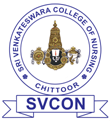 Accredited with ‘A’ Grade by NAAC, Bengaluru,Approved by Indian Nursing Council, New Delhi,Affiliated to Dr. NTR University of Health Sciences, Vijayawada,_RVS Nagar, Tirupati Road, Chittoor, Andhra Pradesh VISION, MISSION @MOTTOVISIONTO create leaders in Global Nursing and Health Care Services, who render optimal patient care with passion and compassion for upliftment of the society.MISSIONTo provide best nurses for enhancing health care by impairing quality and adopting best global practices in nursing education   PRINCIPAL          SRI VENKATESWARA COLLEGE OF NURSINGRecognized by Govt. AP & APNMC, Vijayawada,Accredited with ‘A’ Grade by NAAC, Bengaluru,Approved by Indian Nursing Council, New Delhi,Affiliated to Dr. NTR University of Health Sciences, Vijayawada,_RVS Nagar, Tirupati Road, Chittoor, Andhra Pradesh 	NSS ACTIVITES FOR THE ACADEMIC YEAR 2017 PRINCIPAl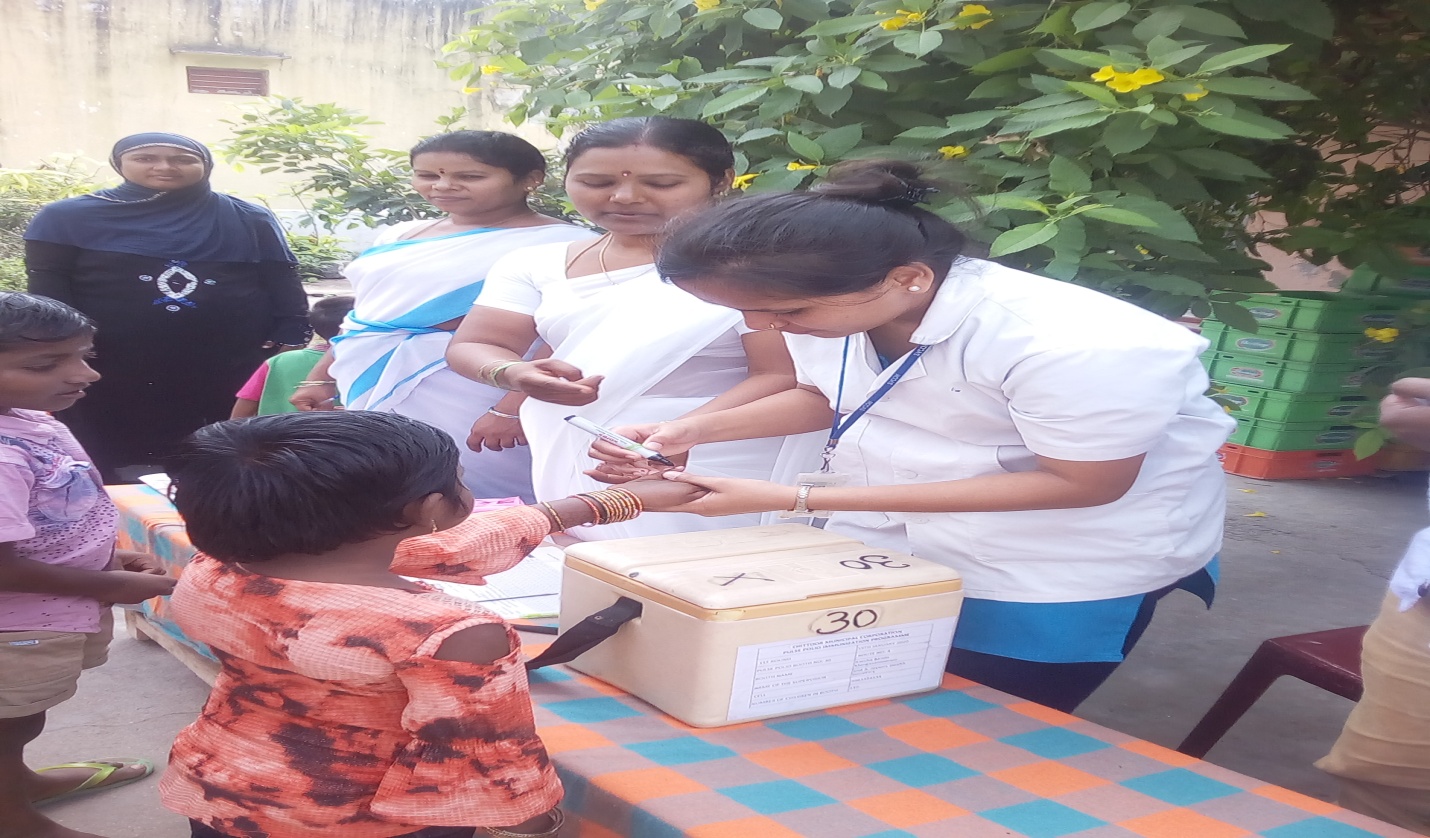 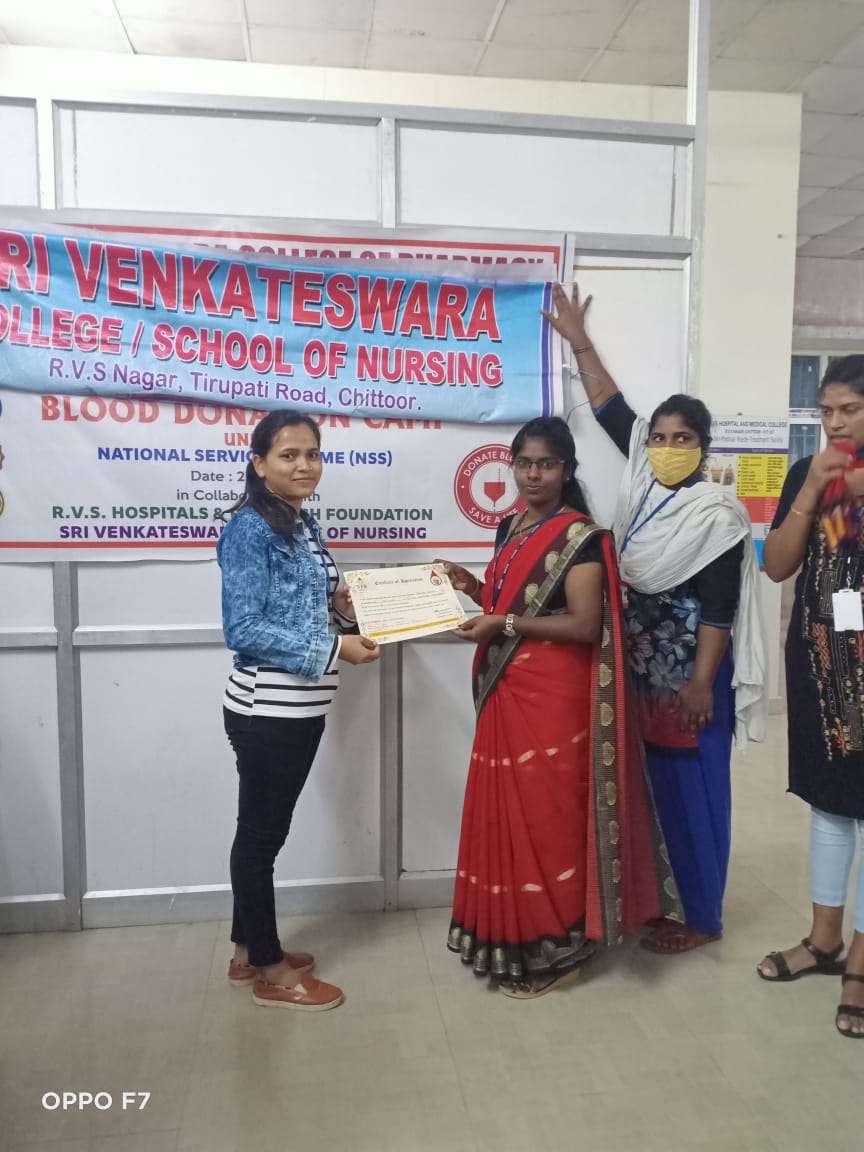           SRI VENKATESWARA COLLEGE OF NURSINGRecognized by Govt. AP & APNMC, Vijayawada,Accredited with ‘A’ Grade by NAAC, Bengaluru,Approved by Indian Nursing Council, New Delhi,Affiliated to Dr. NTR University of Health Sciences, Vijayawada,_RVS Nagar, Tirupati Road, Chittoor, Andhra Pradesh NSS ACTIVITES FOR THE ACADEMIC YEAR 2017PRINCIPAL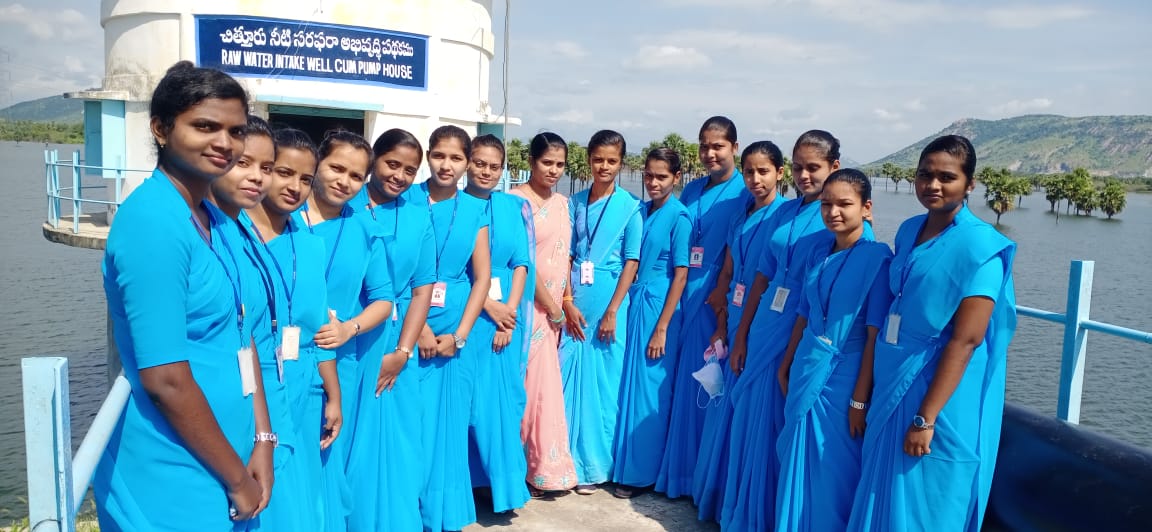 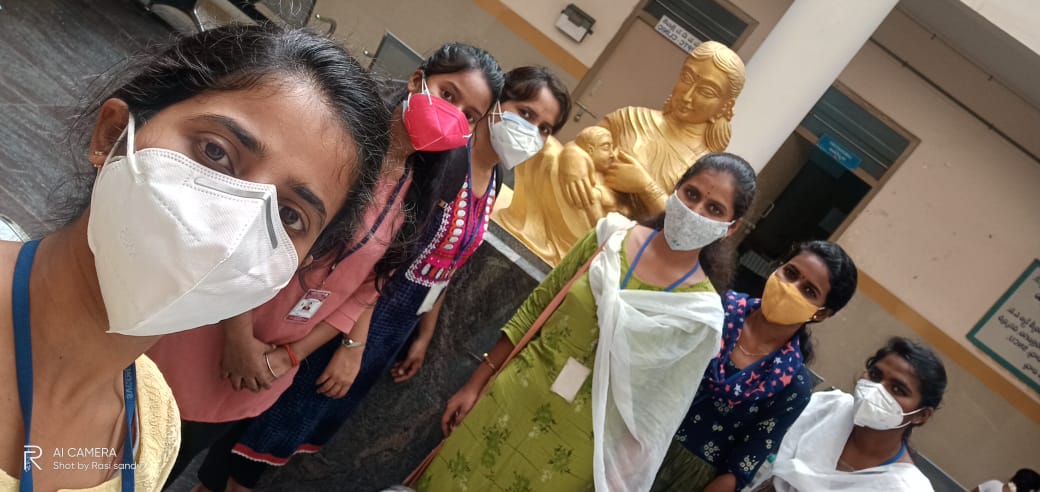           SRI VENKATESWARA COLLEGE OF NURSINGRecognized by Govt. AP & APNMC, Vijayawada,Accredited with ‘A’ Grade by NAAC, Bengaluru,Approved by Indian Nursing Council, New Delhi,Affiliated to Dr. NTR University of Health Sciences, Vijayawada,_RVS Nagar, Tirupati Road, Chittoor, Andhra Pradesh NSS ACTIVITES FOR THE ACADEMIC YEAR 2018                                                                                                                                                          PRINCIPAL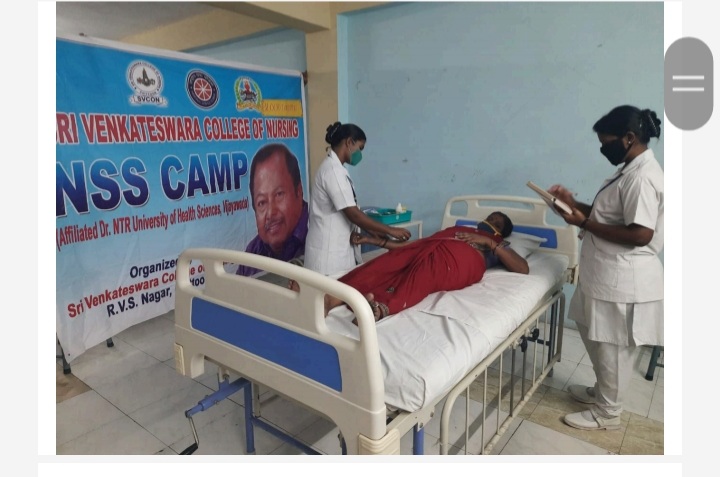 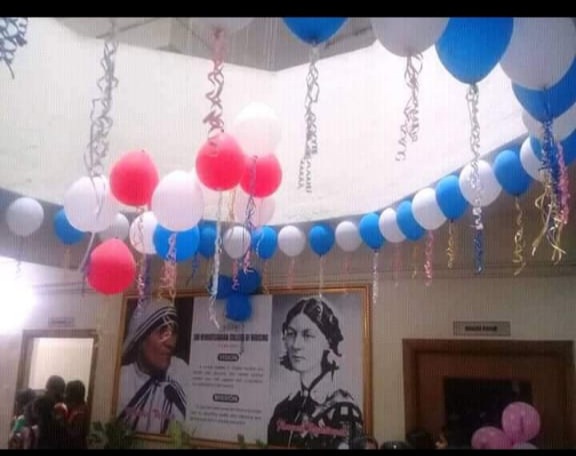 SRI VENKATESWARA COLLEGE OF NURSINGRecognized by Govt. AP & APNMC, Vijayawada,Accredited with ‘A’ Grade by NAAC, Bengaluru,Approved by Indian Nursing Council, New Delhi,Affiliated to Dr. NTR University of Health Sciences, Vijayawada,_RVS Nagar, Tirupati Road, Chittoor, Andhra Pradesh Health Check up ProgrammeFor Diabetes & HypertensionFor GeriatricFor School children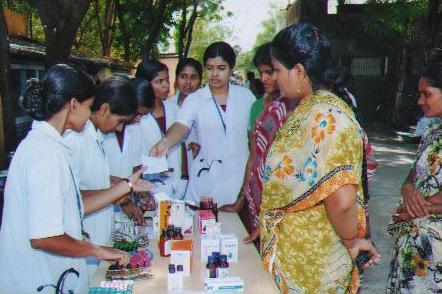 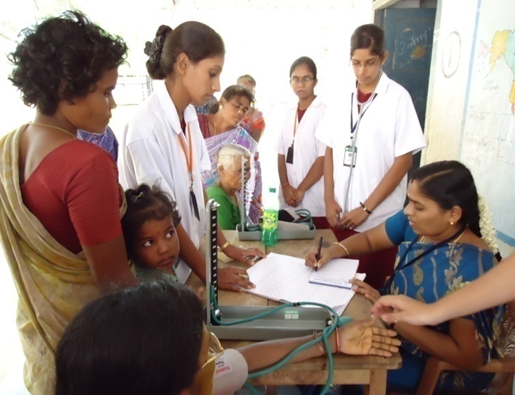           SRI VENKATESWARA COLLEGE OF NURSINGRecognized by Govt. AP & APNMC, Vijayawada,Accredited with ‘A’ Grade by NAAC, Bengaluru,Approved by Indian Nursing Council, New Delhi,Affiliated to Dr. NTR University of Health Sciences, Vijayawada,_RVS Nagar, Tirupati Road, Chittoor, Andhra Pradesh NSS ACTIVITES FOR THE ACADEMIC YEAR - 2019PRINCIPAL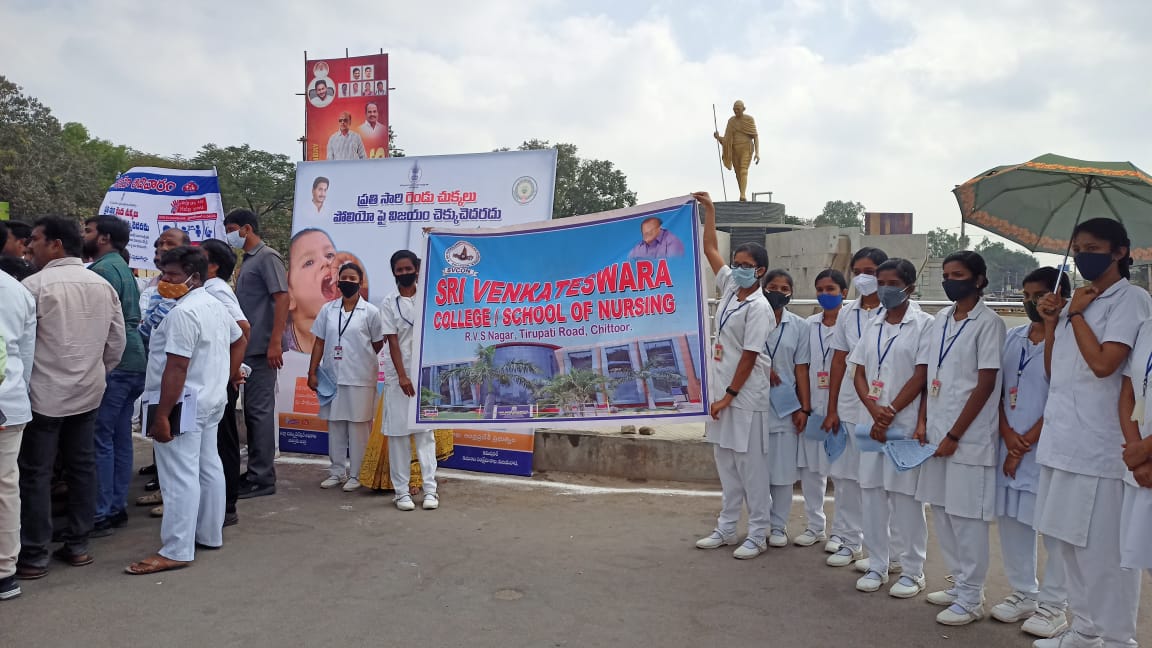 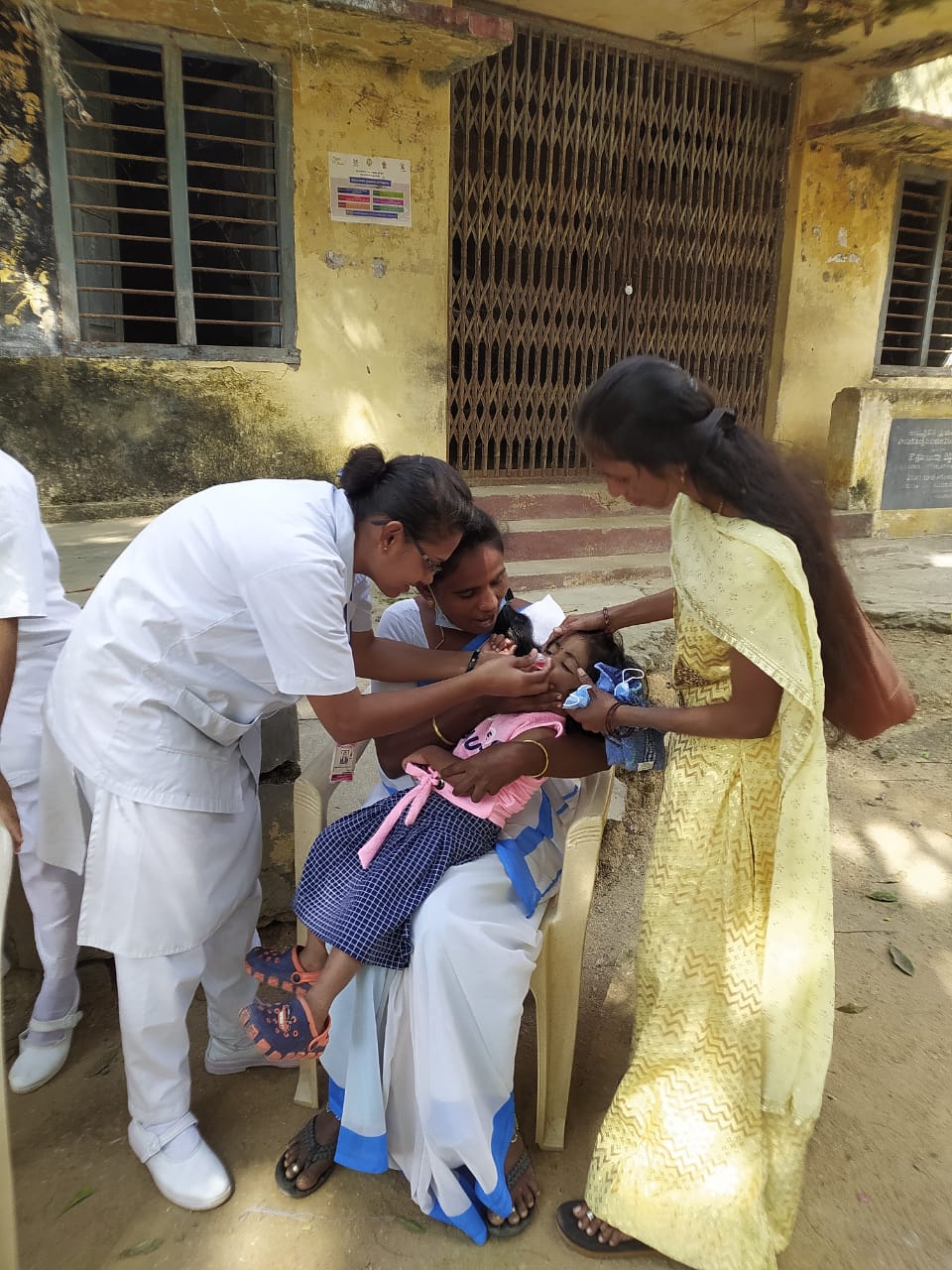 SRI VENKATESWARA COLLEGE OF NURSINGRecognized by Govt. AP & APNMC, Vijayawada,Accredited with ‘A’ Grade by NAAC, Bengaluru,Approved by Indian Nursing Council, New Delhi,Affiliated to Dr. NTR University of Health Sciences, Vijayawada,_RVS Nagar, Tirupati Road, Chittoor, Andhra Pradesh NSS ACTIVITES FOR THE ACADEMIC YEAR - 2020PRINCIPAL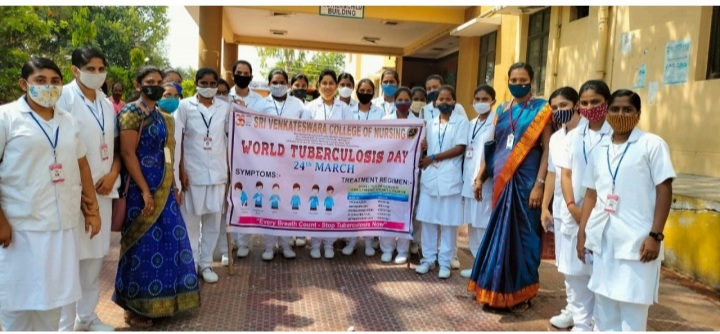 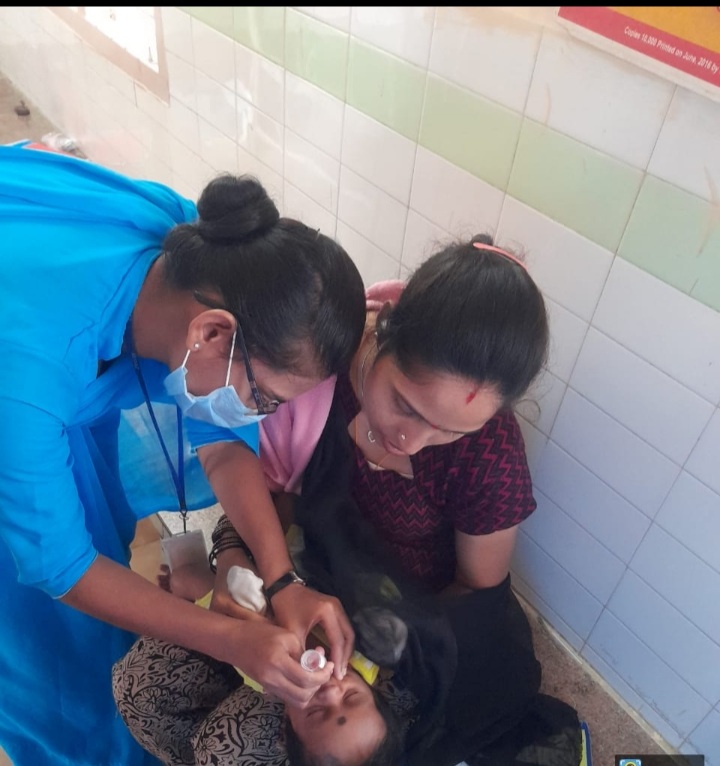  SRI VENKATESWARA COLLEGE OF NURSINGRecognized by Govt. AP & APNMC, Vijayawada,Accredited with ‘A’ Grade by NAAC, Bengaluru,Approved by Indian Nursing Council, New Delhi,Affiliated to Dr. NTR University of Health Sciences, Vijayawada,_RVS Nagar, Tirupati Road, Chittoor, Andhra Pradesh NSS ACTIVITES FOR THE ACADEMIC YEAR – 2021                                                                                                                 PRINCIPAL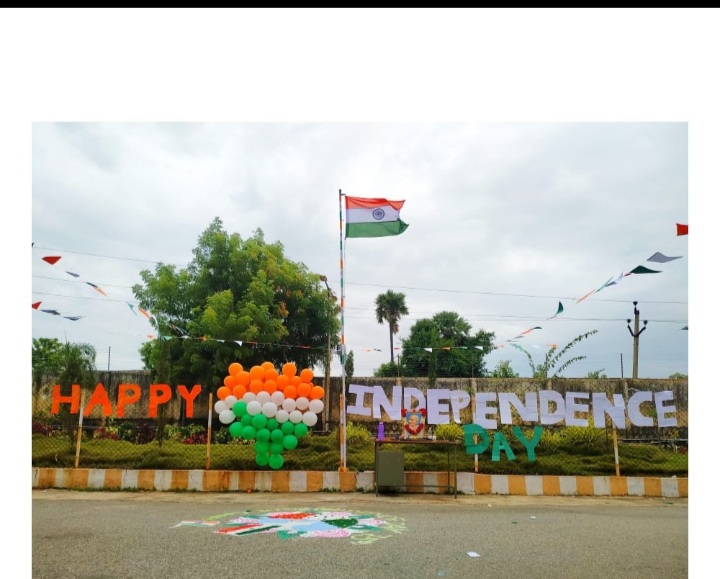 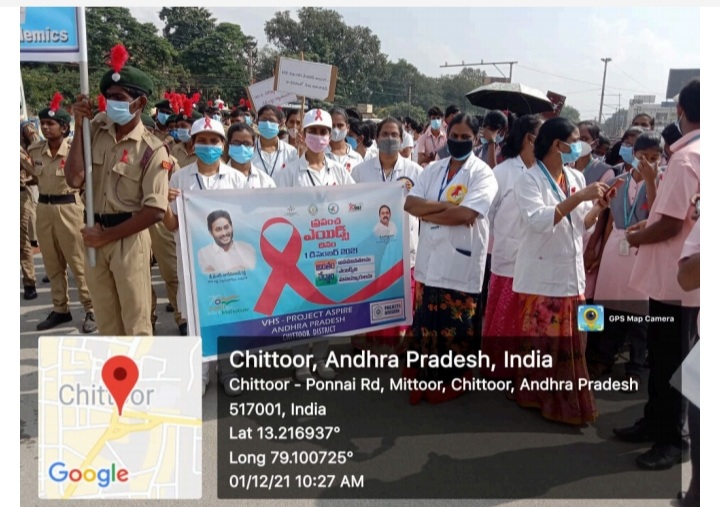 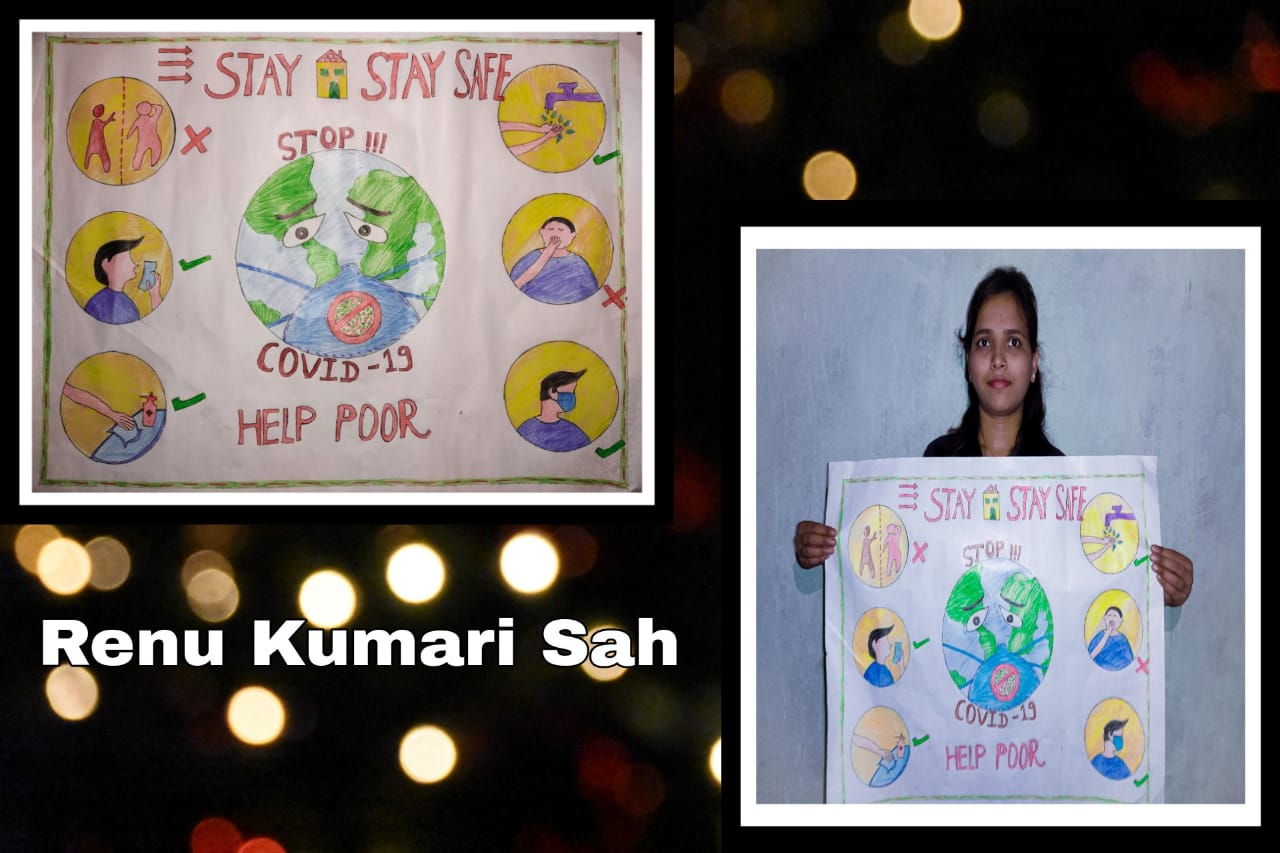 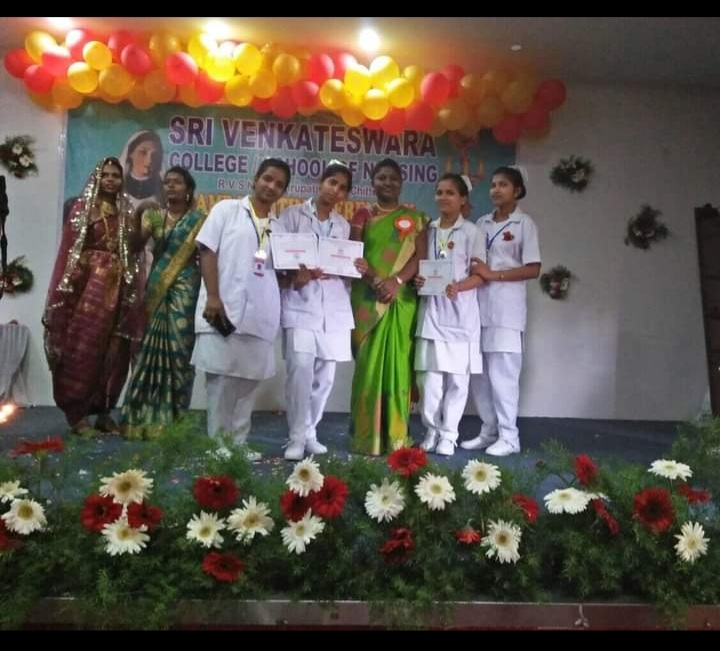 SRI VENKATESWARA COLLEGE OF NURSINGRecognized by Govt. AP & APNMC, Vijayawada,Accredited with ‘A’ Grade by NAAC, Bengaluru,Approved by Indian Nursing Council, New Delhi,Affiliated to Dr. NTR University of Health Sciences, Vijayawada,_RVS Nagar, Tirupati Road, Chittoor, Andhra Pradesh SNA ACTIVITES FOR THE ACADEMIC YEAR –2017-2018                                                                                                                    PRINCIPAL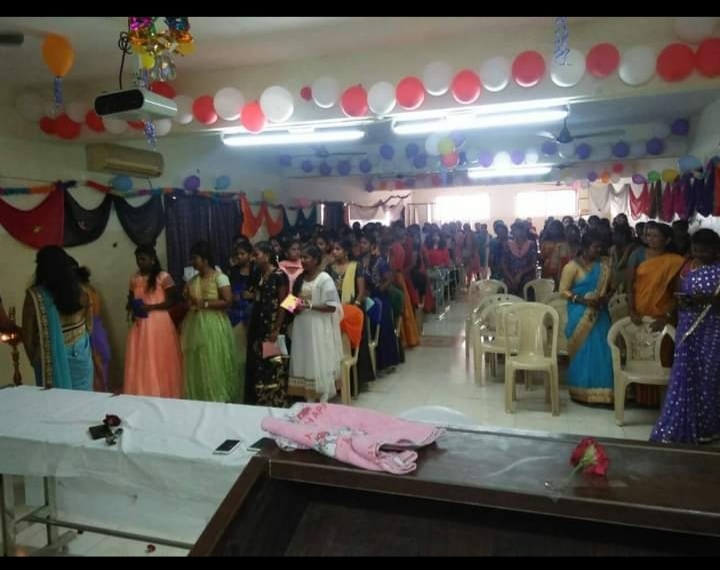 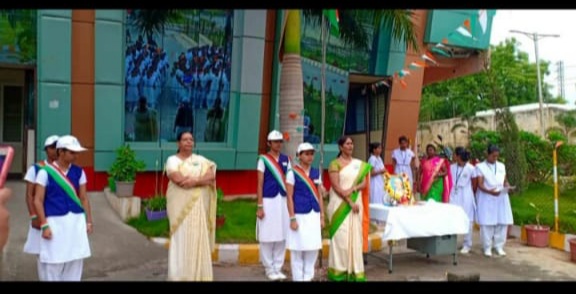  SRI VENKATESWARA COLLEGE OF NURSINGRecognized by Govt. AP & APNMC, Vijayawada,Accredited with ‘A’ Grade by NAAC, Bengaluru,Approved by Indian Nursing Council, New Delhi,Affiliated to Dr. NTR University of Health Sciences, Vijayawada,_RVS Nagar, Tirupati Road, Chittoor, Andhra Pradesh SNA ACTIVITES FOR THE ACADEMIC YEAR –2018-2019PRINCIPAL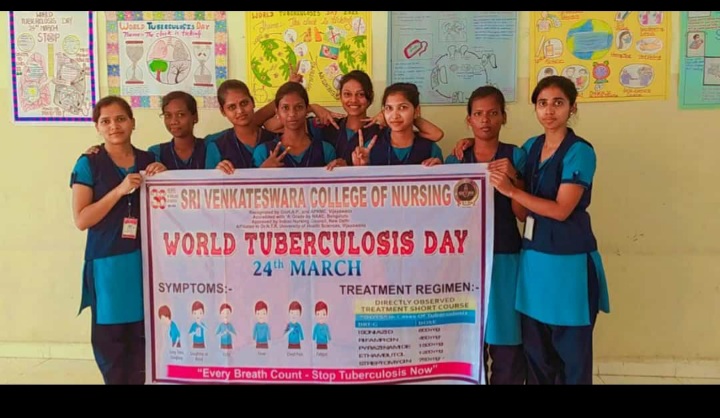 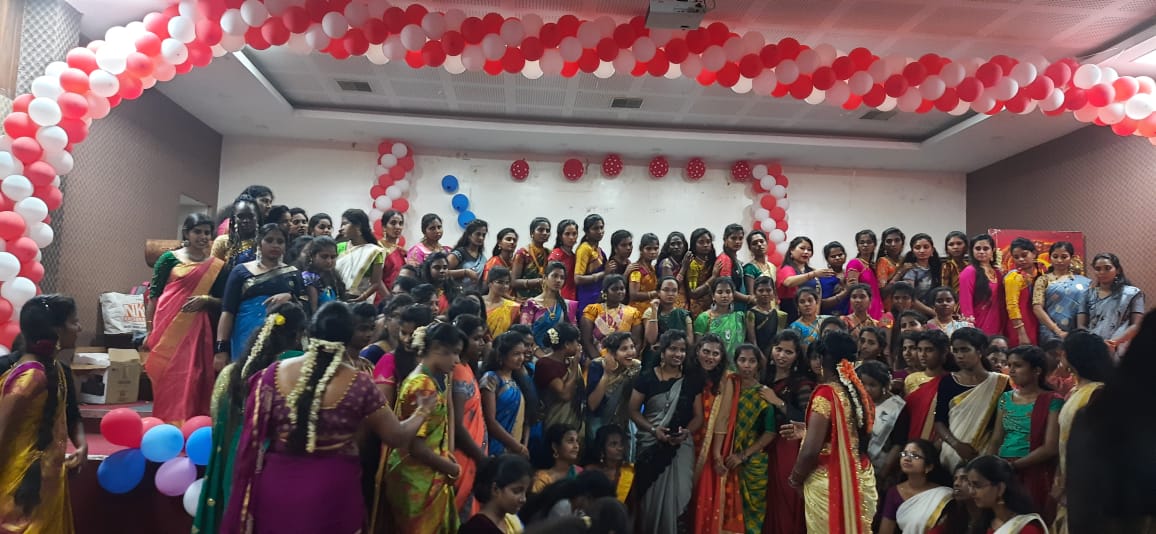 National Nurses Week - 2019          National Nurses Week was celebrated on May 12th 2019 at Sri Venkateswara College of Nursing campus to create awareness among the general public and students about the Prevention and control measures for Diabetes Mellitus.               National Nurses Week Celebrations at Sri Venkateswara College of Nursing commenced on May 12th 2019. As a part of the celebrations, patient counseling was conducted at RVS Hospital, Chittoor. The program was inaugurated by Our Honorable Chairman Dr. Ravuri Venkataswami Garu and Vice Chairman Mr. R. V. Srinivas Garu. Around 100 patients were counseled on Prevention and control measures for Diabetes Mellitus.                 Slide show presentation was prepared on topics such as Diet control, Exercises  in order to prevent the occurrence of Diabetes Mellitus etc.,                                   B.Sc Nursing students of 3rd and 4th year given wonderful performance “Preventive measures of obesity and diabetes mellitus” as well as the message conveyed was highly appreciated.                The program concluded on May12th. The Vice Principal Mrs. V Sujatha Naidu., Principal, Sri Venkateswara College of Nursing inaugurated the valedictory function.                Mrs. C. Radhiga presented the report of events and activities of Nursing Day Celebrations. The program concluded with the play performances by B.Sc Nursing students. PRINCIPAL            SRI VENKATESWARA COLLEGE OF NURSINGRecognized by Govt. AP & APNMC, Vijayawada,Accredited with ‘A’ Grade by NAAC, Bengaluru,Approved by Indian Nursing Council, New Delhi,Affiliated to Dr. NTR University of Health Sciences, Vijayawada,_RVS Nagar, Tirupati Road, Chittoor, Andhra Pradesh SNA ACTIVITES FOR THE ACADEMIC YEAR –2019-2020PRINCIPAL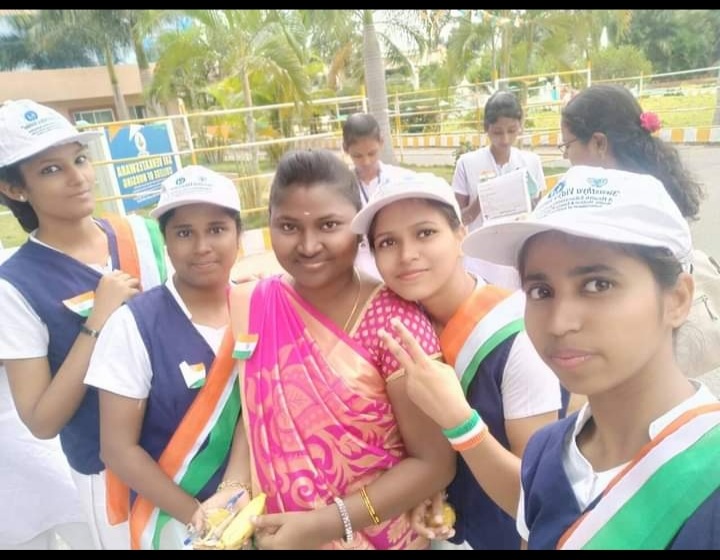   SRI VENKATESWARA COLLEGE OF NURSINGRecognized by Govt. AP & APNMC, Vijayawada,Accredited with ‘A’ Grade by NAAC, Bengaluru,Approved by Indian Nursing Council, New Delhi,Affiliated to Dr. NTR University of Health Sciences, Vijayawada,_RVS Nagar, Tirupati Road, Chittoor, Andhra Pradesh SNA ACTIVITES FOR THE ACADEMIC YEAR –2020-2021 PRINCIPAL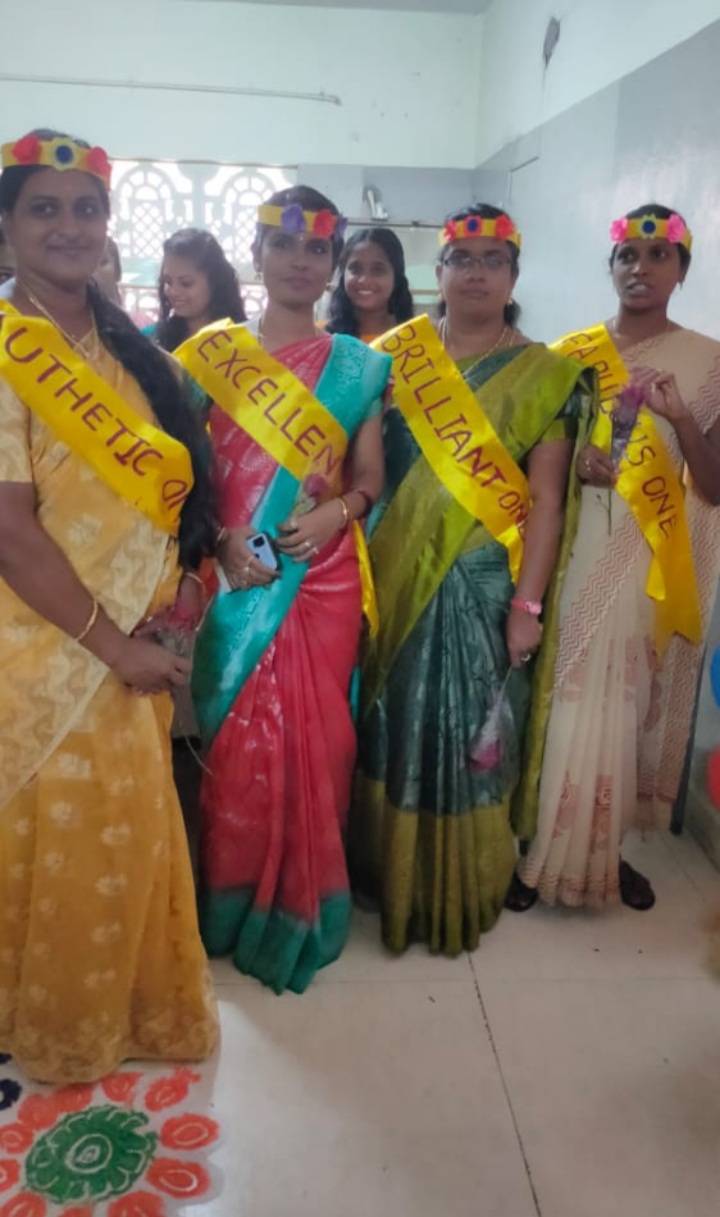 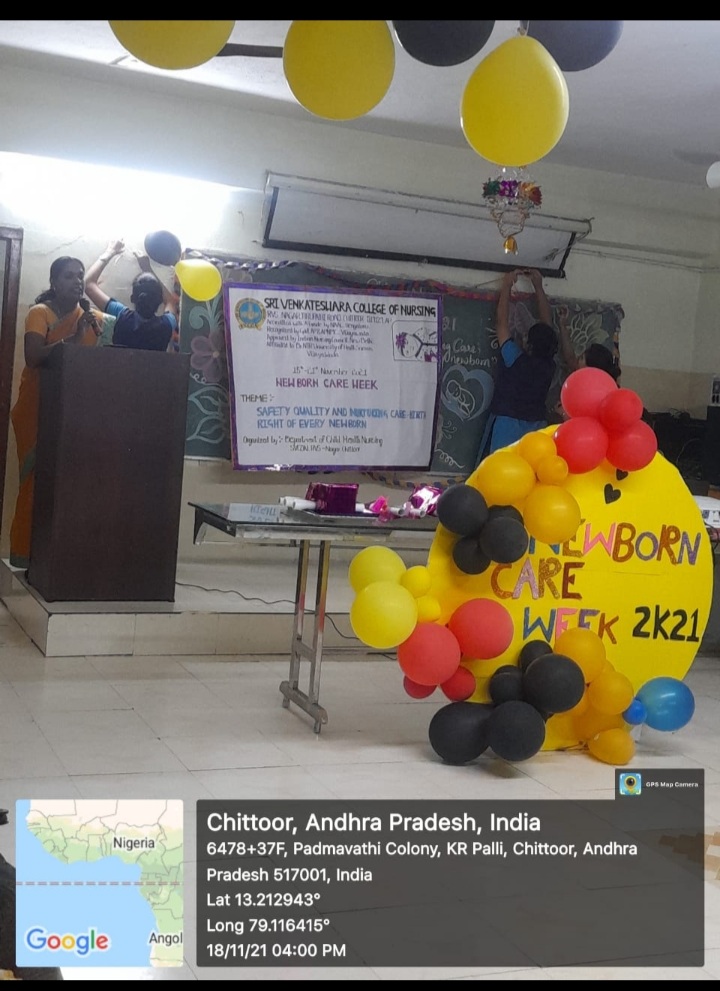           SRI VENKATESWARA COLLEGE OF NURSINGRecognized by Govt. AP & APNMC, Vijayawada,Accredited with ‘A’ Grade by NAAC, Bengaluru,Approved by Indian Nursing Council, New Delhi,Affiliated to Dr. NTR University of Health Sciences, Vijayawada,_RVS Nagar, Tirupati Road, Chittoor, Andhra Pradesh MEDICAL CAMP FOR THE ACADEMIC YEAR 2017-2018PRINCIPAL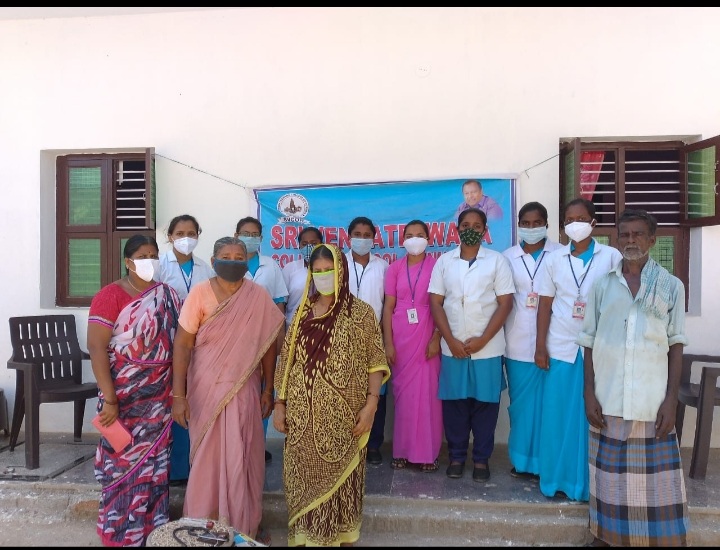  SRI VENKATESWARA COLLEGE OF NURSINGRecognized by Govt. AP & APNMC, Vijayawada,Accredited with ‘A’ Grade by NAAC, Bengaluru,Approved by Indian Nursing Council, New Delhi,Affiliated to Dr. NTR University of Health Sciences, Vijayawada,_RVS Nagar, Tirupati Road, Chittoor, Andhra Pradesh MEDICAL CAMP FOR THE ACADEMIC YEAR 2018-2019PRINCIAL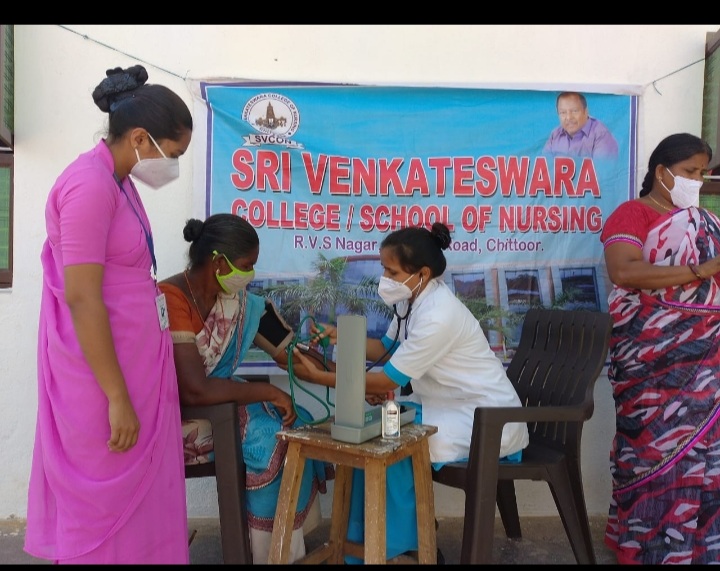 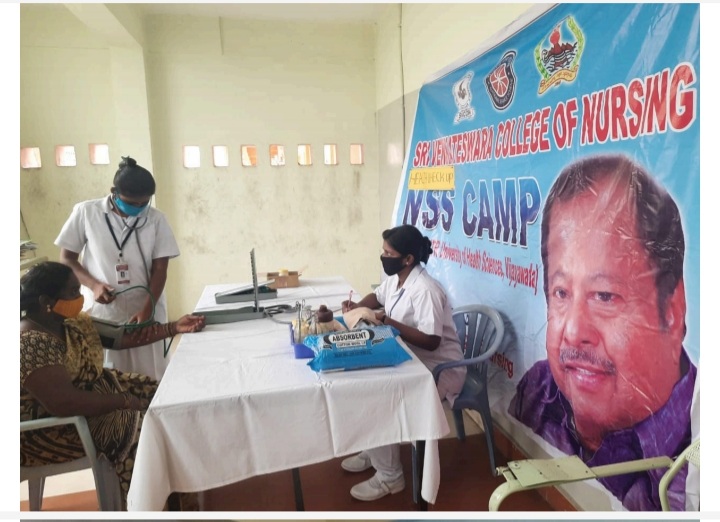     SRI VENKATESWARA COLLEGE OF NURSINGRecognized by Govt. AP & APNMC, Vijayawada,Accredited with ‘A’ Grade by NAAC, Bengaluru,Approved by Indian Nursing Council, New Delhi,Affiliated to Dr. NTR University of Health Sciences, Vijayawada,_RVS Nagar, Tirupati Road, Chittoor, Andhra Pradesh MEDICAL CAMP FOR THE ACADEMIC YEAR 2019-2020PRINCIAL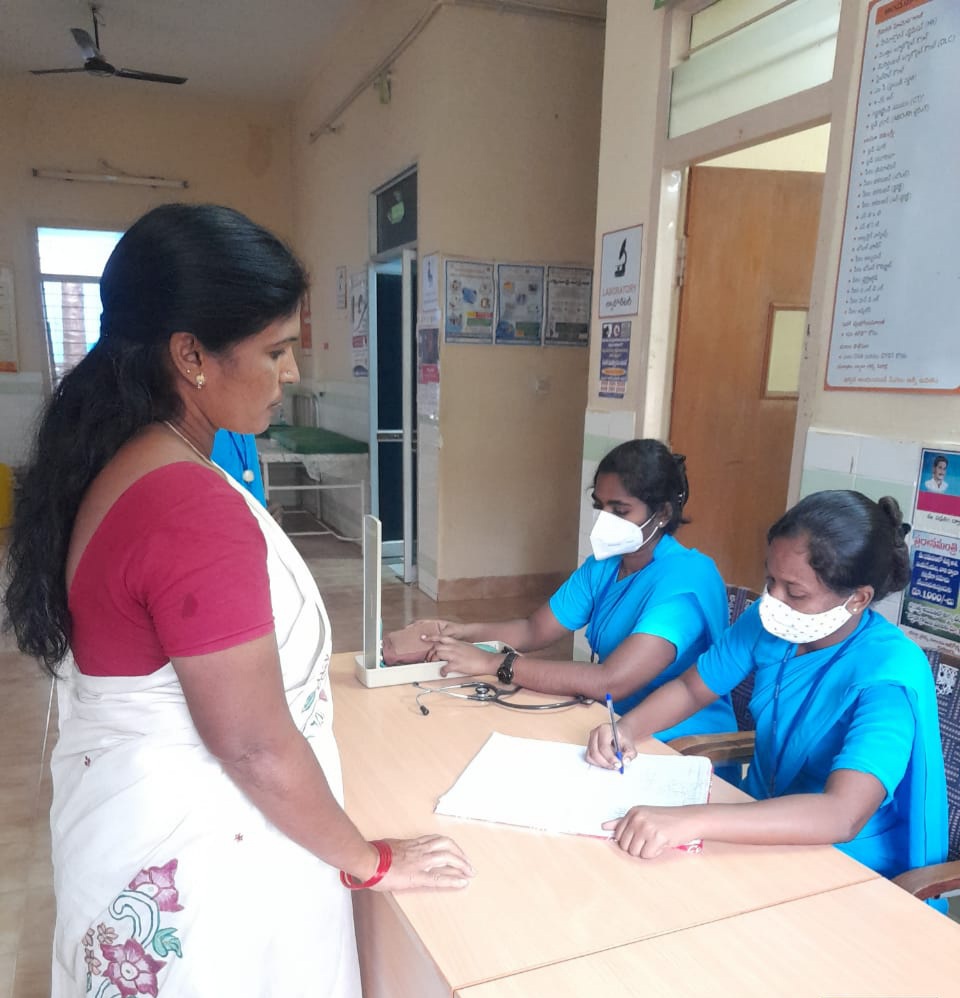     SRI VENKATESWARA COLLEGE OF NURSINGRecognized by Govt. AP & APNMC, Vijayawada,Accredited with ‘A’ Grade by NAAC, Bengaluru,Approved by Indian Nursing Council, New Delhi,Affiliated to Dr. NTR University of Health Sciences, Vijayawada,_RVS Nagar, Tirupati Road, Chittoor, Andhra Pradesh MEDICAL CAMP FOR THE ACADEMIC YEAR 2020-2021PRINCIPAL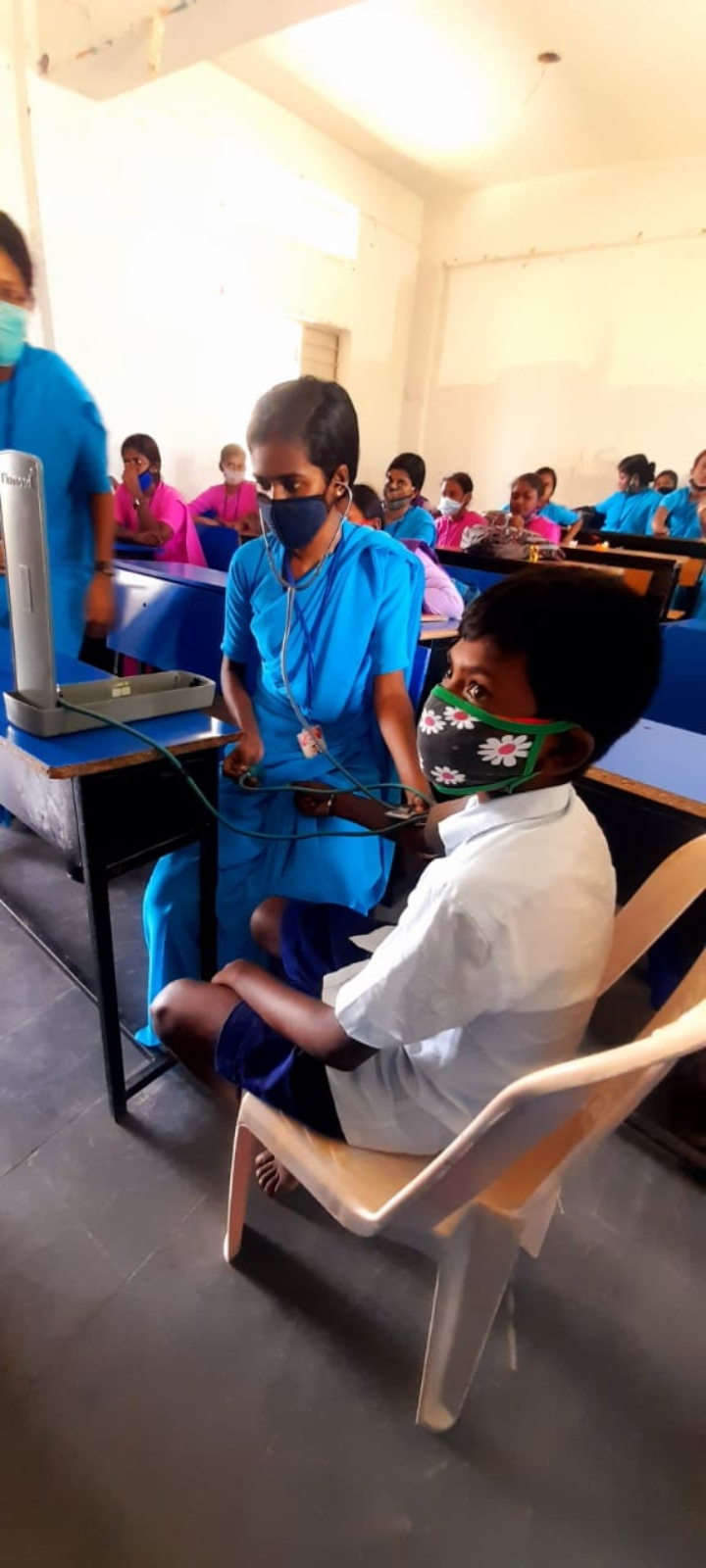  SRI VENKATESWARA COLLEGE OF NURSINGRecognized by Govt. AP & APNMC, Vijayawada,Accredited with ‘A’ Grade by NAAC, Bengaluru,Approved by Indian Nursing Council, New Delhi,Affiliated to Dr. NTR University of Health Sciences, Vijayawada,_RVS Nagar, Tirupati Road, Chittoor, Andhra Pradesh SPECIAL DAYS FOR THE ACADEMIC YEAR 2017-2018PRINCIPAL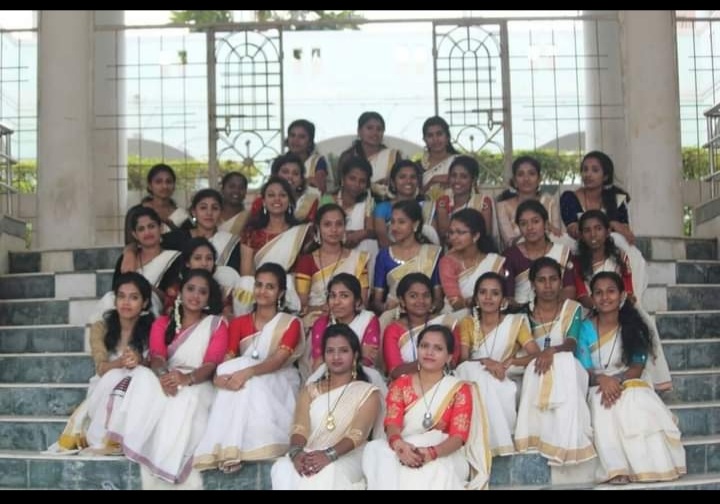 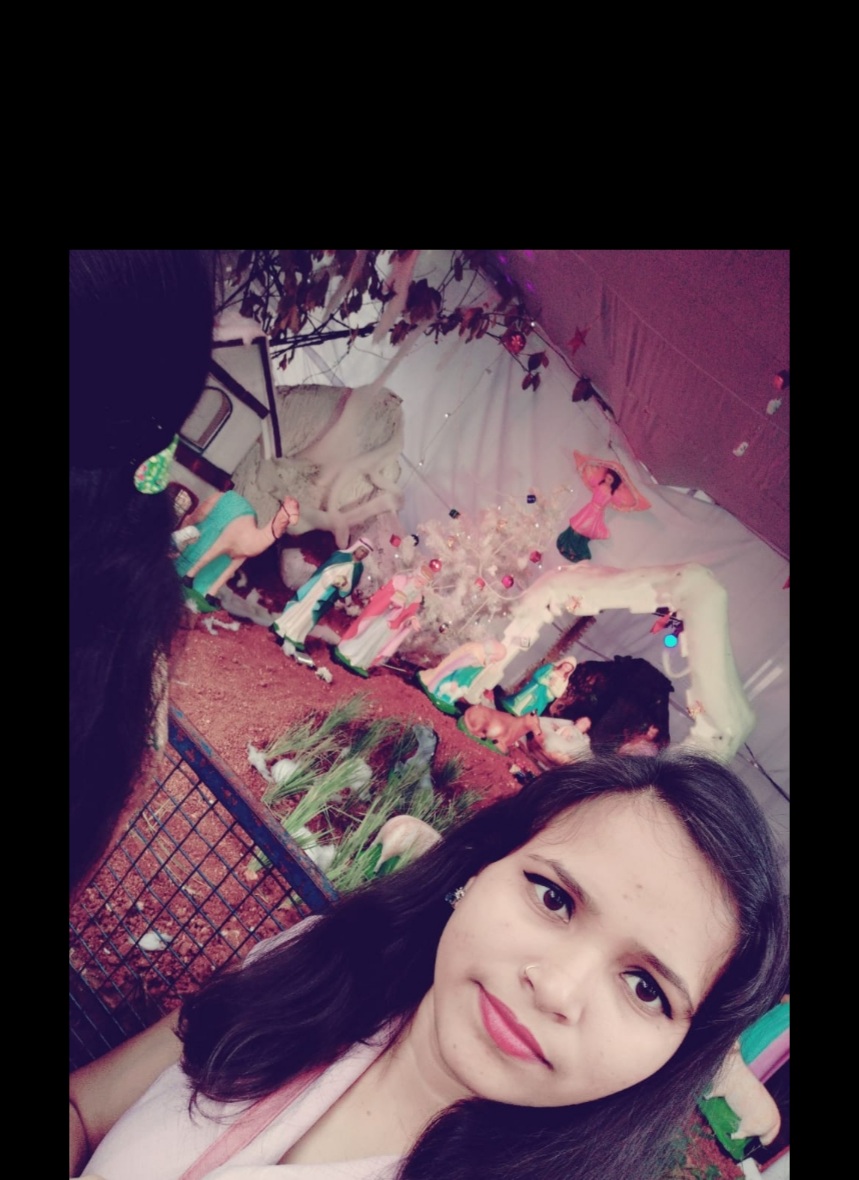  SRI VENKATESWARA COLLEGE OF NURSINGRecognized by Govt. AP & APNMC, Vijayawada,Accredited with ‘A’ Grade by NAAC, Bengaluru,Approved by Indian Nursing Council, New Delhi,Affiliated to Dr. NTR University of Health Sciences, Vijayawada,_RVS Nagar, Tirupati Road, Chittoor, Andhra Pradesh SPECIAL DAYS FOR THE ACADEMIC YEAR 2018-2019PRINCIPAL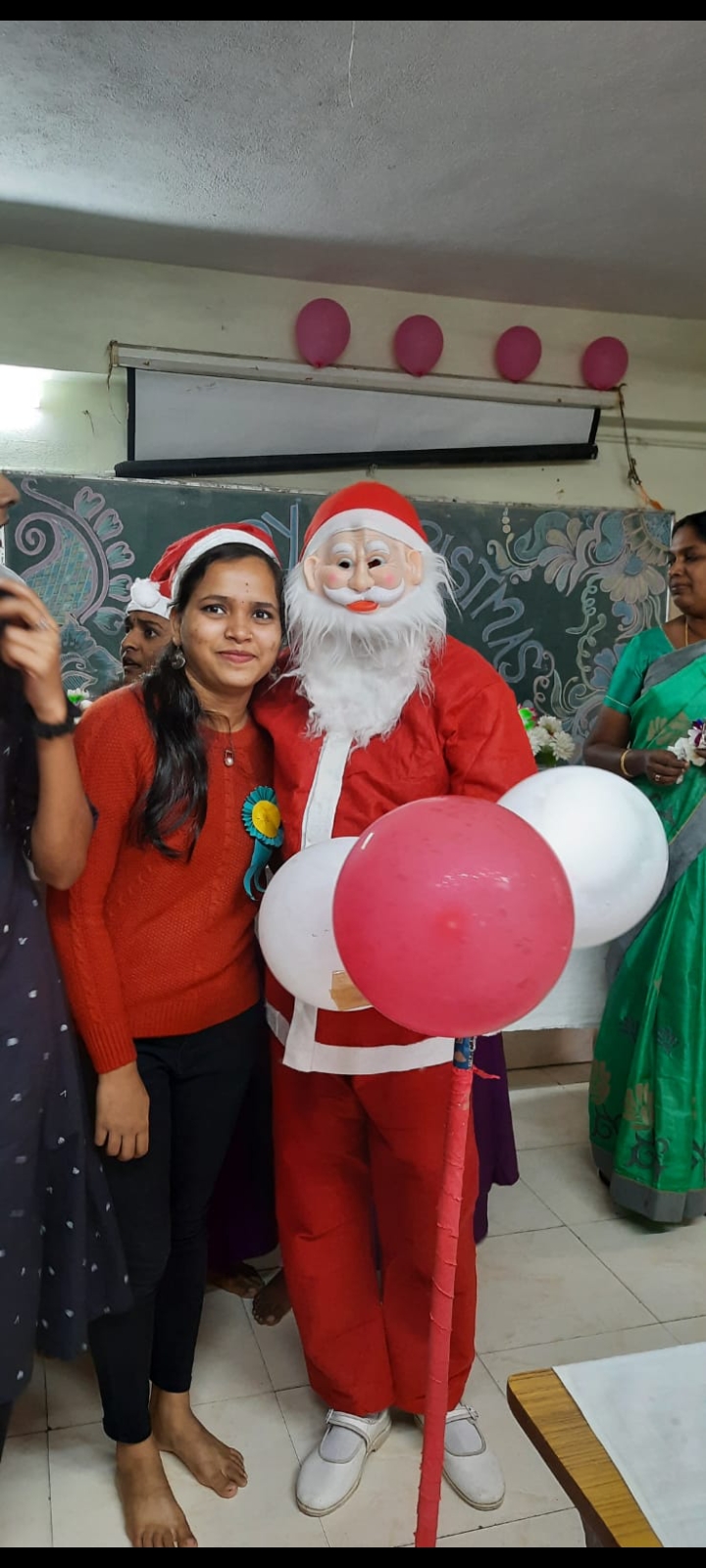 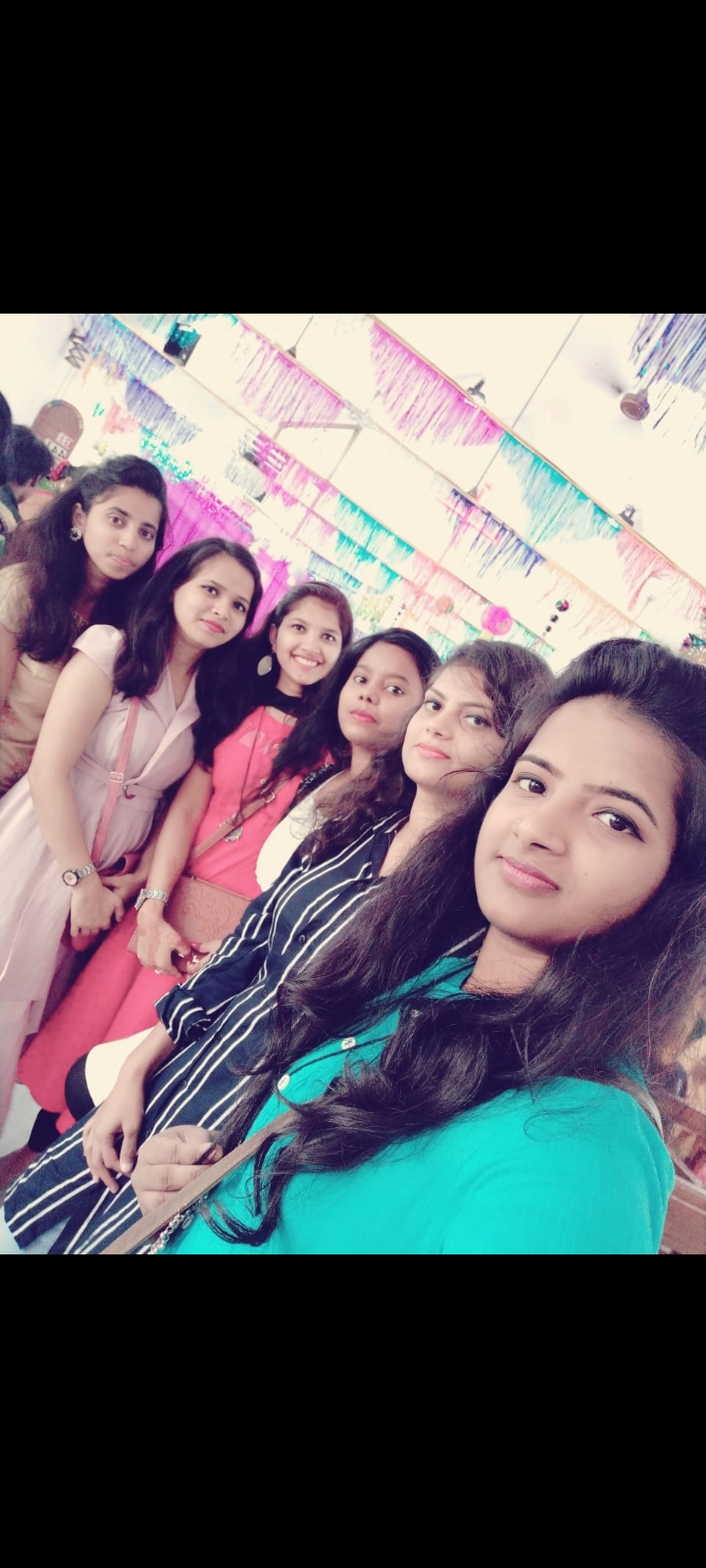 SRI VENKATESWARA COLLEGE OF NURSINGRecognized by Govt. AP & APNMC, Vijayawada,Accredited with ‘A’ Grade by NAAC, Bengaluru,Approved by Indian Nursing Council, New Delhi,Affiliated to Dr. NTR University of Health Sciences, Vijayawada,_RVS Nagar, Tirupati Road, Chittoor, Andhra Pradesh SPECIAL DAYS FOR THE ACADEMIC YEAR 2019-2020PRINCIPAL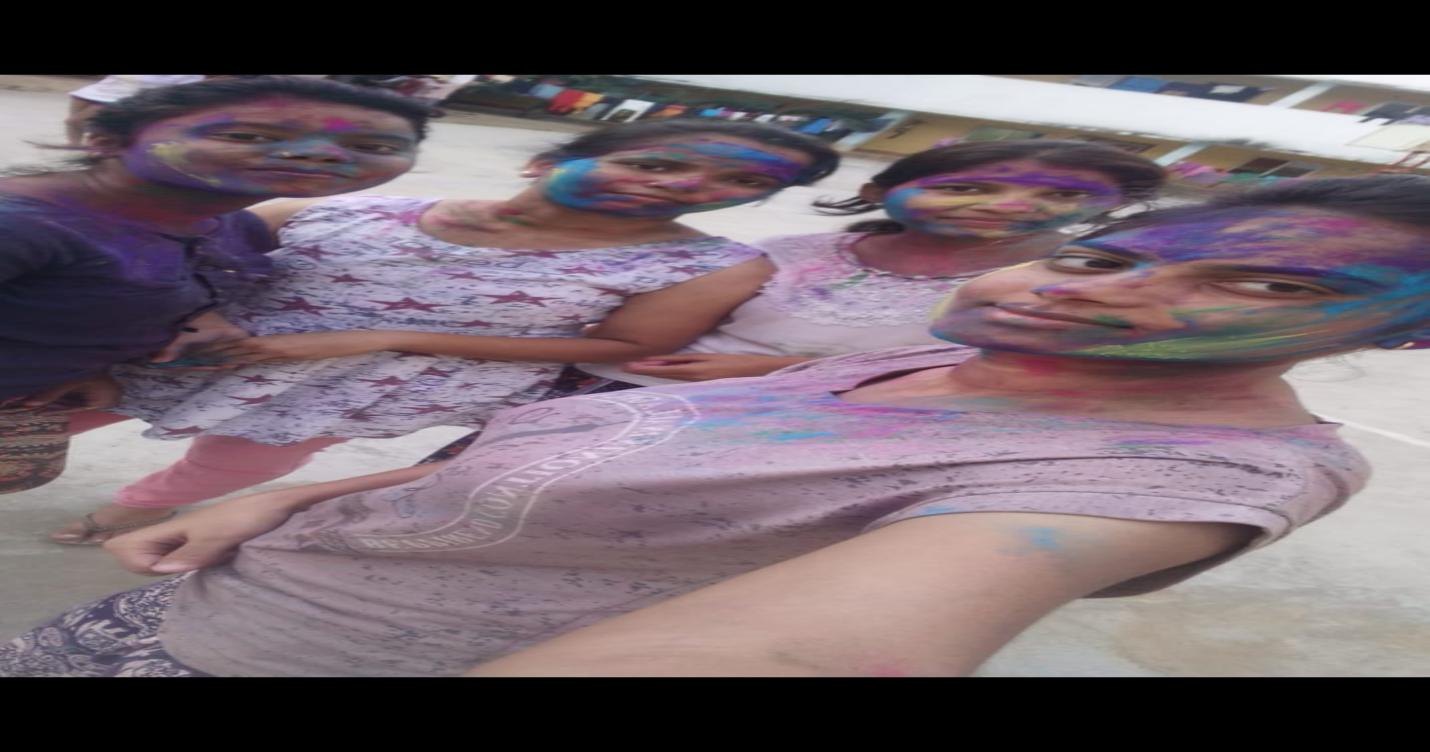 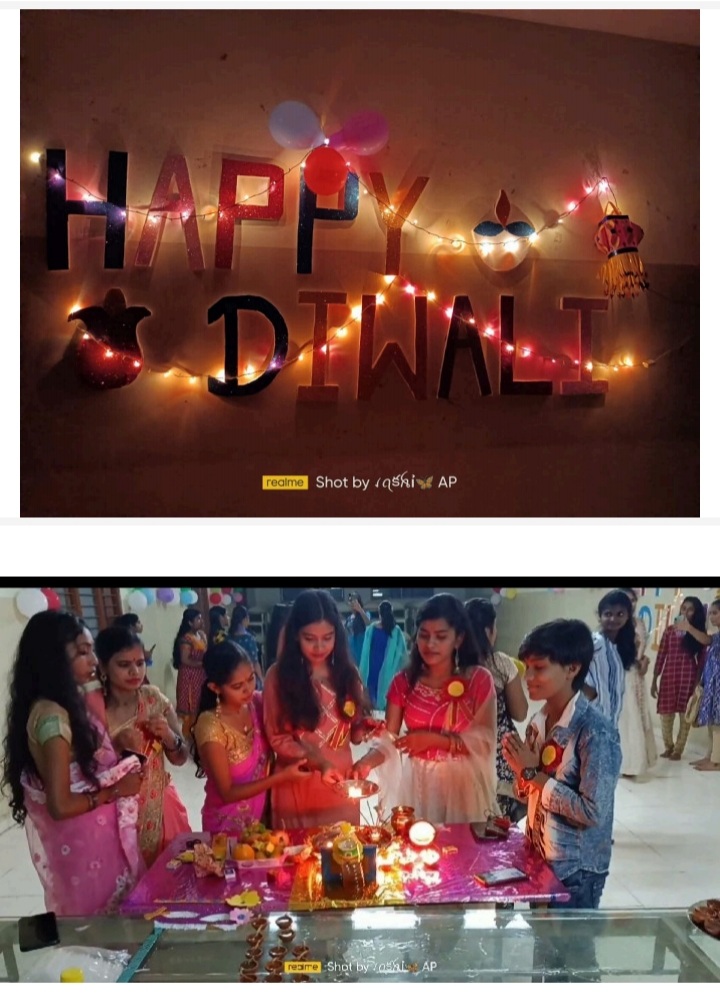   SRI VENKATESWARA COLLEGE OF NURSINGRecognized by Govt. AP & APNMC, Vijayawada,Accredited with ‘A’ Grade by NAAC, Bengaluru,Approved by Indian Nursing Council, New Delhi,Affiliated to Dr. NTR University of Health Sciences, Vijayawada,_RVS Nagar, Tirupati Road, Chittoor, Andhra Pradesh SPECIAL DAYS FOR THE ACADEMIC YEAR 2020-2021PRINCIPAL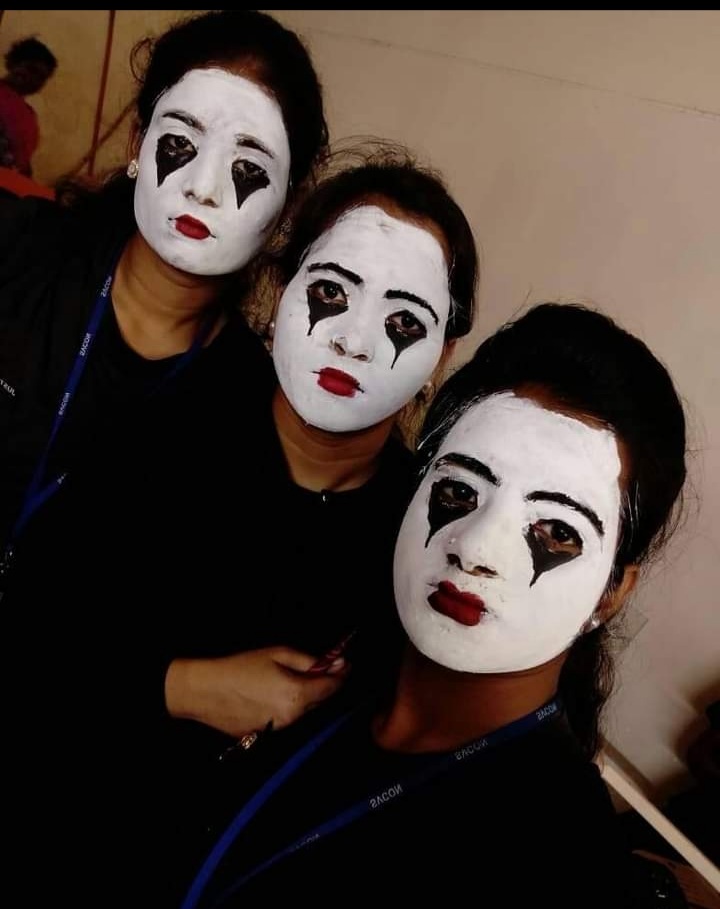  SRI VENKATESWARA COLLEGE OF NURSINGRecognized by Govt. AP & APNMC, Vijayawada,Accredited with ‘A’ Grade by NAAC, Bengaluru,Approved by Indian Nursing Council, New Delhi,Affiliated to Dr. NTR University of Health Sciences, Vijayawada,_RVS Nagar, Tirupati Road, Chittoor, Andhra Pradesh GUEST LECTURESThe following are list of the eminent professors and researchers who visited our institutions:PRINCIPALBY SEMINARS/WORKSHOPS ATTENDED / PRESENTED STUDENTS2017-2018ONE DAY NATIONAL SEMIAR ON “NURSING ETHICS AND PRINCIPAL” at Sri Venkateswara College of Nursing , R.V.S Nagar, Chittoor, during 12  August 2018.Participants from 1st yearParticipatnts from 2nd yearParticipant from 3rd yearParticipant from 4th yrSRI VENKATESWARA COLLEGE OF NURSINGRecognized by govt.A.P&APNMC,vijayawada.,Accredited with “A”Grade by NAAC,bengaluru  Approved by Indian Nursing Council,New Delhi,,Affiliated to Dr.NTR University of Health Sciences.vijayawada.                                   RVS Nagar, Tirupati Road,Chitoor,A.P.BY SEMINARS/WORKSHOPS ATTENDED / PRESENTED STUDENTS2017-2018ONE DAY NATIONAL SEMIAR ON “NURSING CHALANGES AND TRENDS ” at Sri Venkateswara College of Nursing , R.V.S Nagar, Chittoor, during 16th July 2018.Participatnts from 2nd yearParticipant from 3rd yearParticipant from 4th yrSRI VENKATESWARA COLLEGE OF NURSINGRecognized by govt.A.P&APNMC,vijayawada.,Accredited with “A”Grade by NAAC,bengaluru  Approved by Indian Nursing Council,New Delhi,,Affiliated to Dr.NTR University of Health Sciences.vijayawada.                                   RVS Nagar, Tirupati Road,Chitoor,A.P.BY SEMINARS/WORKSHOPS ATTENDED / PRESENTED STUDENTS2017-2018ONE DAY NATIONAL SEMIAR ON “NURSING ETHICS AND PRINCIPAL” at Sri Venkateswara College of Nursing , R.V.S Nagar, Chittoor, during 12  August 2018.Participants from 1st yearParticipatnts from 2nd yearParticipant from 3rd yearParticipant from 4th yrBY SEMINARS/WORKSHOPS ATTENDED / PRESENTED STUDENTS2017-2018ONE DAY NATIONAL SEMIAR ON “NURSING ETHICS AND PRINCIPAL” at Sri Venkateswara College of Nursing , R.V.S Nagar, Chittoor, during 12  August 2018.Participants from 1st yearParticipatnts from 2nd yearParticipant from 3rd yearParticipant from 4th yrSRI VENKATESWARA COLLEGE OF NURSINGRecognized by govt.A.P&APNMC,vijayawada.,Accredited with “A”Grade by NAAC,bengaluru  Approved by Indian Nursing Council,New Delhi,,Affiliated to Dr.NTR University of Health Sciences.vijayawada.                                   RVS Nagar, Tirupati Road,Chitoor,A.P.BY SEMINARS/WORKSHOPS ATTENDED / PRESENTED STUDENTS2017-2018ONE DAY NATIONAL SEMIAR ON “NURSING CHALANGES AND TRENDS ” at Sri Venkateswara College of Nursing , R.V.S Nagar, Chittoor, during 16th July 2018.Participatnts from 2nd yearParticipant from 3rd yearParticipant from 4th yrSRI VENKATESWARA COLLEGE OF NURSINGRecognized by govt.A.P&APNMC,vijayawada.,Accredited with “A”Grade by NAAC,bengaluru  Approved by Indian Nursing Council,New Delhi,,Affiliated to Dr.NTR University of Health Sciences.vijayawada.                                   RVS Nagar, Tirupati Road,Chitoor,A.P.BY SEMINARS/WORKSHOPS ATTENDED / PRESENTED STUDENTS2017-2018ONE DAY NATIONAL SEMIAR ON “NURSING ETHICS AND PRINCIPAL” at Sri Venkateswara College of Nursing , R.V.S Nagar, Chittoor, during 12  August 2018.Participants from 1st yearParticipatnts from 2nd yearParticipant from 3rd yearParticipant from 4th yr     SRI VENKATESWARA COLLEGE OF NURSINGRecognized by govt.A.P&APNMC,vijayawada.,Accredited with “A”Grade by NAAC,bengaluru  Approved by Indian Nursing Council,New Delhi,,Affiliated to Dr.NTR University of Health Sciences.vijayawada.                                   RVS Nagar, Tirupati Road,Chitoor,A.P.BY SEMINARS/WORKSHOPS ATTENDED / PRESENTED STUDENTS2018-19ONE DAY NATIONAL SEMIAR ON“CARDIO PULMONARY RESUSTATION”at Sri Venkateswara College of Nursing , R.V.S Nagar, Chittoor, during 25 August 2019.Participants from 2nd  yearParticipatnts from 3rd  yearParticipant from 4th  yearSRI VENKATESWARA COLLEGE OF NURSINGRecognized by govt.A.P&APNMC,vijayawada.,Accredited with “A”Grade by NAAC,bengaluru  Approved by Indian Nursing Council,New Delhi,,Affiliated to Dr.NTR University of Health Sciences.vijayawada.                                   RVS Nagar, Tirupati Road,Chitoor,A.P.BY SEMINARS/WORKSHOPS ATTENDED / PRESENTED STUDENTS2018-19ONE DAY NATIONAL SEMIAR ON“SEMINAR ON NEWBORN CARE”at Sri Venkateswara College of Nursing , R.V.S Nagar, Chittoor, during 17th April 2019.Participatnts from 3rd  yearParticipant from 4th  year     SRI VENKATESWARA COLLEGE OF NURSINGRecognized by govt.A.P&APNMC,vijayawada.,Accredited with “A”Grade by NAAC,bengaluru  Approved by Indian Nursing Council,New Delhi,,Affiliated to Dr.NTR University of Health Sciences.vijayawada.                                   RVS Nagar, Tirupati Road,Chitoor,A.P.BY SEMINARS/WORKSHOPS ATTENDED / PRESENTED STUDENTS2018-19ONE DAY NATIONAL SEMIAR ON“CARDIO PULMONARY RESUSTATION”at Sri Venkateswara College of Nursing , R.V.S Nagar, Chittoor, during 25 August 2019.Participants from 2nd  yearParticipatnts from 3rd  yearParticipant from 4th  yearSRI VENKATESWARA COLLEGE OF NURSINGRecognized by govt.A.P&APNMC,vijayawada.,Accredited with “A”Grade by NAAC,bengaluru  Approved by Indian Nursing Council,New Delhi,,Affiliated to Dr.NTR University of Health Sciences.vijayawada.                                   RVS Nagar, Tirupati Road,Chitoor,A.P.BY SEMINARS/WORKSHOPS ATTENDED / PRESENTED STUDENTS2018-19ONE DAY NATIONAL SEMIAR ON“SEMINAR ON NEWBORN CARE”at Sri Venkateswara College of Nursing , R.V.S Nagar, Chittoor, during 17th April 2019.Participatnts from 3rd  yearParticipant from 4th  year     SRI VENKATESWARA COLLEGE OF NURSINGRecognized by govt.A.P&APNMC,vijayawada.,Accredited with “A”Grade by NAAC,bengaluru  Approved by Indian Nursing Council,New Delhi,,Affiliated to Dr.NTR University of Health Sciences.vijayawada.                                   RVS Nagar, Tirupati Road,Chitoor,A.P.BY SEMINARS/WORKSHOPS ATTENDED / PRESENTED STUDENTS2019-2020ONE DAY NATIONAL SEMIAR ON “PREVENTION OF COVID-19” at Sri Venkateswara College of Nursing , R.V.S Nagar, Chittoor, during 20th August 2020PARTICIPANT FROM 1ST YEARParticipants from 3rd  yearParticipatnts from 4th  yearSRI VENKATESWARA COLLEGE OF NURSINGRecognized by govt.A.P&APNMC,vijayawada.,Accredited with “A”Grade by NAAC,bengaluru  Approved by Indian Nursing Council,New Delhi,,Affiliated to Dr.NTR University of Health Sciences.vijayawada.                                   RVS Nagar, Tirupati Road,Chitoor,A.P.BY SEMINARS/WORKSHOPS ATTENDED / PRESENTED STUDENTS2019-2020ONE DAY NATIONAL SEMIAR ON “YEAR OF THE NURSE AND WIDWIFE” at Sri Venkateswara College of Nursing , R.V.S Nagar, Chittoor, during 15th Feb 2020Participants list of 2nd yearParticipants from 3rd  yearParticipants from 4th  year     SRI VENKATESWARA COLLEGE OF NURSINGRecognized by govt.A.P&APNMC,vijayawada.,Accredited with “A”Grade by NAAC,bengaluru  Approved by Indian Nursing Council,New Delhi,,Affiliated to Dr.NTR University of Health Sciences.vijayawada.                                   RVS Nagar, Tirupati Road,Chitoor,A.P.BY SEMINARS/WORKSHOPS ATTENDED / PRESENTED STUDENTS2019-2020ONE DAY NATIONAL SEMIAR ON “PREVENTION OF COVID-19” at Sri Venkateswara College of Nursing , R.V.S Nagar, Chittoor, during 20th August 2020PARTICIPANT FROM 1ST YEARParticipants from 3rd  yearParticipatnts from 4th  yearSRI VENKATESWARA COLLEGE OF NURSINGRecognized by govt.A.P&APNMC,vijayawada.,Accredited with “A”Grade by NAAC,bengaluru  Approved by Indian Nursing Council,New Delhi,,Affiliated to Dr.NTR University of Health Sciences.vijayawada.                                   RVS Nagar, Tirupati Road,Chitoor,A.P.BY SEMINARS/WORKSHOPS ATTENDED / PRESENTED STUDENTS2020-2021ONE DAY NATIONAL WEBINAR ON “CAR T-CELL THERAPY”  at  Sri Venkateswara College of Nursing , R.V.S Nagar, Chittoor, during 25th August 2021Participants from 3rd yearParticipants from4th yearSRI VENKATESWARA COLLEGE OF NURSINGRecognized by govt.A.P&APNMC,vijayawada.,Accredited with “A”Grade by NAAC,bengaluru  Approved by Indian Nursing Council,New Delhi,,Affiliated to Dr.NTR University of Health Sciences.vijayawada.                                   RVS Nagar, Tirupati Road,Chitoor,A.P.BY SEMINARS/WORKSHOPS ATTENDED / PRESENTED STUDENTS2020-2021ONE DAY NATIONAL WEBINAR ON “IMPACT OF BREASTFEEDING DURSING COVID-19PENDENT”  at  Sri Venkateswara College of Nursing , R.V.S Nagar, Chittoor, during 11th August 2021Participants from4th yearParticipants from 3rd yearSRI VENKATESWARA COLLEGE OF NURSINGRecognized by govt.A.P&APNMC,vijayawada.,Accredited with “A”Grade by NAAC,bengaluru  Approved by Indian Nursing Council,New Delhi,,Affiliated to Dr.NTR University of Health Sciences.vijayawada.                                   RVS Nagar, Tirupati Road,Chitoor,A.P.BY SEMINARS/WORKSHOPS ATTENDED / PRESENTED STUDENTS2020-2021ONE DAY NATIONAL WEBINAR ON “CAR T-CELL THERAPY”  at  Sri Venkateswara College of Nursing , R.V.S Nagar, Chittoor, during 25th August 2021Participants from 3rd yearParticipants from4th yearSRI VENKATESWARA COLLEGE OF NURSINGRecognized by govt.A.P&APNMC,vijayawada.,Accredited with “A”Grade by NAAC,bengaluru  Approved by Indian Nursing Council,New Delhi,,Affiliated to Dr.NTR University of Health Sciences.vijayawada.                                   RVS Nagar, Tirupati Road,Chitoor,A.P.BY SEMINARS/WORKSHOPS ATTENDED / PRESENTED STUDENTS2020-2021ONE DAY NATIONAL WEBINAR ON “IMPACT OF BREASTFEEDING DURSING COVID-19PENDENT”  at  Sri Venkateswara College of Nursing , R.V.S Nagar, Chittoor, during 11th August 2021Participants from4th yearParticipants from 3rd year      SRI VENKATESWARA COLLEGE OF NURSINGRecognized by Govt. AP & APNMC, Vijayawada,Accredited with ‘A’ Grade by NAAC, Bengaluru,Approved by Indian Nursing Council, New Delhi,Affiliated to Dr. NTR University of Health Sciences, Vijayawada,_RVS Nagar, Tirupati Road, Chittoor, Andhra Pradesh STUDENT SEMINAR DETAILS ACADEMIC YEAR 2017 I YEAR BSC(N)II YEAR BSC(N)III YEAR BSC (N)IV YEAR BSC (N)

                                                                                                                                       PRINCIPALSTUDENT SEMINAR DETAILS ACADEMIC YEAR 2018 I YEAR BSC(N)II YEAR BSC(N)III YEAR BSC (N)IV YEAR BSC (N)

                                                                                                             PRINCIPALSTUDENT SEMINAR DETAILS ACADEMIC YEAR 2019 I YEAR BSC(N)II YEAR BSC(N)III YEAR BSC (N)IV YEAR BSC (N)

                                                                                                             PRINCIPALSTUDENT SEMINAR DETAILS ACADEMIC YEAR 2020 I YEAR BSC(N)II YEAR BSC(N)III YEAR BSC (N)IV YEAR BSC (N)

                                                                                                             PRINCIPAL        SRI VENKATESWARA COLLEGE OF NURSINGRecognized by Govt. AP & APNMC, Vijayawada,Accredited with ‘A’ Grade by NAAC, Bengaluru,Approved by Indian Nursing Council, New Delhi,Affiliated to Dr. NTR University of Health Sciences, Vijayawada,_RVS Nagar, Tirupati Road, Chittoor, Andhra PradeshSTUDENTS MINOR RESEARCH PROJECTS             Research by both faculty and students is highly encouraged by the SVCON management as well as the Sri Venkateswara College of nursing. All the staff members are constantly encouraged their work in students Minor Research Projects.Students Minor Research Projects                                                                                                                                      .PRINCIPALSRI VENKATESWARA COLLEGE OF NURSINGRecognized by Govt. AP & APNMC, Vijayawada,Accredited with ‘A’ Grade by NAAC, Bengaluru,Approved by Indian Nursing Council, New Delhi,Affiliated to Dr. NTR University of Health Sciences, Vijayawada,                                     _RVS Nagar, Tirupati Road, Chittoor, Andhra Pradesh                      B.SC NURSING RESEARCH TOPICS-2017-2018SRI VENKATESWARA COLLEGE OF NURSINGRecognized by Govt. AP & APNMC, Vijayawada,Accredited with ‘A’ Grade by NAAC, Bengaluru,Approved by Indian Nursing Council, New Delhi,Affiliated to Dr. NTR University of Health Sciences, Vijayawada,                                     _RVS Nagar, Tirupati Road, Chittoor, Andhra Pradesh                      B.SC NURSING RESEARCH TOPICS-2018-2019           SRI VENKATESWARA COLLEGE OF NURSINGRecognized by Govt. AP & APNMC, Vijayawada,Accredited with ‘A’ Grade by NAAC, Bengaluru,Approved by Indian Nursing Council, New Delhi,Affiliated to Dr. NTR University of Health Sciences, Vijayawada,                                     _RVS Nagar, Tirupati Road, Chittoor, Andhra Pradesh                      B.SC NURSING RESEARCH TOPICS-2019-2020           SRI VENKATESWARA COLLEGE OF NURSINGRecognized by Govt. AP & APNMC, Vijayawada,Accredited with ‘A’ Grade by NAAC, Bengaluru,Approved by Indian Nursing Council, New Delhi,Affiliated to Dr. NTR University of Health Sciences, Vijayawada,                                     _RVS Nagar, Tirupati Road, Chittoor, Andhra Pradesh                      B.SC NURSING RESEARCH TOPICS-2020-2021             SRI VENKATESWARA COLLEGE OF NURSINGRecognized by Govt. AP & APNMC, Vijayawada,Accredited with ‘A’ Grade by NAAC, Bengaluru,Approved by Indian Nursing Council, New Delhi,Affiliated to Dr. NTR University of Health Sciences, Vijayawada,                                     _RVS Nagar, Tirupati Road, Chittoor, Andhra Pradeshe-GovernanceThe institution is governed by Srinivasa educational academy and is affiliated to Dr. NTR University of Health Sciences, (Dr.NTRUHS), Vijayawada, and Andhra Pradesh. The institution is approved by Indian Nursing Council, New Delhi. 	The institution has its own Governing Body and Advisory Council for its smooth administration and policy making. Apart from the Head of the Institute, heads of various departments, and heads of various academic, administrative and activities committees ensure the leadership initiatives in the various events of the Institute. The three main target groups that can be distinguished in governance concepts are government, citizens and business/interest groups. In e-Governance there are no distinct boundaries so our institution also have various e- Governances likeNSS activities,SVV programs andPPV programmes…..ets.., which are passing information through e-Governance.PRINCPALALUMNI COMMITTEEALUMIN:The alumni members may provide materials in the existing local community can very well substitute for what are needed to implement the curriculum and included in the college boards.Some can become resources speakers that can provide local and indigenous knowledge in the college curriculum and can provide books, materials and facilities in the college.Focus group, because they are a measure of the long-term success of our program.Alumni feedback helps in curriculum design to meet recent trends in nursing sciences.Recollect their existence during their program study and advise the department with necessary inputs   in point of student career.The Alumni committee meets meets regularly every year, various activities like interactions of technical knowledge, sources of placements and cultural events have been organized during the meet. Alumni contribute to development of the institution in the following aspect:Alumni members are placed in various sectors. So they serve as a source to know about various opportunities for their juniors.The information about the current scenario in the industrial and marketing sector can be discussed with the current batch of students.The experiences of the alumni serve as a practical evidence and motivation for the upcoming batches.Gathering feed-back form Alumni to improve the improve the institution activities.ALUMNI COMMITTEE:A FEW PROMINENT ALUMNI OF THE INSTITUTIONThe institution organizes alumni meet once in every year.The institution invites the alumni as resource person. Providing platform to interact with other alumni through website.The   Grievance Redressal cell collects the feedback from the alumni and if any suggestion given by them, then appropriate action were taken by Grievance redressal cell.                                        Circular The meet of Alumni Association committee for the year of 2019 will be at 11.00Am   on   16/9/2019 at college premises. All the members of Alumni Association   Executive Committee are requested to attend the meeting without fail.AgendaDeciding the date of Alumni Association Meeting.Planning for successful Alumni Association Meeting. 12th Batch (2013-2017)CIRCULAR The meet of Alumni Association committee for the year of 2017 will be at 11.00Am   on   16/7/2017 at college premises. All the members of Alumni Association   Executive Committee are requested to attend the meeting without fail.AgendaDeciding the date of Alumni Association Meeting.Planning for successful Alumni Association Meeting. 13th Batch (2014-2018)Circular The meet of Alumni Association committee for the year of 2019 will be at 	2 PM   on   18/4/2019 at college premises. All the members of Alumni Association   Executive Committee are requested to attend the meeting without fail.AgendaDeciding the date, events, venue, members for the following vice  chairmen, secretary, Treasure, members for whole  year   of Alumni Association Meeting.Planning for successful  functions , budget of Alumni Association Meeting 14th Batch (2015-2019)Circular The meet of Alumni Association committee for the year of 2019 will be at 	2 PM   on   18/4/2019 at college premises. All the members of Alumni Association   Executive Committee are requested to attend the meeting without fail.AgendaDeciding the date, events, venue, members for the following vice  chairmen, secretary, Treasure, members for whole  year   of Alumni Association Meeting.Planning for successful  functions , budget of Alumni Association Meeting 15th Batch (2016-2020)             SRI VENKATESWARA COLLEGE OF NURSINGRecognized by Govt. AP & APNMC, Vijayawada,Accredited with ‘A’ Grade by NAAC, Bengaluru,Approved by Indian Nursing Council, New Delhi,Affiliated to Dr. NTR University of Health Sciences, Vijayawada,                                     _RVS Nagar, Tirupati Road, Chittoor, Andhra PradeshINTERACTION WITH STAKEHOLDERSALUMNI COMMITTEE             SRI VENKATESWARA COLLEGE OF NURSINGRecognized by Govt. AP & APNMC, Vijayawada,Accredited with ‘A’ Grade by NAAC, Bengaluru,Approved by Indian Nursing Council, New Delhi,Affiliated to Dr. NTR University of Health Sciences, Vijayawada,                                     _RVS Nagar, Tirupati Road, Chittoor, Andhra PradeshREINFORCEING CULTURE OF EXCELLENCE    MENTOR-MENTEE SYSTEM2017-2018 BATCH- Mentor mentee students list121MENTOR:- MRS. CHANDRAKALAMENTOR- MRS. RADHIGABATCH-2018-2019- MENTOR MENTEE STUDENT LISTMENTOR: MISS T.YAMINBATCH-2020-2021- MENTOR MENTEE STUDENT LISTMENTOR- MRS. SUJITHA MENTOR : MRS. MANJULAMENTOR: MRS. MADHURAWANIMENTOR:- MRS VAVYAMENTOR – MRS LAKSHMI MENTOR:- MRS.VASANTHA KUMARIMENTOR:-  MISS. C. DELLIRANIMENTOR-MRS. S.SIREESHAMENTOR- MRS. P.ANUSHAMENTOR: MRS. SUSMITHAMENTOR: MRS.AMINISRI VENKATESWARA COLLEGE OF NURSINGRecognized by Govt. AP & APNMC, Vijayawada,Accredited with ‘A’ Grade by NAAC, Bengaluru,Approved by Indian Nursing Council, New Delhi,Affiliated to Dr. NTR University of Health Sciences, Vijayawada,                                     _RVS Nagar, Tirupati Road, Chittoor, Andhra PradeshVARIOUS COMMITTEE COMPOSITIONS2017-2018Anti-ragging committeeGrievance committeeAlumni committeeLibrary committeeStudent welfare committeeSports committeeCultural committeeMess committeeResearch and development committeeEthics  committeeCounseling committeeTraining & placement commiteeSPORTS COMMITTEE MEMBERSANTI-RAGGING COMMITTEE MEMBERSDISCIPLINARY COMMITT MEMBERSGRIEVANCE COMMITTEE MEMBERS:TRAINING AND PLACEMENT COMMITTEE MEMBERS:MESS COMMITTEE INCHARGE:FACULTY IN INCHARGE; Mr.G.AnushaSTUDENT INCHARGESALUMNI COMMITTEE MEMBERS:STUDENT WELFARE COMMITTEE MEMBERS:CULTURAL COMMITTEE MEMBERS:PRINCIPALVARIOUS COMMITTEE COMPOSITIONS2018-2019Anti-ragging committeeGrievance committeeAlumni committeeLibrary committeeStudent welfare committeeSports committeeCultural committeeMess committeeResearch and development committeeEthics  committeeCounseling committeeTraining & placement commiteeSPORTS COMMITTEE MEMBERSANTI-RAGGING COMMITTEE MEMBERSDISCIPLINARY COMMITT MEMBERSGRIEVANCE COMMITTEE MEMBERS:TRAINING AND PLACEMENT COMMITTEE MEMBERS:MESS COMMITTEE INCHARGE:FACULTY IN INCHARGE; MS. SumithraSTUDENT INCHARGESALUMNI COMMITTEE MEMBERS:STUDENT WELFARE COMMITTEE MEMBERS:CULTURAL COMMITTEE MEMBERS:PRINCIPAL6.2 STATERGY DEVELOPMENT AND DEPLOYMENTPolicies and strategiesOrganizational Structure: Roles and ResponsibilitiesGoverning BodyRegular meetingsGrievance redressed cellStudent feedback form for the faculty Auditing of various departmentDevelopmental needsFeedback mechanism and DocumentationCRITERION - VI: GOVERNANCE, LEADERSHIP AND MANAGEMENT6.1 Institutional Vision and Leadership6.1.1 State the vision and the mission of the institution.Sri Venkateswara College of Nursing (SVCON) established in the year of 2002, it is a self-financing institution founded by Srinivasa Educational Academy, RVS Nagar, Chittoor.Vision        To create leaders in Global Nursing and Health Care Services, who render optimal patient care with passion and compassion for upliftment of the society.Mission            To provide best nurses for enhancing health care by imparting quality and adopting best global practices in nursing education.    Motto      “Building career with a passion to serve”6.1.2 Does the mission statement define the institution's distinctive characteristics in terms of addressing the needs of the society, the students it seeks to serve, the institution's tradition and value orientations, its vision for the future, etc.?The institution believes in developing an individual with strong fundamental and conceptual skills of subject and capability, combined with a deep sense of responsibility towards the society and commitment to the growth of nation.Various needs of the community are identified and respective actions are initiated to satisfy the needs of the community.The institution organizes various numbers of camps like medical camps, special camps, blood donation camps through NSS in collaboration with RVS Hospital, Chittoor. The institution also organizes various rally programmes in order to create awareness on Tuberculosis, Polio, Diabetes, Hypertension, leprosy, AIDS and other areas as per prevailing needs of the society. The special needs of the society are addressed by participation of students in Swathya Vidya Vahini Program launched by the Govt of A.P.The institution helps in enhancing qualities like regularity, dedication and sincerity in the students to develop them as a good professional by strict implementation of rules and regulations.The institution organizes numerous guest lectures by various eminent personalities from industrial and academic background which helps the students to become aware of latest scenario in nursing field.The institution motivates the students to engage in research projects to identify the needs of the society. To develop the research skills among the students, interested students are given minor research projects and the research outcomes are presented in seminar and conferences.Students are also motivated to participate in national and state level oral and poster presentation in various conferences.For Institute’s tradition and value orientation, students celebrate all the important festivals like Teachers day, Women’s day etc.	Mission and vision are displayed at various locations in the Institute in with website and is published in the institution brochure, pamphlets.Thus, the institute has put in action its vision statement through Superior delivery of the Nursing education: Trained staffs for shouldering the responsibility of academic curriculum are available. 6.1.3 How is the leadership involved in* Developing E-Governance strategies for the institution?	The institution has its own Governing Body and Advisory Council for its smooth administration and policy making. Apart from the Head of the Institute, heads of various departments, and heads of various academic, administrative and activities committees ensure the leadership initiatives in the various events of the Institute. The involvement and contribution of the management can be seen in every significant aspect of the Institute. We also interact with our stakeholders as a part of continuous improvement through feedback mechanism. Thus the needs are identified and striving efforts are put to fulfill them.The institution has adopted E-governance strategies by availing the computer along with internet facilities in principal, vice principal, head of the departments, faculty rooms, computer lab, library and office. * Ensuring the organization's management system development, implementation and continuous improvement?	The governing body formulates the rules and regulations for the institution and implementation is done by the Principal as the Head of the Institution, the members of the Council which includes the H.O.Ds of all departments. Periodical meetings of the Council and frequent interactions with the Staff Club members and Student’s Union ensure the organization’s management system.Internal Quality Assurance Cell monitors the internal quality through comprehensive feedback mechanism for continuous improvement. * Interacting with its stakeholders?	The college obtains feedback from the students on teaching and infrastructure facilities, learning resources and student support services and feedback from parents through parent teacher association meetings, academic peers, alumnae members and hospital employers and various extension activities in neighborhood community.* Reinforcing a culture of excellence?Students have mentored, nurtured and rewarded for better performances. Students and faculties are motivated to undertake community oriented research activities and to participate in the extension activities through CSR. Students are encouraged to participate and take active role in organizing national and international seminars, conferences and workshops. * Identifying organizational needs and striving to fulfill them?		The institution collects the feedback from the students through mentor system, from the faculty through staff meetings and self appraisal form and from stakeholders to identify the organizational needs. The infrastructural needs of the institution and the individual departments are fulfilled by the optimum utilization of funds received from alumni. It also gets sponsors from industries and non-government organizations for the development of infrastructure.6.1.4 Were any of the top leadership positions of the institution vacant for more than a year? If so, state the reasons.All the top leadership positions have been filled up.6.1.5 Does the institution ensure that all positions in its various statutory bodies are filled and meetings conducted regularly?- Yes6.1.6 Does the institution promote a culture of participative management? If yes, indicate the levels of participative management.Yes, the institution administration is participatory and de-centralized.The Head of the Department and senior faculties are involved in decision making at various levels.The institution is always open to discussion with the teaching and non teaching staffs which, in turn, encourages the involvement of the staff for the improvement of effectiveness and efficiency of the institutional process.6.1.7 Give details of the academic and administrative leadership provided by the university to its affiliated institutions / constituent units and the support and encouragement given to them to become autonomous.Principal conducts regular meetings with the academic and non academic staff and their suggestions are taken into consideration.IQAC meetings are regularly conducted for review and improvement.The departmental meetings are conducted by the HOD’s with the teaching staff focusing on improving the academics, co-curricular and extracurricular activities.6.1.8 Have any provisions been incorporated / introduced in the University Act and Statutes to provide for conferment of degrees by autonomous institutions?Not so far.6.1.9 How does the institution groom leadership at various levels? Give details.	The Principal of the institution plays the role in imparting smooth functioning of administrative and academic processes through various committees such as admission procedure, financial planning and utilization of resources, curricular and co-curricular programs, extension programs, providing infrastructure and their maintenance. Faculties are also given the responsibilities of various administrative and academic and extra and co-curricular activity committees including Governing Body and thus promote participation in the management of Institutional activities. Thus, they are involved in policy making, finance related matters, student welfare matters, preparation of institution norms etc. Thus the faculties get the chance of leadership in the institution activities and to groom their leadership skills. Many training and personality development programmes for teaching and nonteaching staff are also conducted. The management always encourages and supports the involvement of the staff in the improvement of the effectiveness and efficiency of the institutional process. The management through the head of the institution involves the staff members in various activities related to the development of the institution. 6.1.10 has the institution evolved a knowledge management strategy which encompasses the following aspects such as access to* Information Technology,* National Knowledge Network (NKN),* Data Bank,* Other open access resources along with effective intranet facilities with unrestricted access to learners. If yes, give details. - Yes.Information Technology The institution has well equipped computer lab with high speed LAN and Wi-Fi facilities and the principal, vice principal and all the Head of the departments are provided with computer along with internet facilities. Library has subscribed e-journals of TNAI, NJOI (Nursing Journal of India), Stm( Journal of Medical Science & Technology, Journal of Surgery, Advanced Nursing, Journal of Health Professionals). The library also provides access to nearly 300 e –books. E-learning modules are available in the website.6.1.11 how are the following values reflected in the functioning of the institution?* Contributing to National developmentNational development is always on top of the Agenda. All National cause and development features are regularly addressed by faculty and student participation through NSS by extension outreach activities. Awareness rallies and social programmes like health camps role-play and health education are organized. They undertake epidemiological survey and research activities in community.* Fostering global competencies among studentsGlobalization is the key word and competencies among students are created through various programmes of value addition and all the programs offered are professional in nature and has major focus on experiential learning through practical and clinical experience in hospital and community. Institution motivates the students and faculties to attend seminars, conferences, workshops in other colleges and also encourages for paper presentation.* Inculcating a sound value system among studentsStudents are involved in blood donation camps, medical camps, NSS special camps, Swatch Bharat program, health education, Swathya Vidya Vahini program and creating awareness through rallies in public on social issues. Various extra- and co-curricular activities are also focused on hospital and community services and awareness programme which inculcate sound value system among students.* Promoting use of technologyStudents are taught basic computer skills in their first year curriculum. Students are encouraged to deliver seminars through power point presentations and classrooms are equipped with LCD projectors. A computer lab is also provided to help them through preparation of slide shows, poster presentations etc.  Wi-Fi facility is available in the college as well as in the hostel campus. Our college has digital library where student can access online journals.* Quest for excellenceFaculties and students are encouraged to organize and attend workshops, seminar and conferences. Faculties and students are encouraged to undertake research projects. Faculties are encouraged to publish their articles in journals and paper presentation. Students are felicitated for their achievements in the academic and other activities and thus their quest for excellence is kindled and promoted.6.1.12 Has the institution been indicted / given any adverse reports by National Regulatory bodies? If so, provide details.The institution has not been given any adverse reports by National Regulatory bodies.6.1.13 what are the projected budgetary provisions towards teaching, health care services, research, faculty development, etc.?The institution has budgetary provision towards teaching health care services, research and faculty development. Every year, Institute is preparing proposed budget with help of Principal, HOD’S, account Section and utilization of previous year.6.2 Strategy Development and Deployment6.2.1 Does the institution have a perspective plan for development? If yes, what aspects of the following are considered in the development of policies and strategies?* Vision and missionVision        To create leaders in Global Nursing and Health Care Services, who render optimal patient care with passion and compassion for upliftment of the society.Mission            To provide best nurses for enhancing health care by imparting quality and adopting best global practices in nursing education. Motto      “Building career with a passion to serve”* Teaching and learning	The faculty is assigned subjects during the term break. The faculty members are instructed to submit the lesson plan, and lesson notes to the Head of the department. The teaching staff maintains log book and record of daily lectures delivered and practical conducted. Every week Head of the department strictly monitors the log book. The faculty members also use different teaching aids for effective teaching methods.* Community engagement / outreach activities	The institution is engaged in community activities through NSS. Medical camps, Field visits to surroundings villages and conduct awareness programmes through rallies on AIDS awareness, awareness on communicable diseases like Tuberculosis, Polio, Cholera, etc. They also conduct awareness camps about Eye, Dental, Health checkups, Immunization etc.* Human resource planning and developmentThe process of recruiting faculty involves publication of advertisement for the vacancy in local newspapers, screening of candidates through seminar presentations followed by personal interview by the panel. The Institute has drafted procedures for the recruitment of teaching and nonteaching staff as per the norms of the Dr.NTR University of Health Sciences and INC.  The feedback mechanism system is adopted by the Institute for continuous overall improvement of the Institute and the faculty.* Institutional interaction	The  college  facilitates  the  experts  from  industry-  Hospitals  to  interact  with  students  by  arranging  guest lecturers to enrich them  with the latest updates   and its technicalities.  * InternationalizationAs we have many international students, the institution always strives for maintaining quality education to ensure global acceptance. The Institute shall always strive towards imparting the education and overall development of the students. Many of our Alumni are currently holding prestigious positions abroad and they are a source of inspiration for the present students. Efforts are made to incorporate the above activities in every academic plan.6.2.2 Describe the institution's internal organizational structure (preferably through an organ gram) and decision making processes and their effectiveness. Is there a system for auditing health care quality and patient safety? If yes, describe. How often are these review meetings held with the administrative staff?	Yes, there is a system for auditing health care quality and patient safety by internal quality assurance cell. Review meetings are held twice in a year with the administrative staff.Composition of the IQAC Organizational Structure:Figure I: Organizational chart showing the hierarchy of academics & administrationThe head of the institute minutely observes the programme of the institute in emphasizing that all the activities are carried out as a team. Team work in all the activities of the institution has not only delivered numerous successful events but also imbibed the feeling of oneness amongst all members of the institution. However the leadership qualities of the head of the institute are evident from the following function carried out:Monitors discipline & code of conduct of the college.Plans for infrastructure up-gradationMonitors procurement of items of the collegeMonitors staff recruitment procedureAddressees to grievance of staff & studentsDevelop polices for staff development.Strives for student’s professional growth & overall developments.Conducts regular staff meeting.Encourages innovative practices and deals positively and productively with change.Organizes, promotes, pilots and maintains a wide range of activities to help Staff and students for their knowledge and skill enhancement.Promotes activities like NSS, SNA, placement, curricular and co- curricular.GOVERNING BODY OF THE COLLEGEFunctions of Governing BodyTo ensure academic and teaching quality delivered by the InstitutionTo ensure the operation of the Institute as per general guidelines of various statutory authorities viz. APNMC, INC and University.To facilitate and ensure financial viability of the Institute To ensure benefit to the students and staff of the Institute.To advice the institute and management about academic activities to be introduced in the institute.To help in preparing the guidelines for implementation of these programme.To review periodically these programs and suggest measures to overcome deficiencies and shortfalls.To help the institute to achieve following objectives:To develop as "Center of excellence" in the context of national goals of education.To initiate and provide experimentation in education in collaboration with various organizations.To promote national integration.To help in practical training of students as a part of academic study.To guide the institute in developing extension facilities6.2.3 Does the institution conduct regular meetings of its various Authorities and Statutory bodies? Provide details.Yes, statutory bodies have their inspections on regular basis. Various Authorities and Statutory bodies in our institutionGoverning council Faculty Meeting SNA general body Meeting IQAC following committee Meeting Academic CommitteeCommittee for counseling & Placement Research Development and SustenanceResearch Ethics CommitteeCo- Curricular activities CommitteeStaff & Student Welfare CommitteeContinuing Education CommitteeExtension activities CommitteeLibrary advisory CommitteeFaculty Development CommitteeStudent Mentorship CommitteeCommittee for policies and proceduresCommittee Feedback analysis Parent Teacher Association CommitteeAnti ragging CommitteeHostel management CommitteeInternal examination CommitteeStudent grievance cellAlumni association & Advisory CommitteeStudent Nurses Association Unit6.2.4 Does the institution have a formal policy to ensure quality? How is it designed, driven, deployed and reviewed?Internal Quality Assurance Cell (IQAC) has been established on 09/07/2016 as a quality sustenance measure in our institution. IQAC has defined the objectives of our institution and worked out an action plan to achieve the same. The IQAC after its formation has been giving due thought to develop a system of conscious, consistent and catalytic action to improve the academic and administrative standard of the institution thereby enhancing the quality of the institution in all possible ways by fulfilling vision and mission. However, the IQAC has been continuously trying to keep pace with the fast changing needs. Local Inspection Committee from University conducts inspection regularly for getting approvals as a part of Quality sustenance mechanism.6.2.5 Does the institution encourage its academic departments to function independently and autonomously and how does it ensure accountability?The Institute has given the power to Principal in the academic and research related matters. Regular meetings with the Head of the Institution ensure the accountability of the Department heads. The Institute has clearly defined the role of Heads and members of the department along with their extent of powers and delegation of responsibilities.6.2.6 During the last four years, have there been any instances of court cases filed by and / or against the institution? What were the critical issues and verdicts of the courts on these issues?- No6.2.7 How does the institution ensure that grievances / complaints are promptly attended to and resolved effectively? Is there a mechanism to analyze the nature of grievances for promoting better stakeholder-relationship?Yes, institution has a grievance cell and it has a core committee to go through and resolve different issues faced by the students. We have a special student counseling system, where students are guided by a faculty member acting as a mentor and any issues in this regard are (i.e. teaching, hostel and miscellaneous issues) brought to the notice of core committee and resolved through discussions. Due to stringent discipline committee, no major issues have occurred. All the complaints are duly acknowledged and corrective actions are taken. 6.2.8 Does the institution have a mechanism for analyzing student feedback on institutional performance? If yes, what was the institutional response?Yes, the institution has a mechanism for analyzing student feedback system. The feedback form so designed, encompasses all the issues related to the overall performance of the institution and teaching aspects of all the faculty members. Feedback forms are provided to the students and they have been advised to fill the forms without fear or favor. They fill the feedback forms anonymously to avoid bias. The feedback forms are collected and are diligently analyzed and subsequently the suggestions are noted for further action.6.2.9 Does the institution conduct performance audit of the various departments?Yes, the institution collects staff appraisals periodically. The performance of the faculty is also analyzed through feedback analysis. The respective department HODs periodically checks the lesson plans, maintaining attendance, lab manuals, etc.6.2.10 What mechanisms have been evolved by the institution to identify the developmental needs of its affiliated / constituent institutions? The  mechanisms  developed  by  the  College  for  the  Quality  Assurance  within  the  existing  academic  and administrative system. Composition of the IQAC 6.2.11 Does the institution and hospital have their own updated websites? If so, is the information regarding faculty and their areas of specialization, days of availability, timings, and consultation charges available on the website?Yes, the institution has an updated website www.svconedu.org.  The website is updated constantly about the courses, syllabus, faculty list, approvals, admissions, events etc.6.2.12 What are the feedback mechanisms and documentations to evaluate the outcomes of these exercises?Feedback is collected from the students, academic peers, employers, parents and alumni to evaluate the outcomes. They are then scrutinized and follow up actions are taken wherever applicable. The documents are well maintained by the concerned in charge.6.3 Faculty Empowerment Strategies6.3.1 	What efforts have been made to enhance the professional development of teaching and non-teaching staff? What is the impact of Continuing Professional Development Programs in enhancing the competencies of the university faculty?Teaching staff are encouraged to participate in faculty development programme, training, workshops, orientation programs, seminars and conferences. Non-teaching/ laboratory and administrative staff are also encouraged to undergo need based training related to their areas of requirements. This enhances their abilities and improves their performance. The impact and outcome can be judged by feedback mechanism. They are allowed to go on duty for the training.6.3.2 What is the outcome of the review of various appraisal methods used by the institution? List the important decisions.The management plays important role in the performance and self-appraisal of the faculty. Annual reports have been collected from each faculty. The review of the performance appraisal reports has helped in understanding the strength and weakness of the faculties. The management keeps watch on the working of the teaching as well as non-teaching faculty. Based on the performance the Annual increments & promotions are given to all faculties. 6.3.3 What are the welfare schemes available for teaching and non-teaching staff? What percentage of staff have benefitted from these schemes in the last four years? Give details.The welfare schemes available for teaching and non-teaching staff includes contributory provident fund.The institution provides free transportation facility for teaching and non-teaching staff.Under faculty development schemes, the faculties are reimbursed with the registration fees for attending the conference and seminar, official and casual leaves are granted for attending the same, they are felicitated with cash prizes for writing papers in good impact factor journals, authoring books etc.The institution Provides 50% concession in Medical service and free accommodation hostel Facility for teaching and non-teaching staff.6.3.4 What are the measures taken by the institution for attracting and retaining eminent faculty?We have the Recruitment and Selection procedure in place. We put in best efforts to recruit competent faculty. As part of the Recruitment process, every year applications for the vacancies are called through a Newspaper Advertisement.  The  applications  are  thoroughly  scrutinized  and  the  short  listed  as  per  the  requirement.  The short listed candidates are called for an interview and for a demonstration lecture. The candidates are selected on the basis of their academic record, performance in the interview and demonstration lecture. Annual increments and promotions are given to all the faculties.The faculty is consistently appreciated for their academic achievements.Faculty members are encouraged to write text books, reference books and book chapters for self-development.6th pay salary is offered to the faculty according to their experience and qualificationThe institution encourages the faculty to pursue higher studies like PG, Ph.D, etc...6.3.5 Has the institution conducted a gender audit during the last four years? If yes, mention a few salient findings.We are not enrolling the male students for admission. 6.3.6 Does the institution conduct any gender sensitization programs for its faculty?The institution has only girl’s students & female teaching faculty.        Sri Venkateswara College of Nursing conducted elocution competition on 20th Nov 2017 in topics like ‘Preventive vigilance as a tool for good governance’. In this competition many girls student come forward and participated efficiently in it.6.3.7 How does the institution train its support staff in better communication skills with patients?By organizing regular non teaching staff development programs on communication skills.6.3.8 Whether the research interests of teaching faculty are displayed in the respective departments?	Yes, the research interests of teaching faculty are displayed in the respective departments. The institution encourages the teaching faculty for the research activity. The teachers are guiding UG students of respective departments & the teaching faculties have applied for research grants provided by different funding agencies to carry out research projects in the institution. The faculties are encouraged to register for doctorate programmes.6.3.9 Do faculty members mentor junior faculty and students?Yes, the senior faculty trains the junior faculty in study material preparation, course plan preparation, laboratory training and various academic and administrative responsibilities of the department. Each faculty is allotted 10 students approximately and counsels them on various aspects like academic, personal, hostel related, practical related, pre-placement counseling etc.6.3.10 Does the institution offer incentives for faculty empowerment?Yes, the institution offers incentives for faculty empowerment. 6.4 Financial Management and Resource Mobilization6.4.1	 What is the institutional mechanism available to monitor the effective and efficient use of financial resources?The institution is self-financed and the main source of income is fees collected from the students, funds generated from consultancy services and grants received for research projects.. The institution has efficient mechanism for utilization of available resources. The Principal, along with the Heads of the departments and senior faculty, finalizes the budget and submits it to the management. The Business Council discusses and approves the budget. Subsequently the Principal is empowered to allocate budget under different heads of the account and the same is utilized.  Also institution has efficient mechanism of internal auditing and audit is also carried out by registered chartered accountant appointed by management. 6.4.2 Does the institution have a mechanism for internal and external audit? Give details.Yes, internal audit is done by the accounts department headed by accounts manager and external audit is done at the end of every financial year i.e. 31st March by some experts. 6.4.3 Are the institution's accounts audited regularly? Have there been any audit objections, if so, how were they addressed?Yes, the institution’s accounts are audited on regular basis and there are no audit objections.6.4.4 Provide the audited statement of accounts with details of expenses for academic, research and administrative activities of the last four years.Audited statements in Annexure 6.4.5 Narrate the efforts taken by the institution for resource mobilization.Being a self-financed Institute, the source of resource is fees collected from the students, funds generated from consultancy services and grants received for research projects. Welfare scholarships are achieved for eligible students. The details are maintained by the accounts department. The institution also receives some donations in the form of medals and prizes for felicitation purposes. Alumni also extends its help in various ways, like providing gift samples (drugs), merit scholarships etc.6.4.6 Is there any provision for the institution to create a corpus fund? If yes, give details.	Yes, the institution has corpus fund.6.4.7 What are the free / subsidized services provided to the patients in the hospital?Free services provided to the patients by arogyasree scheme which is launched by Govt of A.P. Patients can avail concession on selected diagnostic investigations  6.4.8 Does the institutions receive fund from philanthropic organizations /individuals towards patient care? If yes, give details.Our parent hospital receives aides from different organizations for patients care.6.4.9 Do patients from other states / abroad come for treatment, reflecting the unique quality health care provided by the institution?Yes, patients from other states / abroad come for treatment, which reflects the unique quality health care.6.5 Internal Quality Assurance System6.5.1 Does the institution conduct regular academic and administrative audits? If yes, give details.Yes, the institution periodically conducts both academic and administrative audits for the development of Quality benchmarks.Academic auditIt is conducted both at internal and external level.Internal levelInstitution level meetings chaired by the Principal with all the allotted committees.Calendar of events should be strictly adhered is the prime focus.The library committee to monitor the publication of the institution.Anti-ragging committee to monitor and control the menace of ragging.External auditsThe complete audit of the work load and self-performance analysis.The external experts give their feedback during Academic council, Meetings and Examinations.Centralized admin department and accounts section takes care of the requirements.The statutory council viz., DrNTRUHS, INC, APNMC etc periodically inspects the respective faculties and the compliance of the institute if any to be rectified from time to time.6.5.2 Based on the recommendations of the Academic Audit, what specific follow up measures have been taken by the institution to improve its academic and administrative performance?Based on the suggestion given by the academic audit committee members, corrective action is taken by the Principal. The periodic review helps to improvise the strategy of growth.Development of medicinal garden on a large scale and maintenance of existing one.A highly dynamic quality Information Centre was established.Periodic up gradation of laboratories.Improving students overall performance is our main aim.Existing facilities, methodologies are maintained and followed. Newer concepts are employed to enhance the overall development.6.5.3 Is there a central unit within the institution to review the teaching-learning process in an on-going manner? Give details of its structure, methodologies of operations and outcome?It consists of the Chairman and members of the Faculty Development and Curriculum Development committee. As the institution emphasizes more on grooming the students in to professionals, highly qualified and experienced faculties are been appointed. Teaching methods include power point presentations. The institution insists, as part of the curriculum, students to appear regularly for class tests on various topics and teachers evaluate each student based on it to develop and improve academic performance. The test copies are evaluated within the short duration and the marks are recorded of the academic progress of the students. Based on the marks scored in the class test, the student level is judged by the staff member and appropriate action is taken. Students appear for repeated test, re-tests and viva to improve overall academic performance. Counseling is given to slow learners. The schedule, timetable and lesson plan of the classes are finalized in the beginning of the academic session. Monthly reports of the staff are submitted to head of the institute.OutcomesUp gradation of student performance.Quality of education is improved.6.5.4 How has IQAC contributed to institutionalizing quality assurance strategies and processes?IQAC contributes to institutionalizing quality assurance strategies and processes. Our institution has formed a committee since 2010Maintenance of quality assurance in the educational institution becomes a necessity in order to make the students as Quality Nurses. A well planned curriculum, organized manifesto and dedicated work force in implementing the predefined parameter in this regard will lead to a good ending. IQAC has defined the objectives of our institution and worked out an action plan to achieve the sameIQAC Function Development and application of quality benchmarks/parameters for various academic and administrative activities of the institution Dissemination of information on various quality parameters of higher education Documentation of the various programmes/ activities leading to quality improvement Organization of workshops, seminars on quality related themes and promotion of quality circles. Acting as a nodal agency of the institution for quality-related activities Mentor-mentee system Guide and counsel the student for the academic commitment. Motivate the student to be creative, reflective enquirers. Actively involve and encourage students in evidence based learning Feedback mechanism Formative and summative feedback is taken from the students and faculty. Feedback promotes smooth functioning of the quality circles established. The curriculum change is generated through feedback mechanism. Facilitates trends in teaching learning methods Institution uses student feedback as a significant input for management decision. Drives Student Nurses Association to focus their main attention on the quality in teaching learning.Quality circleServes the objective/goals of the institution. Maintains total equality in nursing education. Bridges the gaps in the institutional teaching and learning methods Develops holistic personality among students and faculty. Promotes self development, mutual development and societal development Recruitment and selection of quality staff The faculty is recruited for the post based on their experience and qualification. The Recruitment and Selection Committee functions effectively.  Audit Meeting Audit meetings are conducted by the Management Committee, head of the Institution and IQAC. The outcome of the audit is communicated to the students, faculty and supporting staff by the head of the institution.6.5.5 How many decisions of the IQAC have been placed before the statutory authorities of the institution for implementation?All major suggestions and proposals of the IQAC are placed before the statutory authorities of the institution for approval and the approved decisions are implemented.Regularity in the classes.Analysis of evaluation of internal examinationEnhancement in infrastructure facilities for class rooms, laboratories and library reading room. Appointment of visiting faculty.6.5.6 Are external members represented in the IQAC? If so, mention the significant contribution made by such members.Yes, the external members make significant contributions in all major decisions like policy making, revision of institution norms, revision of staff and student development schemes, evaluation norms, budget and purchase, infrastructure development, research, detailing of the website, recruitment, etc.6.5.7 Has the IQAC conducted any study on the incremental academic growth of students from disadvantaged sections of society?The Institute has formed a SC-ST Cell as per INC guidelines in the interests of disadvantaged section of the society. Regular meetings are conducted for counseling purposes and to address their problems, if any. Complain register is also maintained for them. Efforts are taken so that they get the benefit of the scholarships sponsored by the  government.6.5.8 Are there effective mechanisms to conduct regular clinical audit of the teaching hospital? Give details.Yes, there are effective mechanisms to conduct regular clinical audit of the teaching hospital.6.5.9 Has the institution or hospital been accredited by any other national/ international body?The institution is preparing for NABH accreditation.6.5.10 Does the hospital have institutional and individual insurance schemes to cover indemnity claims?-Yes Any other information regarding Governance, Leadership and Management which the institution would like to include.S.NoNAME OF THE EVENTDATE AND PLACEACTIVITIES CONDUCTEDNO OF VOLUNTEERS PARTICIPATEDEVENT CO-ORDINATOR1.2.Pulse polio programmeeBlood donation camp29-1-2017 to 31-1-2017 03-4-2018,RVS Institute of medical science&SrivenkataSai charitable trust blood bank, Tirupathi. immunizationBlood donation3550MS.G.AnushaMS.G.AnushaS.NoNAME OF THE EVENTDATE AND PLACEACTIVITIES CONDUCTEDNO OF VOLUNTEERS PARTICIPATEDEVENT CO-ORDINATOR1.        World health day7-4-2017Essay writing competition45MS.G. Anusha2.World Population day 11-7-2017Essay competition rally for creating awareness on this year theme “ family planning-Empowering people, Developing Nations.50        MS.G.Anusha3.    World Breast feeding Week  1-8-2017 to 7-8-2017Role play on breast feeding and work –Sustaining Breastfeeding Together.80MS.G. Anusha4.NSS Camp for 2 days 20-12-2017 TO 21-12-2017Minor ailments for both adults& children. Awareness on controlling DM& HTN. Conducted  medical camp for adults, old age, children, adolescents57MS.G. AnushaS.NoNAME OF THE EVENTDATE AND PLACEACTIVITIES CONDUCTEDNO OF VOLUNTEERS PARTICIPATEDEVENT CO-ORDINATOR1.  NSS Camp for 3  days7-4-2018    9-7-2018Medical camp for adults, old age, children. Given Health Education, environmental sanitation.48Mrs. C. Radhiga2.3.       NSS Camp 7 daysNSS Camp for 2 days      1-8-2018       1-8-2018 29-8-2018 to     30-8-2018Medical Camp for adults, adolescents children, old age- Cooking demonstration-  Health education(Skit, Myme, Puppet show)Cleaning the village& planting Tress.Games & entertainment Medical camp for adults, for adults, old age, children.65                             49Mrs. C. RadhigaMrs. C. RadhigaS.NoNAME OF THE EVENTDATE AND PLACEACTIVITIES CONDUCTEDNO OF VOLUNTEERS PARTICIPATEDEVENT CO-ORDINATOR1.National pulse Polio Programme17-1-2019    19-1-2019Participated ralley on National Pulse Polio Programme,conducted pulse polio campaign150MS.G.Anusha2..34.5.6.National pulse Polio ProgrammeWorld Tuberculosis DayWorld Health DayWorld Breast Feeding WeekWorld AIDS Day20-1-2019    To  23 -8-20197-3-20197-4-20191-8-2019 to 7-8-201919-12-2019 to 20-12-2019  conducted pulse polio campaignQuiz-Rally on unite to end TBAwareness on the theme “Universal health coverage: everyone, everywhere”Awareness Programme on key to sustainable developmentAwareness on reducing the incidence of AIDS in the population15080                                 40                                 55                                50MS.G.AnushaMs G AnushaMS.G.AnushaMS.G.AnushaMS. Vasantha kumari cS.NoNAME OF THE EVENTDATE AND PLACEACTIVITIES CONDUCTEDNO OF VOLUNTEERS PARTICIPATEDEVENT CO-ORDINATOR1.World Leprosy Eradication Programme30-1-2020Essay writing competition. Rally to create awareness on theme of Leprosy isn’t what you think50MS. Vasantha kumari2World Cancer Day4-2-2020Essay writing competition. Mime on cancer, Awareness programme on theme of the cancer I AM and I WILL80MS. Vasantha kumari3National Science Day 28-2-2020Postal presentation,Quiz.80MS. Vasantha kumari4International Women’s Day8-3-202050MS. Vasantha kumari5National Vaccination Day16-3-2020Awareness programme on immunization ,rally100MS. Vasantha kumari6World Tuberculosis Day 24-3-2020Quiz-Rally on Its Time to End TB50MS. Vasantha kumariS.NoNAME OF THE EVENTDATE AND PLACEACTIVITIES CONDUCTEDNO OF VOLUNTEERS PARTICIPATEDEVENT CO-ORDINATOR1.Mother Theresa’s birthday1-9-2021Distrubuted 150 note and pens to the needy100MS. Vasantha kumari2International Day 16-9-2021Awareness on importantance of Ozone80MS. Vasantha kumari3Special camp 28-9-2021TO 30-9-2021Awarness programme on COVID-1980MS. Vasantha kumari48-3-202050MS. Vasantha kumari5Gandhi Jayanthi02-10-2021Distribution  of sweets to the Children’s50MS. Vasantha kumari6789.International day for Disaster  RiskReductionSpecial  campI World Day AIDS13-10-202010-11-20211-12-2021Awarness progeame on  reduction of corona incidenceRally on Omicron virusRally on AIDS Reduction of incidence50100120Mrs. Vasantha kumariMrs.Vasantha kumariMrs.Vasantha kumariS.NONAME OF THE EVENTDATEACTIVITIES CONDUCTEDSNA ADVISER1Republic day26/1/2018Hoisted National flagGroup songIndividual speech-8 studentsMrs.Rathiga2World Tuberculosis Day24/3/2018QuizMeasures control of tuberculosisMrs.Rathiga3World Health Day7/4/2018Poster presentation on steps for improvement of health statusMrs.Rathiga4Nurses Day12/5/2018Quiz competitionRalleyMrs.Rathiga5World population day11/7/2018Essay competitionRalleyDebate competitionMrs.Rathiga6World  Hepatitis Day28/7/2018Slide show on prevention of jaundiceMrs.Rathiga789Independence DayWorld breast feeding weekTeachers Day15/8/20181/8/2018 to 7/8/20185/9/2018Hoisted National flagGroup song      Individual speech-8 studentsRole play on Breast feeding, Health education on breast feedingIndoor gamesQuiz competitionsSpeechMrs.RathigaMrs.RathigaMrs.RathigaS.NONAME OF THE EVENTDATEACTIVITIES CONDUCTEDSNA ADVISER1Republic day26/1/2019Hoisted National flagGroup songGroup danceMrs.Rathiga2World Tuberculosis Day24/3/2019QuizRally on united TBMrs.Rathiga3World Health Day7/4/2019Poster presentation on steps for improvement of health statusMrs.Rathiga4Nurses Day12/5/2019Quiz competitionRalleyAdvaced technologyMrs.Rathiga5World population day11/7/2019Essay competitionRally for creating awareness on this year theme vulnerable populations in emergenciesMrs.Rathiga6World  Hepatitis Day28/7/2019Slide show on prevention of jaundiceMrs.Rathiga789Independence DayWorld breast feeding weekTeachers Day15/8/20191/8/2019 to 7/8/20195/9/2019Hoisted National flagGroup song      Individual speech-8 studentsRole play on Breast feeding, Health education on breast feedingIndoor gamesQuiz competitionsSpeechMrs.RathigaMrs.RathigaMrs.RathigaS.NONAME OF THE EVENTDATEACTIVITIES CONDUCTEDSNA ADVISER1Republic day26/1/2020Hoisted National flagGroup songGroup danceMrs. Vasatha kumara2World Tuberculosis Day24/3/2020QuizRally on united TBMrs. Vasatha kumara3World Health Day7/4/2020Poster presentation on steps for improvement of health statusMrs. Vasatha kumaraS.NONAME OF THE EVENTDATEACTIVITIES CONDUCTEDSNA ADVISER1Teachers Day5/9/2021Indoor gamesQuiz competitionsSpeechMrs.Vasantha kumara2World Heart Day29/9/2021QuizMeasures control of cardiac diseasesMrs.Vasantha kumara3Gandhi Jayanthi2/10/2021Distribution  of sweets to the Children’sMrs.Vasantha kumara4New born assessment week7/11/21Quiz competitionRalleyMimePostal presentationMrs.Vasantha kumara5World Diabetes Day11/11/2021Slide show on prevention of  DMMrs.Vasantha kumara6World AIDS Day1/12/2021RalleyPostal presentationMrs.Vasantha kumaraS.NONAME OF THE EVENTDATE AND PLACEACTIVITIES CONDUCTEDNO OF VOLUNTERES PARTICIPATEDEVENT COORDINATOR1.2Medical campMedical camp2-4-2017,kalakuntaVillage, penumur Mandal7-10-2017,Snthambakam village,penumur madalRegistrationMeasuring heightChecking vital signsGeneral Physical ExaminationInvestigations-Urine Albumin and Blood SugarDistribution of Drugs and administration of InjectionsDressingCounselingRegistrationMeasuring heightChecking vital signsGeneral Physical ExaminationInvestigations-Urine Albumin and Blood SugarDistribution of Drugs and administration of InjectionsDressingCounseling5050MS.Vasanttha kumariMS.Vasanttha kumariS.NONAME OF THE EVENTDATE AND PLACEACTIVITIES CONDUCTEDNO OF VOLUNTERES PARTICIPATEDEVENT COORDINATOR1.2Medical campMedical camp2-4-2018,Penumur Village, penumur Mandal7-10-2018,Kanikapuram village,penumur madalRegistrationMeasuring heightChecking vital signsGeneral Physical ExaminationInvestigations-Urine Albumin and Blood SugarDistribution of Drugs and administration of InjectionsDressingCounselingRegistrationMeasuring heightChecking vital signsGeneral Physical ExaminationInvestigations-Urine Albumin and Blood SugarDistribution of Drugs and administration of InjectionsDressingCounseling5050MS.G.AnushaMrs.RadhikaS.NONAME OF THE EVENTDATE AND PLACEACTIVITIES CONDUCTEDNO OF VOLUNTERES PARTICIPATEDEVENT COORDINATOR1.2Medical campMedical camp2-4-2019,Sathambakam Village, penumur Mandal7-10-2019,Sanyasipalli village,penumur madalRegistrationMeasuring heightChecking vital signsGeneral Physical ExaminationInvestigations-Urine Albumin and Blood SugarDistribution of Drugs and administration of InjectionsDressingCounselingRegistrationMeasuring heightChecking vital signsGeneral Physical ExaminationInvestigations-Urine Albumin and Blood SugarDistribution of Drugs and administration of InjectionsDressingCounseling5050MS.Vasanttha kumariMS.Vasanttha kumariS.NONAME OF THE EVENTDATE AND PLACEACTIVITIES CONDUCTEDNO OF VOLUNTERES PARTICIPATEDEVENT COORDINATOR1.2Medical campMedical camp2-4-2020,kalakuntaVillage, penumur Mandal7-10-2021,Snthambakam village,penumur madalRegistrationMeasuring heightChecking vital signsGeneral Physical ExaminationInvestigations-Urine Albumin and Blood SugarDistribution of Drugs and administration of InjectionsDressingCounselingRegistrationMeasuring heightChecking vital signsGeneral Physical ExaminationInvestigations-COVID Rapid testDistribution of Drugs and administration of InjectionsDressingCounseling5050MS.Vasanttha kumariMS.Vasanttha kumariS.NONAME OF THE EVENTDATE ACTIVITIES CONDUCTEDNO OF VOLUNTERES PARTICIPATEDEVENT COORDINATOR1Ugadi29/3/2018Preparation of ugadi pachadi and Culturai Programmes150MS.G.Anusha2Holi13/4/2018Distribution of colours and celebrations150MS.G.Anusha3Chairman birthday1/6/2018Cake cutting, distribution of sweets150K.chamudeswari4Onam6/9/2018Cultural programmes ,Onam skit,Rangoli with flowers150Ms.G.Vannila5Chrismas24/12/2018Cultural programmes ,cake cutting,skit on importance of chrismas celebrations150K.chamudeswariS.NONAME OF THE EVENTDATE ACTIVITIES CONDUCTEDNO OF VOLUNTERES PARTICIPATEDEVENT COORDINATOR1Ugadi6/4/2019Preparation of ugadi pachadi and Culturai Programmes150MS.G.Anusha2Holi20/3/2019Distribution of colours and celebrations150MS.G.Anusha3Viayakachavithi1/9/2019Cake cutting, distribution of sweets150K.chamudeswari4Onam27/8/2019Cultural programmes ,Onam skit,Rangoli with flowers150Ms.G.Vannila5Chrismas24/12/2019Cultural programmes ,cake cutting,skit on importance of chrismas celebrations150K.chamudeswariS.NONAME OF THE EVENTDATE ACTIVITIES CONDUCTEDNO OF VOLUNTERES PARTICIPATEDEVENT COORDINATOR1Ugadi6/4/2020Preparation of ugadi pachadi and Culturai Programmes150Mrs.Vasantha kumari2Holi20/3/2020Distribution of colours and celebrations150Mrs.Vasantha kumariS.NONAME OF THE EVENTDATE ACTIVITIES CONDUCTEDNO OF VOLUNTERES PARTICIPATEDEVENT COORDINATOR1Onam6/9/2021Cultural programmes ,Onam skit,Rangoli with flowers150Mrs.Vasantha kumari2Chrismas24/12/2021Cultural programmes ,cake cutting,skit on importance of chrismas celebrations150Mrs.vasantha kumaraS.NODATE AND YEARNAME OF EMINENT PROFESSORS AND RESEARCHERSTOPIC112.2.2018Dr.K.P. Yadav,Director IIMT,Greater NoidaSeminar on Nursing ethics and Principles216.7.2018Mr.Basival Akram Thyagi Principal , Ananda College of Nursing, U.PSeminar on Nursing challenges and trends325.8.2019Dr. S.Indira, M.Sc(N),Ph.D Principal, Narayana College Nursing,Nellore,A.PSeminar on CPR417.4.2019Mrs.C.R.Shamshad Begum, M.Sc(N), Principal, Govt of College Nursing, HyderabadSeminar on Newborn Care515.2.2020Dr.K.P. Yadav, Director  KCCITM,Greater NoidaSeminar on Year of the Nurse and Midwife 2020620.9.2019Mr. Anantha Ram, Co-Ordinator and Member (Evaluator) in peer team of NAACWebinar on Prevention of covid -19725.8.2020Mrs.Ch.Roja Rani,M.Sc(N),   Register, A.P.Nurses and Midwives Council, HyderabadWebinar on car T-cell theraphy 811.8.2020.Mrs.C.R.Shamshad Begum, M.Sc(N),    Principal, Govt of College of Nursing, HyderabadWebinar on breastfeeding during Covid-19 pandemicS.No.Name of the studentYear1Aleena Devasia1st year2Amala  james1st year3Anjaly Sabu1st year4Anjana V.S1st year5Anju E.k1st year6Anju mol gopi1st year7Annu elsa Kuruvilla1st year8Anuja OmanaKuttan1st year9Aparna Das1st year10Aswathy N.J1st year11C. Latha1st year12Diksha Gupta1st year13Donna Ann Jacob1st year14G.Hemeema1st year15Haripriya Santosh1st year16Haritha Santosh1st year17Ishrat Khatoon1st year18J.pallavi1st year19Jintamol Chacko1st year20Kavya Binnu1st year21K. Ammulu1st year22M. Versha1st year23S. Madhumitha1st year24Meenu Mohanan1st year2525Menka Chaudhary1st year2626Mintumol joy1st year2727G.Narmadha1st year2828Princy kurian1st year2929Pulicherla Pavithra1st year3030N.Navnitha1st yearS.NoName of the studentYear1Alshiya banno2nd Year2Anuka pradhan2nd Year3Y.S Anusha2nd Year4S. Asha2nd Year5M. Aswini2nd Year6B.Baby2nd Year7V.jennifer2nd Year8P.Hemalatha2nd Year9K.bharathi2nd Year10R.Bhargavi2nd Year11R.chandanpriya2nd Year12Deepalakshmi2nd Year13L.Divya2nd Year14K.Geetha2nd Year15Y.Geetha2nd Year16M.Haritha2nd Year17R.Jhanshi2nd Year18Kusuma kumari2nd Year19K.lakshmi2nd Year20Mamtha2nd Year1Glory Selvam3rd Year2 Gnanavika.T:C3rd Year3Haritha.M3rd Year4Jyoti,A.K3rd Year5Jyothsna.C3rd Year6Kamilika.S3rd Year7Kaveri.S3rd Year8Komala.B3rd Year9Kumari,B3rd Year10Lavanya.R3rd Year11Leelavathi.B3rd Year12Manisha.T3rd Year13Manju Rai3rd Year14Abhirami3rd Year15Anju Vijayan3rd Year16Archana bashkar3rd Year17Ashika Ashokan3rd Year18Budhha maya subha3rd Year19Chamundeswari.K3rd Year20Epsiba.T3rd YearS.NoName of the studentYear1Aastha shah4th Year2Amutha.E4th Year3Anandhi.M4th Year4Archana.A4th Year5Aruna.N4th Year6Aswini priya.B4th Year7Athira Benny4th Year8Bimdu priya .A4th Year9Divya.ss4th Year10Esther Nirmala.P4th Year11Gaja lakshmi.B4th Year12Girija.V4th Year13Harathi.G4th Year14Haripriya4th Year15Hyndavi.M4th Year16Indhu4th Year17Jamimah.M4th Year18Kaveri.J4th Year19Kousalya.N4th Year20Kousalya.Y.B4th YearS.NoName of the studentYear1Alshiya banno2nd Year2Anuka pradhan2nd Year3Y.S Anusha2nd Year4S. Asha2nd Year5M. Aswini2nd Year6B.Baby2nd Year7V.jennifer2nd Year8P.Hemalatha2nd Year9K.bharathi2nd Year10R.Bhargavi2nd Year11R.chandanpriya2nd Year12Deepalakshmi2nd Year13L.Divya2nd Year14K.Geetha2nd Year15Y.Geetha2nd Year16M.Haritha2nd Year17R.Jhanshi2nd Year18Kusuma kumari2nd Year19K.lakshmi2nd Year20Mamtha2nd Year1Glory Selvam3rd Year2 Gnanavika.T:C3rd Year3Haritha.M3rd Year4Jyoti,A.K3rd Year5Jyothsna.C3rd Year6Kamilika.S3rd Year7Kaveri.S3rd Year8Komala.B3rd Year9Kumari,B3rd Year10Lavanya.R3rd Year11Leelavathi.B3rd Year12Manisha.T3rd Year13Manju Rai3rd Year14Abhirami3rd Year15Anju Vijayan3rd Year16Archana bashkar3rd Year17Ashika Ashokan3rd Year18Budhha maya subha3rd Year19Chamundeswari.K3rd Year20Epsiba.T3rd YearS.NoName of the studentYear1Aastha shah4th Year2Amutha.E4th Year3Anandhi.M4th Year4Archana.A4th Year5Aruna.N4th Year6Aswini priya.B4th Year7Athira Benny4th Year8Bimdu priya .A4th Year9Divya.ss4th Year10Esther Nirmala.P4th Year11Gaja lakshmi.B4th Year12Girija.V4th Year13Harathi.G4th Year14Haripriya4th Year15Hyndavi.M4th Year16Indhu4th Year17Jamimah.M4th Year18Kaveri.J4th Year19Kousalya.N4th Year20Kousalya.Y.B4th YearS.No.Name of the studentYear1Aleena Devasia1st year2Amala  james1st year3Anjaly Sabu1st year4Anjana V.S1st year5Anju E.k1st year6Anju mol gopi1st year7Annu elsa Kuruvilla1st year8Anuja OmanaKuttan1st year9Aparna Das1st year10Aswathy N.J1st year11C. Latha1st year12Diksha Gupta1st year13Donna Ann Jacob1st year14G.Hemeema1st year15Haripriya Santosh1st year16Haritha Santosh1st year17Ishrat Khatoon1st year18J.pallavi1st year19Jintamol Chacko1st year20Kavya Binnu1st year21K. Ammulu1st year22M. Versha1st year23S. Madhumitha1st year24Meenu Mohanan1st year2525Menka Chaudhary1st year2626Mintumol joy1st year2727G.Narmadha1st year2828Princy kurian1st year2929Pulicherla Pavithra1st year3030N.Navnitha1st yearS.NoName of the studentYear1Alshiya banno2nd Year2Anuka pradhan2nd Year3Y.S Anusha2nd Year4S. Asha2nd Year5M. Aswini2nd Year6B.Baby2nd Year7V.jennifer2nd Year8P.Hemalatha2nd Year9K.bharathi2nd Year10R.Bhargavi2nd Year11R.chandanpriya2nd Year12Deepalakshmi2nd Year13L.Divya2nd Year14K.Geetha2nd Year15Y.Geetha2nd Year16M.Haritha2nd Year17R.Jhanshi2nd Year18Kusuma kumari2nd Year19K.lakshmi2nd Year20Mamtha2nd Year1Glory Selvam3rd Year2 Gnanavika.T:C3rd Year3Haritha.M3rd Year4Jyoti,A.K3rd Year5Jyothsna.C3rd Year6Kamilika.S3rd Year7Kaveri.S3rd Year8Komala.B3rd Year9Kumari,B3rd Year10Lavanya.R3rd Year11Leelavathi.B3rd Year12Manisha.T3rd Year13Manju Rai3rd Year14Abhirami3rd Year15Anju Vijayan3rd Year16Archana bashkar3rd Year17Ashika Ashokan3rd Year18Budhha maya subha3rd Year19Chamundeswari.K3rd Year20Epsiba.T3rd YearS.NoName of the studentYear1Aastha shah4th Year2Amutha.E4th Year3Anandhi.M4th Year4Archana.A4th Year5Aruna.N4th Year6Aswini priya.B4th Year7Athira Benny4th Year8Bimdu priya .A4th Year9Divya.ss4th Year10Esther Nirmala.P4th Year11Gaja lakshmi.B4th Year12Girija.V4th Year13Harathi.G4th Year14Haripriya4th Year15Hyndavi.M4th Year16Indhu4th Year17Jamimah.M4th Year18Kaveri.J4th Year19Kousalya.N4th Year20Kousalya.Y.B4th YearS.No.Name of the studentYear1Aleena Devasia1st year2Amala  james1st year3Anjaly Sabu1st year4Anjana V.S1st year5Anju E.k1st year6Anju mol gopi1st year7Annu elsa Kuruvilla1st year8Anuja OmanaKuttan1st year9Aparna Das1st year10Aswathy N.J1st year11C. Latha1st year12Diksha Gupta1st year13Donna Ann Jacob1st year14G.Hemeema1st year15Haripriya Santosh1st year16Haritha Santosh1st year17Ishrat Khatoon1st year18J.pallavi1st year19Jintamol Chacko1st year20Kavya Binnu1st year21K. Ammulu1st year22M. Versha1st year23S. Madhumitha1st year24Meenu Mohanan1st year2525Menka Chaudhary1st year2626Mintumol joy1st year2727G.Narmadha1st year2828Princy kurian1st year2929Pulicherla Pavithra1st year3030N.Navnitha1st yearS.NoName of the studentYear1Alshiya banno2nd Year2Anuka pradhan2nd Year3Y.S Anusha2nd Year4S. Asha2nd Year5M. Aswini2nd Year6B.Baby2nd Year7V.jennifer2nd Year8P.Hemalatha2nd Year9K.bharathi2nd Year10R.Bhargavi2nd Year11R.chandanpriya2nd Year12Deepalakshmi2nd Year13L.Divya2nd Year14K.Geetha2nd Year15Y.Geetha2nd Year16M.Haritha2nd Year17R.Jhanshi2nd Year18Kusuma kumari2nd Year19K.lakshmi2nd Year20Mamtha2nd Year1Glory Selvam3rd Year2 Gnanavika.T:C3rd Year3Haritha.M3rd Year4Jyoti,A.K3rd Year5Jyothsna.C3rd Year6Kamilika.S3rd Year7Kaveri.S3rd Year8Komala.B3rd Year9Kumari,B3rd Year10Lavanya.R3rd Year11Leelavathi.B3rd Year12Manisha.T3rd Year13Manju Rai3rd Year14Abhirami3rd Year15Anju Vijayan3rd Year16Archana bashkar3rd Year17Ashika Ashokan3rd Year18Budhha maya subha3rd Year19Chamundeswari.K3rd Year20Epsiba.T3rd YearS.NoName of the studentYear1Aastha shah4th Year2Amutha.E4th Year3Anandhi.M4th Year4Archana.A4th Year5Aruna.N4th Year6Aswini priya.B4th Year7Athira Benny4th Year8Bimdu priya .A4th Year9Divya.ss4th Year10Esther Nirmala.P4th Year11Gaja lakshmi.B4th Year12Girija.V4th Year13Harathi.G4th Year14Haripriya4th Year15Hyndavi.M4th Year16Indhu4th Year17Jamimah.M4th Year18Kaveri.J4th Year19Kousalya.N4th Year20Kousalya.Y.B4th YearS.NoName of the studentYear1Alshiya banno2nd Year2Anuka pradhan2nd Year3Y.S Anusha2nd Year4S. Asha2nd Year5M. Aswini2nd Year6B.Baby2nd Year7V.jennifer2nd Year8P.Hemalatha2nd Year9K.bharathi2nd Year10R.Bhargavi2nd Year11R.chandanpriya2nd Year12Deepalakshmi2nd Year13L.Divya2nd Year14K.Geetha2nd Year15Y.Geetha2nd Year16M.Haritha2nd Year17R.Jhanshi2nd Year18Kusuma kumari2nd Year19K.lakshmi2nd Year20Mamtha2nd Year1Glory Selvam3rd Year2 Gnanavika.T:C3rd Year3Haritha.M3rd Year4Jyoti,A.K3rd Year5Jyothsna.C3rd Year6Kamilika.S3rd Year7Kaveri.S3rd Year8Komala.B3rd Year9Kumari,B3rd Year10Lavanya.R3rd Year11Leelavathi.B3rd Year12Manisha.T3rd Year13Manju Rai3rd Year14Abhirami3rd Year15Anju Vijayan3rd Year16Archana bashkar3rd Year17Ashika Ashokan3rd Year18Budhha maya subha3rd Year19Chamundeswari.K3rd Year20Epsiba.T3rd YearS.NoName of the studentYear1Aastha shah4th Year2Amutha.E4th Year3Anandhi.M4th Year4Archana.A4th Year5Aruna.N4th Year6Aswini priya.B4th Year7Athira Benny4th Year8Bimdu priya .A4th Year9Divya.ss4th Year10Esther Nirmala.P4th Year11Gaja lakshmi.B4th Year12Girija.V4th Year13Harathi.G4th Year14Haripriya4th Year15Hyndavi.M4th Year16Indhu4th Year17Jamimah.M4th Year18Kaveri.J4th Year19Kousalya.N4th Year20Kousalya.Y.B4th YearS.No.Name of the studentYear1Aleena Devasia1st year2Amala  james1st year3Anjaly Sabu1st year4Anjana V.S1st year5Anju E.k1st year6Anju mol gopi1st year7Annu elsa Kuruvilla1st year8Anuja OmanaKuttan1st year9Aparna Das1st year10Aswathy N.J1st year11C. Latha1st year12Diksha Gupta1st year13Donna Ann Jacob1st year14G.Hemeema1st year15Haripriya Santosh1st year16Haritha Santosh1st year17Ishrat Khatoon1st year18J.pallavi1st year19Jintamol Chacko1st year20Kavya Binnu1st year21K. Ammulu1st year22M. Versha1st year23S. Madhumitha1st year24Meenu Mohanan1st year25Menka Chaudhary1st year26Mintumol joy1st year27G.Narmadha1st year28Princy kurian1st year29Pulicherla Pavithra1st year30N.Navnitha1st yearS.NoName of the studentYear1Alshiya banno2nd Year2Anuka pradhan2nd Year3Y.S Anusha2nd Year4S. Asha2nd Year5M. Aswini2nd Year6B.Baby2nd Year7V.jennifer2nd Year8P.Hemalatha2nd Year9K.bharathi2nd Year10R.Bhargavi2nd Year11R.chandanpriya2nd Year12Deepalakshmi2nd Year13L.Divya2nd Year14K.Geetha2nd Year15Y.Geetha2nd Year16M.Haritha2nd Year17R.Jhanshi2nd Year18Kusuma kumari2nd Year19K.lakshmi2nd Year20Mamtha2nd Year1Glory Selvam3rd Year2 Gnanavika.T:C3rd Year3Haritha.M3rd Year4Jyoti,A.K3rd Year5Jyothsna.C3rd Year6Kamilika.S3rd Year7Kaveri.S3rd Year8Komala.B3rd Year9Kumari,B3rd Year10Lavanya.R3rd Year11Leelavathi.B3rd Year12Manisha.T3rd Year13Manju Rai3rd Year14Abhirami3rd Year15Anju Vijayan3rd Year16Archana bashkar3rd Year17Ashika Ashokan3rd Year18Budhha maya subha3rd Year19Chamundeswari.K3rd Year20Epsiba.T3rd YearS.NoName of the studentYear1Aastha shah4th Year2Amutha.E4th Year3Anandhi.M4th Year4Archana.A4th Year5Aruna.N4th Year6Aswini priya.B4th Year7Athira Benny4th Year8Bimdu priya .A4th Year9Divya.ss4th Year10Esther Nirmala.P4th Year11Gaja lakshmi.B4th Year12Girija.V4th Year13Harathi.G4th Year14Haripriya4th Year15Hyndavi.M4th Year16Indhu4th Year17Jamimah.M4th Year18Kaveri.J4th Year19Kousalya.N4th Year20Kousalya.Y.B4th YearS.No.Name of the studentYear1Aleena Devasia2nd year2Amala  james2nd year3Anjaly Sabu2nd year4Anjana V.S2ndyear5Anju E.k2nd year6Anju mol gopi2nd year7Annu elsa Kuruvilla2nd year8Anuja OmanaKuttan2nd year9Aparna Das2nd year10Aswathy N.J2nd year11C. Latha2nd year12Diksha Gupta2nd year13Donna Ann Jacob2ndyear14G.Hemeema2nd year15Haripriya Santosh2nd year16Haritha Santosh2nd year17Ishrat Khatoon2nd year18J.pallavi2nd year19Jintamol Chacko2nd year20Kavya Binnu2nd year21K. Ammulu2nd year22M. Versha2nd year23S. Madhumitha2nd year24Meenu Mohanan2nd Year2525Menka Chaudhary2nd year2626Mintumol joy2ndyear2727G.Narmadha2nd year2828Princy kurian2nd year2929Pulicherla Pavithra2nd year3030N.Navnitha2nd yearS.NoName of the studentYear1Alshiya banno3rd Year2Anuka pradhan3rd Year3Y.S Anusha3rd Year4S. Asha3rd Year5M. Aswini3rd Year6B.Baby3rd Year7V.jennifer3rd Year8P.Hemalatha3rd Year9K.bharathi3rd Year10R.Bhargavi3rd Year11R.chandanpriya3rd Year12Deepalakshmi3rd Year13L.Divya3rd Year14K.Geetha3rd Year15Y.Geetha3rd Year16M.Haritha3rd Year17R.Jhanshi3rd Year18Kusuma kumari3rd Year19K.lakshmi3rd Year20Mamtha3rd Year1Glory Selvam4th Year2Gnanavika.T:C4th Year3Haritha.M4th Year4Jyoti,A.K4th Year5Jyothsna.C4th Year6Kamilika.S4th Year7Kaveri.S4th Year8Komala.B4th Year9Kumari,B4th Year10Lavanya.R4th Year11Leelavathi.B4th Year12Manisha.T4th Year13Manju Rai4th Year14Abhirami4th Year15Anju Vijayan4th Year16Archana bashkar4th Year17Ashika Ashokan4th Year18Budhha maya subha4th Year19Chamundeswari.K4th Year20Epsiba.T4th YearS.NoName of the studentYear1Alshiya banno3rd Year2Anuka pradhan3rd Year3Y.S Anusha3rd Year4S. Asha3rd Year5M. Aswini3rd Year6B.Baby3rd Year7V.jennifer3rd Year8P.Hemalatha3rd Year9K.bharathi3rd Year10R.Bhargavi3rd Year11R.chandanpriya3rd Year12Deepalakshmi3rd Year13L.Divya3rd Year14K.Geetha3rd Year15Y.Geetha3rd Year16M.Haritha3rd Year17R.Jhanshi3rd Year18Kusuma kumari3rd Year19K.lakshmi3rd Year20Mamtha3rd Year1Glory Selvam4th Year2Gnanavika.T:C4th Year3Haritha.M4th Year4Jyoti,A.K4th Year5Jyothsna.C4th Year6Kamilika.S4th Year7Kaveri.S4th Year8Komala.B4th Year9Kumari,B4th Year10Lavanya.R4th Year11Leelavathi.B4th Year12Manisha.T4th Year13Manju Rai4th Year14Abhirami4th Year15Anju Vijayan4th Year16Archana bashkar4th Year17Ashika Ashokan4th Year18Budhha maya subha4th Year19Chamundeswari.K4th Year20Epsiba.T4th YearS.No.Name of the studentYear1Aleena Devasia2nd year2Amala  james2nd year3Anjaly Sabu2nd year4Anjana V.S2ndyear5Anju E.k2nd year6Anju mol gopi2nd year7Annu elsa Kuruvilla2nd year8Anuja OmanaKuttan2nd year9Aparna Das2nd year10Aswathy N.J2nd year11C. Latha2nd year12Diksha Gupta2nd year13Donna Ann Jacob2ndyear14G.Hemeema2nd year15Haripriya Santosh2nd year16Haritha Santosh2nd year17Ishrat Khatoon2nd year18J.pallavi2nd year19Jintamol Chacko2nd year20Kavya Binnu2nd year21K. Ammulu2nd year22M. Versha2nd year23S. Madhumitha2nd year24Meenu Mohanan2nd Year2525Menka Chaudhary2nd year2626Mintumol joy2ndyear2727G.Narmadha2nd year2828Princy kurian2nd year2929Pulicherla Pavithra2nd year3030N.Navnitha2nd yearS.NoName of the studentYear1Alshiya banno3rd Year2Anuka pradhan3rd Year3Y.S Anusha3rd Year4S. Asha3rd Year5M. Aswini3rd Year6B.Baby3rd Year7V.jennifer3rd Year8P.Hemalatha3rd Year9K.bharathi3rd Year10R.Bhargavi3rd Year11R.chandanpriya3rd Year12Deepalakshmi3rd Year13L.Divya3rd Year14K.Geetha3rd Year15Y.Geetha3rd Year16M.Haritha3rd Year17R.Jhanshi3rd Year18Kusuma kumari3rd Year19K.lakshmi3rd Year20Mamtha3rd Year1Glory Selvam4th Year2Gnanavika.T:C4th Year3Haritha.M4th Year4Jyoti,A.K4th Year5Jyothsna.C4th Year6Kamilika.S4th Year7Kaveri.S4th Year8Komala.B4th Year9Kumari,B4th Year10Lavanya.R4th Year11Leelavathi.B4th Year12Manisha.T4th Year13Manju Rai4th Year14Abhirami4th Year15Anju Vijayan4th Year16Archana bashkar4th Year17Ashika Ashokan4th Year18Budhha maya subha4th Year19Chamundeswari.K4th Year20Epsiba.T4th YearS.NoName of the studentYear1Alshiya banno3rd Year2Anuka pradhan3rd Year3Y.S Anusha3rd Year4S. Asha3rd Year5M. Aswini3rd Year6B.Baby3rd Year7V.jennifer3rd Year8P.Hemalatha3rd Year9K.bharathi3rd Year10R.Bhargavi3rd Year11R.chandanpriya3rd Year12Deepalakshmi3rd Year13L.Divya3rd Year14K.Geetha3rd Year15Y.Geetha3rd Year16M.Haritha3rd Year17R.Jhanshi3rd Year18Kusuma kumari3rd Year19K.lakshmi3rd Year20Mamtha3rd Year1Glory Selvam4th Year2Gnanavika.T:C4th Year3Haritha.M4th Year4Jyoti,A.K4th Year5Jyothsna.C4th Year6Kamilika.S4th Year7Kaveri.S4th Year8Komala.B4th Year9Kumari,B4th Year10Lavanya.R4th Year11Leelavathi.B4th Year12Manisha.T4th Year13Manju Rai4th Year14Abhirami4th Year15Anju Vijayan4th Year16Archana bashkar4th Year17Ashika Ashokan4th Year18Budhha maya subha4th Year19Chamundeswari.K4th Year20Epsiba.T4th YearS.No.Name of the studentYear1Puja kumari 1st year2Rashmi kumari1st year3Sapna tuddu1st year4Pritee kumari1st year5Neha praveen1st year6Jyoti kumari1st year7Anju kumari1st year8Anku kumari1st year9Anshu kumari1st year10Anshu kumari 1st year11Indira karunasree1st year12D.Reshma1st year13G.vani1st year14Deepmala Raj1st year15Firdaus parveen1st year16Hema Rani1st year17Ishika Banerjee1st year18Jeena alphonsha joseph1st year19J.Jeeva Jothi1st year20Juhi singh1st yearS.NoName of the studentYear1A. princy2nd Year2Achu Mariam Antony2nd Year3Anju.wilson2nd Year4D.sangeetha 2nd Year55G.Devayani2nd Year66G.sravani2nd Year77G.Nagrani2nd Year88J.janni2nd Year99K.Archana2nd Year1010K.sravani2nd Year1111M.jayasree2nd Year1212R.charitha2nd Year1313R.keerthi2nd Year1414R.Nirisha2nd Year1515S,sindhu2nd Year1616P,saranaya2nd Year1717Shinta shaji2nd Year1818Suchithra.S2nd Year1919S,jayasree2nd Year2020T.Bhargavi2nd YearS.No.Name of the studentYear1Aleena Devasia3rd year2Amala  james3rd year3Anjaly Sabu3rd year4Anjana V.S3rd year5Anju E.k3rd year6Anju mol gopi3rd year7Annu elsa Kuruvilla3rd year8Anuja OmanaKuttan3rd year9Aparna Das3rd year10Aswathy N.J3rd year11C. Latha3rd year12Diksha Gupta3rd year13Donna Ann Jacob3rd year14G.Hemeema3rd year15Haripriya Santosh3rd year16Haritha Santosh3rd year17Ishrat Khatoon3rd year18J.pallavi3rd year19Jintamol Chacko3rd year20Kavya Binnu3rd year21K. Ammulu3rd year22M. Versha3rd year23S. Madhumitha3rd year24Meenu Mohanan3rd year2525Menka Chaudhary3rd year2626Mintumol joy3rd year2727G.Narmadha3rd year2828Princy kurian3rd year2929Pulicherla Pavithra3rd year3030N.Navnitha3rd yearS.NoName of the studentYear1Alshiya banno4th year2Anuka pradhan4th year3Y.S Anusha4th year4S. Asha4th year5M. Aswini4th year6B.Baby4th year7V.jennifer4th year8P.Hemalatha4th year9K.bharathi4th year10R.Bhargavi4th year11R.chandanpriya4th year12Deepalakshmi4th year13L.Divya4th year14K.Geetha4th year15Y.Geetha4th year16M.Haritha4th year17R.Jhanshi4th year18Kusuma kumari4th year19S.NoName of the studentYear1A. princy2nd Year2Achu Mariam Antony2nd Year3Anju.wilson2nd Year4D.sangeetha 2nd Year55G.Devayani2nd Year66G.sravani2nd Year77G.Nagrani2nd Year88J.janni2nd Year99K.Archana2nd Year1010K.sravani2nd Year1111M.jayasree2nd Year1212R.charitha2nd Year1313R.keerthi2nd Year1414R.Nirisha2nd Year1515S,sindhu2nd Year1616P,saranaya2nd Year1717Shinta shaji2nd Year1818Suchithra.S2nd Year1919S,jayasree2nd Year2020T.Bhargavi2nd YearS.No.Name of the studentYear1Aleena Devasia3rd year2Amala  james3rd year3Anjaly Sabu3rd year4Anjana V.S3rd year5Anju E.k3rd year6Anju mol gopi3rd year7Annu elsa Kuruvilla3rd year8Anuja OmanaKuttan3rd year9Aparna Das3rd year10Aswathy N.J3rd year11C. Latha3rd year12Diksha Gupta3rd year13Donna Ann Jacob3rd year14G.Hemeema3rd year15Haripriya Santosh3rd year16Haritha Santosh3rd year17Ishrat Khatoon3rd year18J.pallavi3rd year19Jintamol Chacko3rd year20Kavya Binnu3rd year21K. Ammulu3rd year22M. Versha3rd year23S. Madhumitha3rd year24Meenu Mohanan3rd year2525Menka Chaudhary3rd year2626Mintumol joy3rd year2727G.Narmadha3rd year2828Princy kurian3rd year2929Pulicherla Pavithra3rd year3030N.Navnitha3rd yearS.NoName of the studentYear1Alshiya banno4th year2Anuka pradhan4th year3Y.S Anusha4th year4S. Asha4th year5M. Aswini4th year6B.Baby4th year7V.jennifer4th year8P.Hemalatha4th year9K.bharathi4th year10R.Bhargavi4th year11R.chandanpriya4th year12Deepalakshmi4th year13L.Divya4th year14K.Geetha4th year15Y.Geetha4th year16M.Haritha4th year17R.Jhanshi4th year18Kusuma kumari4th yearS.No.Name of the studentYear1Puja kumari 1st year2Rashmi kumari1st year3Sapna tuddu1st year4Pritee kumari1st year5Neha praveen1st year6Jyoti kumari1st year7Anju kumari1st year8Anku kumari1st year9Anshu kumari1st year10Anshu kumari 1st year11Indira karunasree1st year12D.Reshma1st year13G.vani1st year14Deepmala Raj1st year15Firdaus parveen1st year16Hema Rani1st year17Ishika Banerjee1st year18Jeena alphonsha joseph1st year19J.Jeeva Jothi1st year20Juhi singh1st yearS.NoName of the studentYear1A. princy2nd Year2Achu Mariam Antony2nd Year3Anju.wilson2nd Year4D.sangeetha 2nd Year55G.Devayani2nd Year66G.sravani2nd Year77G.Nagrani2nd Year88J.janni2nd Year99K.Archana2nd Year1010K.sravani2nd Year1111M.jayasree2nd Year1212R.charitha2nd Year1313R.keerthi2nd Year1414R.Nirisha2nd Year1515S,sindhu2nd Year1616P,saranaya2nd Year1717Shinta shaji2nd Year1818Suchithra.S2nd Year1919S,jayasree2nd Year2020T.Bhargavi2nd YearS.No.Name of the studentYear1Aleena Devasia3rd year2Amala  james3rd year3Anjaly Sabu3rd year4Anjana V.S3rd year5Anju E.k3rd year6Anju mol gopi3rd year7Annu elsa Kuruvilla3rd year8Anuja OmanaKuttan3rd year9Aparna Das3rd year10Aswathy N.J3rd year11C. Latha3rd year12Diksha Gupta3rd year13Donna Ann Jacob3rd year14G.Hemeema3rd year15Haripriya Santosh3rd year16Haritha Santosh3rd year17Ishrat Khatoon3rd year18J.pallavi3rd year19Jintamol Chacko3rd year20Kavya Binnu3rd year21K. Ammulu3rd year22M. Versha3rd year23S. Madhumitha3rd year24Meenu Mohanan3rd year2525Menka Chaudhary3rd year2626Mintumol joy3rd year2727G.Narmadha3rd year2828Princy kurian3rd year2929Pulicherla Pavithra3rd year3030N.Navnitha3rd yearS.NoName of the studentYear1Alshiya banno4th year2Anuka pradhan4th year3Y.S Anusha4th year4S. Asha4th year5M. Aswini4th year6B.Baby4th year7V.jennifer4th year8P.Hemalatha4th year9K.bharathi4th year10R.Bhargavi4th year11R.chandanpriya4th year12Deepalakshmi4th year13L.Divya4th year14K.Geetha4th year15Y.Geetha4th year16M.Haritha4th year17R.Jhanshi4th year18Kusuma kumari4th year19S.NoName of the studentYear1A. princy3rdYear2Achu Mariam Antony3rdYear3Anju.wilson3rdYear4D.sangeetha 3rdYear55G.Devayani3rdYear66G.sravani3rdYear77G.Nagrani3rdYear88J.janni3rdYear99K.Archana3rdYear1010K.sravani3rdYear1111M.jayasree3rdYear1212R.charitha3rdYear1313R.keerthi3rdYear1414R.Nirisha3rdYear1515S,sindhu3rdYear1616P,saranaya3rdYear1717Shinta shaji3rdYear1818Suchithra.S3rdYear1919S,jayasree3rdYear2020T.Bhargavi3rdYearS.No.Name of the studentYear1Aleena Devasia4th year2Amala  james4th year3Anjaly Sabu4th year4Anjana V.S4th year5Anju E.k4th year6Anju mol gopi4th year7Annu elsa Kuruvilla4th year8Anuja OmanaKuttan4th year9Aparna Das4th year10Aswathy N.J4th year11C. Latha4th year12Diksha Gupta4th year13Donna Ann Jacob4th year14G.Hemeema4th year15Haripriya Santosh4th year16Haritha Santosh4th year17Ishrat Khatoon4th year18J.pallavi4th year19Jintamol Chacko4th year20Kavya Binnu4th year21K. Ammulu4th year22M. Versha4th year23S. Madhumitha4th year24Meenu Mohanan4th year2525Menka Chaudhary4th year2626Mintumol joy4th year2727G.Narmadha4th year2828Princy kurian4th year2929Pulicherla Pavithra4th year3030N.Navnitha4th yearS.No.Name of the studentYear1Aleena Devasia4th year2Amala  james4th year3Anjaly Sabu4th year4Anjana V.S4th year5Anju E.k4th year6Anju mol gopi4th year7Annu elsa Kuruvilla4th year8Anuja OmanaKuttan4th year9Aparna Das4th year10Aswathy N.J4th year11C. Latha4th year12Diksha Gupta4th year13Donna Ann Jacob4th year14G.Hemeema4th year15Haripriya Santosh4th year16Haritha Santosh4th year17Ishrat Khatoon4th year18J.pallavi4th year19Jintamol Chacko4th year20Kavya Binnu4th year21K. Ammulu4th year22M. Versha4th year23S. Madhumitha4th year24Meenu Mohanan4th year2525Menka Chaudhary4th year2626Mintumol joy4th year2727G.Narmadha4th year2828Princy kurian4th year2929Pulicherla Pavithra4th year3030N.Navnitha4th yearS.NoName of the studentYear1A. princy3rdYear2Achu Mariam Antony3rdYear3Anju.wilson3rdYear4D.sangeetha 3rdYear55G.Devayani3rdYear66G.sravani3rdYear77G.Nagrani3rdYear88J.janni3rdYear99K.Archana3rdYear1010K.sravani3rdYear1111M.jayasree3rdYear1212R.charitha3rdYear1313R.keerthi3rdYear1414R.Nirisha3rdYear1515S,sindhu3rdYear1616P,saranaya3rdYear1717Shinta shaji3rdYear1818Suchithra.S3rdYear1919S,jayasree3rdYear2020T.Bhargavi3rdYearS.NoName of the studentYear1A. princy3rdYear2Achu Mariam Antony3rdYear3Anju.wilson3rdYear4D.sangeetha 3rdYear55G.Devayani3rdYear66G.sravani3rdYear77G.Nagrani3rdYear88J.janni3rdYear99K.Archana3rdYear1010K.sravani3rdYear1111M.jayasree3rdYear1212R.charitha3rdYear1313R.keerthi3rdYear1414R.Nirisha3rdYear1515S,sindhu3rdYear1616P,saranaya3rdYear1717Shinta shaji3rdYear1818Suchithra.S3rdYear1919S,jayasree3rdYear2020T.Bhargavi3rdYearS.No.Name of the studentYear1Aleena Devasia4th year2Amala  james4th year3Anjaly Sabu4th year4Anjana V.S4th year5Anju E.k4th year6Anju mol gopi4th year7Annu elsa Kuruvilla4th year8Anuja OmanaKuttan4th year9Aparna Das4th year10Aswathy N.J4th year11C. Latha4th year12Diksha Gupta4th year13Donna Ann Jacob4th year14G.Hemeema4th year15Haripriya Santosh4th year16Haritha Santosh4th year17Ishrat Khatoon4th year18J.pallavi4th year19Jintamol Chacko4th year20Kavya Binnu4th year21K. Ammulu4th year22M. Versha4th year23S. Madhumitha4th year24Meenu Mohanan4th year2525Menka Chaudhary4th year2626Mintumol joy4th year2727G.Narmadha4th year2828Princy kurian4th year2929Pulicherla Pavithra4th year3030N.Navnitha4th yearS.No.Name of the studentYear1Aleena Devasia4th year2Amala  james4th year3Anjaly Sabu4th year4Anjana V.S4th year5Anju E.k4th year6Anju mol gopi4th year7Annu elsa Kuruvilla4th year8Anuja OmanaKuttan4th year9Aparna Das4th year10Aswathy N.J4th year11C. Latha4th year12Diksha Gupta4th year13Donna Ann Jacob4th year14G.Hemeema4th year15Haripriya Santosh4th year16Haritha Santosh4th year17Ishrat Khatoon4th year18J.pallavi4th year19Jintamol Chacko4th year20Kavya Binnu4th year21K. Ammulu4th year22M. Versha4th year23S. Madhumitha4th year24Meenu Mohanan4th year2525Menka Chaudhary4th year2626Mintumol joy4th year2727G.Narmadha4th year2828Princy kurian4th year2929Pulicherla Pavithra4th year3030N.Navnitha4th yearS.NoName of the studentYear1A. princy3rdYear2Achu Mariam Antony3rdYear3Anju.wilson3rdYear4D.sangeetha 3rdYear55G.Devayani3rdYear66G.sravani3rdYear77G.Nagrani3rdYear88J.janni3rdYear99K.Archana3rdYear1010K.sravani3rdYear1111M.jayasree3rdYear1212R.charitha3rdYear1313R.keerthi3rdYear1414R.Nirisha3rdYear1515S,sindhu3rdYear1616P,saranaya3rdYear1717Shinta shaji3rdYear1818Suchithra.S3rdYear1919S,jayasree3rdYear2020T.Bhargavi3rdYearS.noName of the studentsReg NoTitle of Seminar1Menka  chowdari 17142018Functions and Qualities of a Nurse.2Ishrat khatoon17142018Documentation and reporting3Rashmi pandit17142026Structure of heart4Navaneetha17142036 Water and electrolyte balance5Rosily17142039 Cooking principles S.noName of the studentsReg NoTitle of Seminar1Asha 16142004Pain2K.Alsiya Bhanu16142022BPH3Y.S. Anusha16142045Marriage and family problems in India 4  Anka pradhan16142047Down’s Syndrome5K.kusuma16142010Levels of preventionS.noName of the studentsReg NoTitle of Seminar1Vinitha 15142035Otitismedia2  Manju Rani15142026Hydrocephalus3Archana Bhaskar15142003Schizophrenia4P.Glory Selvam 15142018Physiology of menstrual cycle.5K.Chamundeswari15142020Infants growth and developmentS.noName of the studentsReg NoTitle of Seminar1Neerja14142006PERT2kaveri14142015Review of literature3Nivya14142022Health agencies4Pavithra 14142032Episiotomy and suturingR.Monisha14142036AuditS.noName of the studentsReg NoTitle of Seminar1J.janani18N101008010Structure and functions of liver.2P.saranya18N101008022Immunity3Prisy18N101008014Hospital admission4Charitha18N101008017Hospitals5Nagarani18N101008010Methods of psychology.S.noName of the studentsReg NoTitle of Seminar1Ammulu17142023Bronchial asthma2M.varsha17142025Human relations in context of nursing3G.Narmadha17142030Rights of human being 4Renu kumari17142037fracture5Anjana171420024Peptic ulcerS.noName of the studentsReg NoTitle of Seminar1Sriya 15142035Female  pelvis2chandana15142026Difference between an adult and child3lavanya15142003Mania and depression4Stella preethi15142018Myasthenia gravis5Lakshmi15142020Assessment of new bornS.noName of the studentsReg NoTitle of Seminar1Neerja14142006Principles of management problem2kaveri14142015Problem Statement 3Nivya14142022Health Problem in India4Pavithra 14142032Perineal care R.Monisha14142036RecruitmentS.noName of the studentsReg NoTitle of Seminar1Pallabi chatterjee19N101008033Pressure Ulcer2Anju kumari19N101008001Structure of Bacteria3B.Indira karuna sree19N101008005Classification of Nutrients4jeevajyothi19N101008014Functions of Stomach5Shruti Shreya19N101008052IntelligentS.noName of the studentsReg NoTitle of Seminar1R.keerthi18N101008017Pnemonia 2R.Nirosha18N101008018Peptic ulcer3T.Nagamalleswari18N101008027Structure of genes4Devayani18N101008008Tuberculosis5R.Chariitha18N101008007Lesson planningS.noName of the studentsReg NoTitle of Seminar1Shrijana sah17142046Structure of heart 2T.sowmya17142049Hip dislocation 3P.pavithra 17142032National mental health programmes4G.Narmadha17142030cataract5Shalat17142043Down syndromeS.noName of the studentsReg NoTitle of Seminar1A.Thalakavathi16142002Principles of management problem2A.Saradha16142001Problem Statement 3M.Divya16142013Health Problem in India4Veenamol16142042Perineal care   Anka pradhan16142047RecruitmentS.noName of the studentsReg NoTitle of Seminar1Priya  bharathi20N101008047Structure and functions  brain2Priya kumaari20N101008049Immunity3Jyothi kumari20N101008028Documentation4Akansha kumari20N101008006prevention5Aditi patel20N101008003Guidance and counselingS.noName of the studentsReg NoTitle of Seminar1Anju kumari19N101008001COPD2Anshu kumari19N101008003Human relations in context of nursing3Ushmita bhattacharjee19N101008060Seminars4Mantasha jamil19N101008021Hernia5Neha kumari.D19N101008026BPHS.noName of the studentsReg NoTitle of Seminar1Anju willson 18N101008004Female  pelvis2Sangetha18N101008005Weaning3G.devayani18N101008007Mental retardation4G.Sravani18N101008008meningitis5G.Nagarani18N101008009Assessment of new bornS.noName of the studentsReg NoTitle of Seminar1Allena devasia17142001Budget2S.jeswanthi17142040Review of literature3P.Pavithra17142032Health Problem in India4C.Latha17142011Stages of labour5P.Hemalatha171420017DeploymentS.NO      YearNo of minor projects12017-2018622018-2019932019-2020742020-202116S.NOSTATEMENT OF THE PROBLEMNAME OF THE STUDENTNAME OF THE GUIDE123.4.5.6.A Descriptive study to assess the knowledge level regarding purification and storage of drinking water among the women of punepalliA Descriptive study to assess the knowledge of safety precaution to be followed by senior citizens home setting in punepalli area.A Study to assess the effectiveness of structure teaching programme on knowledge regarding factors influencing suicidal ideation and its coping strategies among adolescents in the little flower school,chittoor.A Pre experimental  study to determine the effectiveness of Kangaroo Mother care on physiological parameters of low birth weight Infants in Government Hospital of chittoor, dst.   A Study to assess the knowledge regarding  Dysmenorrhoea  and its management among the adults and girls of Srividhaya vikas junior college ,chittoor,A.PA Quasi experimental study to assess the defectiveness of structured teaching programme on knowledge regarding Breast Cancer and Practice of BREAST SELF examination among adolescent girls in selected colleges at chittoor, A.P.EsthernimaleK.pavithra sneha dahalP.praveena R.monisha sanam sharmaB.Bindhu priyaK.moniaha Athira bennyN.ArunaR.HaripriyaD.thejaswaiiniPrathibha mishraTehering chokey V.Girija T. SandhayaT.SandhiyaR, sandhyaR.SwapanaC.saravanthiT.SireeshaSoundariS. SandhyaPrathibha mishraTehering chokey V.Girija T. SandhayaT.SandhiyaR, sandhyaR.SwapanaC.saravanthiT.SireeshaC.SoundariS. SandhyaAastha shahAmuthaAnadhiArchanaAshwini priyaB,NeerajaNiramalaPushapavathiDivyaLavanyaB.GajalakshmiMadhumala kumariSanam sharma majgaiyap Esther nirmala Monisha.kOmanakuttanArunaAthiraberryK.PavithraP.PraveenaSnhadonalR.HripriyaB.BindhupriyaR.MounishaD.ThejashwiniNehalabarNehadahalPoojithaM.ManeeshaG.HarathiM.HyandhaviK.V.RamyaK.ViniyavaniM.HiviyaM.JemmimaN.KowsalyaMrs. Usha RaniM,sc (N) lectureMrs.R.Usha raniM,sc (N) lectureMiss. R.SnehalathaM,sc (N) lectureMrs.GangadeviM,sc (N) Asso.professorMrs.Ayessha M,sc (N) lectureMiss.G.AnushyaM,sc (N) Asso.professorS.NOSTATEMENT OF THE PROBLEMNAME OF THE STUDENTNAME OF THE GUIDE1.2.3.4.5.6.7.A Study to assess the effectiveness of structured teaching programme on knowledge regarding general waste management among the women of 22-35 years age group of women at Sathambakam village,chittoor.  A comparative study to assess the knowledge and practice regarding food hygiene among the women of 22-50 years in guttakindha palli and punepalli, chittoor.A Quasi experimental study to evaluate the efficacy of Back care in reducing the back pain among the post operative patients (20-50) years in district head quarters hospital .A Study to assess the effectiveness of planned tea aching programme on knowledge regarding first aid measures among selected school children (13-15) years at BZ(bangari zamindar) high school ,chittoor.A Study to assess the effectiveness of structured teaching programme on knowledge regarding human rights of mentally ill clients in Srivenkateswara school of nursing at chittoor.An experimental study to assess the effectiveness of intradialytic  stretaching exercises on muscle cramps among patients under going Hemodialysis at district headquarters hospital,chittoor.A Study to assess the knowledge and practice regarding prevention of mosquito bite among mother of 30-50 years age group at sathambakam(v),penumur(m),chittoor.DC.SweetyD.MounikaD.RenukaD.SireeshaG,SoniP.Glory sellviG.VinnoodhaK.ChamundeswariK.sushimithaM.harithaM.MgileshwariA.S.ManjuMarlin johnsonN.Santhi priyaP.SandhyaR.AbiraniR.LavanyaS.KamalikaM.MgileshwariA.S.ManjuMarlin johnsonN.Santhi priyaP.SandhyaR.AbiraniR.LavanyaS.KamalikaAK.JyothiAnjuvijayanAshikaashokanLeelavathiB KuamariB.TejovathiB.NandhiniB.KomalaBuddha maya subbaJhoshanaS.SindhumathiS. VenithaS.KaveriG.SevanthiSheeba mariam jacobTC.GranavikiT.EpsibaT.SwaranasudhaT.ManishaT.MounkaMV.VidhyaDC.SweetyD.MounikaD.RenukaD.SireeshaG,SoniP.Glory sellviG.VinnoodhaK.ChamundeswariK.sushimithaM.harithaS.SindhumathiS. VenithaS.KaveriG.SevanthiSheeba mariam jacobTC.GranavikiT.EpsibaT.SwaranasudhaT.ManishaT.MounkaMV.VidhyaMiss.Sumithra M.sc Nursing(lecturee)S.Kavitha M.SC Nursing(lecture)Miss.C.Vasantha kumariM.sc Nursing(lecturee)Miss.Yamini shankarM.sc (N) Asst.ProfessorMS.annie RebeccaM.sc Nursing(lecturee) Ms.G.AnushaM.sc(N) Assistant professorMiss.SumithraM.SC(N) leacturerS.No.Problem statementsName of the studentsName of the Guide01A descriptive study of assess the knowledge regarding stem cell preservation among III year B.Sc. Nursing student in Sri Venkateswara college of Nursing, Rvs-Nagar, Chittoor, APH.DivyaHaritha.MJ.ThejasreeK. Stella PreethiK.LakhshmiK.KoushlyaK. BharathiK. GeethaL.DivyaL. Alsiya BannuLin chinnu thomasMrs.SireeshaM.Sc.(N)Lecturer02A study of evaluate the effectiveness of structured teaching program me on knowledge regarding nursing intervention on the compliances of the hemodialysis patient with end stage renal disease at district head Quarters hospital, Chittoor.M.Aswini M.MamathaN.MonishaM.S.KeerthiN.Sai PrasannaNimisha shajiN.Punitha kumariR.JansiM.ThriveniR.BhargaviS.MomintazMrs. Vasantha kumari.C. M.SC(N) Assistant professor03A study to assess the effectiveness of planned teaching programme on knowledge practice and attitude among mothers of under five children regarding upper respiratory tract infections in chinnavepenjeri village G.D Nellore Mandal ,Chittoor ,Andhra pradeshT.ManjushaV.HemalathaVeenamol SantoshW.Rekha Y.SreevaniY.S.AnushaY.GeethaAnuka PradhanPhuntsho wangmoToma jaffar khadijahMrs. Rekha. M.SC(N) Assistant Professor04.A comparative study on awareness regarding dengue fever among mothers age group of (30-50) years at punepalli, Sanyasapalli, Chittoor, Andhra Pradesh.M.AswiniM.MamathaN.MonishaM.S.KeerthiN.Sai PrasannaNimisha ShajiN.Punitha kumariR.JansiM.ThriveniR.BhargaviS.MomintazMiss Sumithra M.SC(N)Lecturer.05.A descriptive study to assess the level of knowledge regarding diabetes mellitus complication nephropathy Among above 35 years of age group people residing in the selected rural area of penumur mandal,Chittoor (A.P)A.SaradhaA.ThilkavathiAriya.K.BijuS.AshaB.R.LavanyaB.BabyC.SumaS.V.DeepaLakshmiE.Kusuma KumariG.SriyaG.R.Cttandana Priya Mrs.M.KavithaM.SC(N)06.A descriptive study assess the level of knowledge regarding oral hygiene among school children (6-12) years in govt. High school, Penumus, Chittoor, Andhra pradeshH.DivyaHaritha.MJ.TejasseeK.Stella PreethiK.LakshmiK.BharathiK.GeethaL.DivyaL.Alasiya BhanuLin chinnu ThomasMrs. P.Anusha, M.SC(N)Assistant ProfessorS.NoProblem StatementGroupName of the studentName of the Guide1A descriptive study to assess the knowledge and attitude regarding Prevention of anemia among adolescent girls in kalavakunta village.A1Anju OmanakuttanPrincy KurianMiss. Sumithra2A study to evaluate the effectiveness of structured teaching Programme on knowledge regarding 5 f ‘s of disease transmission  (Food, Finger, Fomite, Faces) among mothers of Under-Five children at Muthirevula Village, Chittoor, Andhra Pradesh.A2Reshmi PanditJinta Mol ChokoSoundaryaMiss. Sumithra3A study to evaluate the effectiveness of planned teaching programme on knowledge regarding the risk factors of coronary Artery disease among the patients (40-60 years) attending Medical output patient department in Government District Head Quarters Hospital, Chittoor, Andhra Pradesh.B1Roshily. P. MathewAparna Das Rittu RegiMrs.P.Anusha4A study to evaluate the effectiveness of Vedio assisted teaching programme on knowledge regarding defibrillation among the second year B.Sc Nursing Students in Sri Venkateswara college of Nursing, Chittoor, Andhra Pradesh.B2Saritha. S.NairSuruthi Mol ChackoV.JeniferMrs.P.Anusha5A study to evaluate the effectiveness of Vedio assisted teaching programme Knowledge regarding prevention and home management of dehydration among the mothers of under-five children in selected area of Muthirevula, Chittoor, Andhra Pradesh.C1Madhumitha.SNarmadha .GU.SwathiMrs. Lakshmi 6A study to evaluate the effectiveness of structured teaching programme on knowledge regarding cardio pulmonary Resuscitation among 1st year B.Sc(N) Students in the selected college of Sri Venkateswara College of Nursing. RVS Nagar, Chittoor, Andhra Pradesh.C2Sriya BabuDona. Ann JacobT.SowmyaMrs. Lakshmi7A study to evaluate the effectiveness of structured teaching programme on knowledge regarding prevention of osteoporosis among (46-45) years of age group in muthervula village, Chittoor, Andhra Pradesh.D1C. LathaSheena ShajiShrijana SahMrs.Sireesha8A comparative study to assess the knowledge regarding practice of antenatal care among primi Gravida mothers in two different groups in district Head Quarter, Government Hospital, Chittoor, Andhra Pradesh.D2Ishrath KathoonDiksha KuptaR.RasiMrs.Sireesha9A Descriptive study to assess the knowledge regarding polycystic ovarian syndrome among adolescent girls in Sri Venkateswara College of Nursing, Chittoor.E1J.Pallavi Mintu Mol JoyHaripriya SanthoshMrs.Madhura Vani10A study to assess the effectiveness of structure teaching programme on knowledge regarding Pre.menstural syndrome among adolescent girls in  Sri Venkateswara College of Nursing, Chittoor.E2AshwathyAmmuluNavaneethaMrs.Madhura Vani11A study to assess the effectiveness of structure teaching programme on knowledge regarding oral Rehydration therapy among children at penumur village, Chittoor district, Andhra Pradesh.F1S.Jashwanthi S.SoniyaAmala JamesMrs.Sujitha12A study to assess the effectiveness of structure teaching programme on knowledge regarding Exclusive Breast Feeding techniques among primi Gravida Mothers at Government Hospital, Chittoor district, Andhra Pradesh, India.F2Renu Kumari SahP.Pavithra Aleena DevasiaMrs. Vasantha 13The study was conducted to assess the effectiveness of structured teaching Programme on knowledge regarding awareness on preventive Measures of COVID-19 among first year B.Sc(N) Students at Sri Venkateswara College of Nursing Chittoor. G1M.VarshaKavya BinuAnnu Elsa KuruvilaMrs. Vasantha14A study to assess the effectiveness of knowledge on vedio assisted teaching programme regarding prevention of vitamin-D Deficiency among 18-30 years of adults in the selected area of punepalli village, Chittoor.G2Anjali SabuAnjana V.SP.HemalathaMrs. Vasantha1516A descriptive study to assess the level of knowledge regarding importance of weaning a among Primi Gravida Mothers of 6-12 Months Baby in Pune palli Village,Penumur Mandal, Chittoor, Andhra Pradesh.A Study to assess the level of knowledge regarding Reproductive Health among adolescent girls age group of 18-22 years in 1st year B.Sc(N) Students in Sri Venkateswara College of Nursing, Chittoor, Andhra Pradesh.H1H2G.HemeemaMeenu MohananMenka ChowaharyHaritha SanthoshAnju Mol GopiAnju E.KMrs.Delli RaniMrs.Delli Rani S.NONAME & DESIGNATION1Mrs. Sujitha Mohan, President2Mrs. Bhavya, Treasurer3Mrs. p.Anusha4All other HOD’S and Staff members,Co-patrons1NAME OF THE ALUMNICURRENT POSITION2Mrs. VyshnaviZIPMER, Pudhucherry3Ms. RenjitjhhaAPOLLO Hospital, Chennai4Ms. AswiniVijay cardiac centre, Chennai5Ms. Jennifer PES Hospitals, kuppam6Ms. LavanyaAPOLLO Hospital, Chennai7Mrs. AushaSvcon, Chittoor8Mrs. BhargaviKkc, putturu9Mrs. PrathibaKkc, putturu10Mrs. BhavyaSvcon, Chittoor11Mrs. Sujitha MohanSvcon, Chittoor12Mrs. ReshmaESI HOSPITAL, Hyderabad13M. kavitha Najran ECMHN Hospital, Saudi Arabia.S.NoName of the studentAddressMobile No1Veni priya.SD/O S.Ravi,S.v.Nagar, Perumalpalli(p.o)Tirupathi road,chittoor.96763436912M.HaripriyaD/O A.Mohan, pathuru village,palameru(p.o),chittoor.91770401353S. JayasreeD/O g. selvaraju,75Doddipalli village,vengamuthu street,Chittoor.99662993054C. PreemalathaD/O  C.yesaiah,Uppilipalli village,Vedurukuppam Mandalam,Chittoor.89783292625S.MamathaD/O S.Janardhan,padamanu street,greamspet,chittoor.99856091906R.RevathiD/O Narayana,vadduru street,bangarupalem,chittoor.99491079817P.SaipriyaD/OPadmanabam,Goolingspet,chittoor.98855802838Y.DivyaD/O Y.Ramadas,Glory garden,palamaneru road,Chittoor.81425910789A.KusumaD/O Kanayareddy,errachenu village,yadamarrimandal,chittoor.950598934610B.MonithaD/O Muralidhar Rao,Gyarampalli,KV Palli ,Chittoor.9000716875S.NoName of the studentAddressMobile No1Aastha Shah,D/O Gynendra Shah,Dhopasi-7,Kathmandu, Nepal.95029912722E.AmuthaD/O S.Ezumalai,No-45,krishnapillai,Kovil street,K.M.college Road,sainathapuram,Vellore-632001(T.N)96008186113M.AnandhiD/o.Mr.c.murugesan,NO.99/13-A,Sainagunda village,Gudiyatham,vellore-63260195819823004A.ArchanaD/O  A.Muragaiah,N0-8-42 Mamidigunta palli (v)Bytapalli(p)Irala manda,Chittoor Dst,888688569445N.ArunaD/O .y.nagarajDNO.15-30-25Sankarayankunta,Greams peta ,Chtittoor Dist,85003846496B.GajalakshmiD/O. S. Balakrishana,D.No.29-1,Subiram Iyer street,Siaidapet,Vellore-1278128023737V.GirijaD/O M.C. Vekatesh,D.NO.2-841Periyambadi village,Yadamari mandal,Chittoor94904203778G.HarithiD/O G.Sankara pathapet,kallure, Pullicherala MandalChittoor.99666740029M.HynadhaviD/O  P.Murthi,D.NO-14-581 New  Kainikat street,chittoor.--10K.V.RamyaD/O  Nagaraj,D.N0-28-1328,New balaji colony,chittoor9177209899S.NoName of the studentAddressMobile No1R.AbiramiD/O J.Ramesh BabuPacanapalli (v/p)Chottoor(M/D)83742438872Anju vijayanD/O vijayan A.K.Assariparambii(H)Manthuruthy P.O.KaruckachalKottayam DistrictKerala-68654297475711923Epsiba .pD/O J.Margarate,D.NO-4-87,Abdhikar nagar ,old pet,pulmaner,,Chittoor.77993864374Glory selvam.PD/O.S. Prasadh,D.NO-48,Madha kovil,Vennam palli,Vellore Dist99432437135T.C.Gnanavika D/O T.Chandraiah,N Kouru,bangarupallam,thumbakuppam post,chittoor.99636139296M.HarithaD/O Mudhuraj, varadharajula palli,yadharamari mandal,chittoor.96764090697C.JyothsanaD/O . c. Ravi, gutikannikauram, Omshanthi anagaram ,penumuru mandal,chittoor.94909222508R.lavanyaD/O Nagireddy,Dasanam palli,peddapanjani mandal,royalapeta post ,Chittoor.95736762459D.MounikaD/O D.Ramakrishana,Ragimanu pet(v/p),chittoor.8978827348910N.SanthipriyaD/O N.Thammaiah naidu,bellu palli(v/p),bireddy palli mandal ,Chittoor.9490837174S.NoName of the studentAddressMobile No1Alisaya bhanuD/O L.Basheet,D.NO.6-106, Nehru bajar strret ,pilerChottoor(M/D)73968565932Anuku pradhanaD/O  Ballbdr pradhan late, Chirgharey,samtese,Bhutan79950404333H.DivyaD/O.Haridhas,nanaicheruuthummindhapallam,Chittoor.96763655654S.HumersbhanuD/O. S.Ameer basha,D.NO-25-143,Pallamenur,chittoor  Dist97034443915M.S.Keerthi d/om.b.shivappa, d.no.5-3,patthikonda (vl) ganagavaram chittoor.7707821976Kusuma kumariD/O Mogilappa,D.NO-1-320,Banagarupallam,chittoor.9179898580577M.MamthaD/O .G.marimuthu 158 kottalam(v) ,Yadamari mandal,chittoor.91775040088B.R.lavanyaD/O Rajaram, D.NO-1-24,Veenamala(v/p)Ramakuppam(m) ,Chittoor.96526206409D.MounikaD/O D.Ramakrishana,Ragimanu pet(v/p),chittoor.8978827348910N.SanthipriyaD/O N.Thammaiah naidu,bellu palli(v/p),bireddy palli mandal ,Chittoor.9490837174S.No.Name of the studentNAME OF THE MENTOR 1Aleena Devasia      MIS. SNEHALATHA2Amala james      MIS. SNEHALATHA3Anjaly Sabu      MIS. SNEHALATHA4Anjana V.S      MIS. SNEHALATHA5Anju E.k      MIS. SNEHALATHA6Anju mol gopi      MIS. SNEHALATHA7Annuelsa Kuruvilla      MIS. SNEHALATHA8AnujaOmanaKuttan      MIS. SNEHALATHA9Aparna Das      MIS. SNEHALATHA10AswathyN.J      MIS. SNEHALATHA11C. Latha      MIS. SNEHALATHA12Diksha Gupta      MIS. SNEHALATHA13Donna Ann Jacob      MIS. SNEHALATHA14G.Hemeema      MIS. SNEHALATHA15Haripriya Santosh      MIS. SNEHALATHA16Haritha Santosh      MIS. SNEHALATHA17Ishrat Khatoon      MIS. SNEHALATHA18J.pallavi      MIS. SNEHALATHA19Jintamol Chacko      MIS. SNEHALATHA20Kavya Binnu      MIS. SNEHALATHA21K. Ammulu22M. VershaMIS. USHA RANI23S. MadhumithaMIS. USHA RANI24MeenuMohananMIS. USHA RANI25Menka ChaudharyMIS. USHA RANI26Mintumol joyMIS. USHA RANI27G.NarmadhaMIS. USHA RANI28Princy KurianMIS. USHA RANI29Pulicherla Pavithra MIS. USHA RANI30R.NvaneethaMIS. USHA RANI31R.RasiMIS. USHA RANI32Rashmi PanditMIS. USHA RANI33Renukumari SahMIS. USHA RANI34RitturegiMIS. USHA RANI35Roshily p. MathewMIS. USHA RANI36S. jashwanthiMIS. USHA RANI37S. soniyaMIS. USHA RANI38Saritha NairMIS. USHA RANI39ShalatMIS. USHA RANI40Sheena shajiMIS. USHA RANI41Shrijanasah42Sriya babu43Sruthimol Chacko44T.sowmya45U.Swathi46.V.jenniferMISS VASANTHA KUMARI. C47.P.HemalathaMISS VASANTHA KUMARI. C48.AlshiyabannoMISS VASANTHA KUMARI. C49.Anuka PradhanMISS VASANTHA KUMARI. C50.y.s. AnushaMISS VASANTHA KUMARI. C51.Ariya k bijuMISS VASANTHA KUMARI. C52.S. AshaMISS VASANTHA KUMARI. C53.M. AswiniMISS VASANTHA KUMARI. C54B.babyMISS VASANTHA KUMARI. C55.K.bharathiMISS VASANTHA KUMARI. C56.R.bhargaviMISS VASANTHA KUMARI. C57.R.ChandanPriyaMISS VASANTHA KUMARI. C58.DeepalakshmiMISS VASANTHA KUMARI. C59L. divyaMISS VASANTHA KUMARI. C60K. GeethaMISS VASANTHA KUMARI. C61y.geethay.geetha62m. Haritham. Haritha63v.hemalathav.hemalatha64V.jeniferV.jenifer65s. humerraMRS. GANGA DEVIMRS. GANGA DEVI66R. JhansiMRS. GANGA DEVIMRS. GANGA DEVI67KoushalyaMRS. GANGA DEVIMRS. GANGA DEVI68s. KeerthiMRS. GANGA DEVIMRS. GANGA DEVI69.Kusuma kumariMRS. GANGA DEVIMRS. GANGA DEVI70.k. LakshmiMRS. GANGA DEVIMRS. GANGA DEVI71B.R.lavanyaMRS. GANGA DEVIMRS. GANGA DEVI72Lin chinnu ThomasMRS. GANGA DEVIMRS. GANGA DEVI73MamthaMRS. GANGA DEVIMRS. GANGA DEVI74t.manjushaMRS. GANGA DEVIMRS. GANGA DEVI75s. momintazMRS. GANGA DEVIMRS. GANGA DEVI76Nimisha shajiMRS. GANGA DEVIMRS. GANGA DEVI77PhuntshowangmoMRS. GANGA DEVIMRS. GANGA DEVI78s. PriyankaMRS. GANGA DEVIMRS. GANGA DEVI79N.punithaMRS. GANGA DEVIMRS. GANGA DEVI80RekhaMRS. GANGA DEVIMRS. GANGA DEVI81Revathi82 Sai prassnna    MRS. DIVYA REKHA 83Sardha    MRS. DIVYA REKHA 84T.soundhrya    MRS. DIVYA REKHA 85Y sreevani    MRS. DIVYA REKHA 86g. sriya    MRS. DIVYA REKHA 87Stellapreeti    MRS. DIVYA REKHA 88C.summa    MRS. DIVYA REKHA 89j. thesasree    MRS. DIVYA REKHA 90Thilkawathi    MRS. DIVYA REKHA 91Toma jaffar Khadijah    MRS. DIVYA REKHA 92m. threven    MRS. DIVYA REKHA 93Veenamol    MRS. DIVYA REKHA 94Abhirami    MRS. DIVYA REKHA 95Anju Vijayan    MRS. DIVYA REKHA 96Archana bashkar    MRS. DIVYA REKHA 97AshikaAshokan    MRS. DIVYA REKHA 98Budhha maya subha    MRS. DIVYA REKHA 99Chamundeswari.K    MRS. DIVYA REKHA 100Epsiba.T    MRS. DIVYA REKHA 101102103104105106107108109110111112113114115116117118119120120101102103104105106107108109110111112113114115116117118119120121122123124125126Glory SelvamGnanavika.T:CHaritha.MJyothi.A.KJyothsna.CKamilika.SKavéri.SKomala.BKumari.BLavanya.RLeelavathi.BManisha.T,Manju RaiManju.A.SMerlin JhonsonMogileswariMounika.DMounikaTMuveena.m         MRS.JEEVITHA121122123124125126127128129130131132133134135136137138139140Rajani Priya.N,Renuka.DSandhya.PSevanthi.GShanthi Priya.NSheeba Mariam JacobSindhunathi.S: .Sirèesha.DSoni.GSusmitha.KadeatixsSwarña Sudha. TSweety.D.CTejovathiVidhya.M.VVinitha.SVinoothnaAastha ShahAmutha.EAnandhi.MArchana.A   MRS.   CHANDRAKALA141142143144145146147148149150151152153154155156157158159160Aruna.NAswinipriya.BAthira BennyBindu priya.ADivya.sSEsther Nirmala.PGajalakshmi.BGirija.VHarathi.G Hari PriyaHyndavi.MIndhuJamimah.MKaveri.JKousalya.NKousalya. Y.BLavanya.GMadhumala KumariManeesha.MMonisha K Omanakuttan         MRS. BHABYA161162163164165166167168169170171172173174175176178179180181182183184185186187Monisha K OmanakuttanMonisha.R Neha Dahal Neha labarNeeraja.BNirmala.CNivya.MPavithra.KPoojitha.E_ Pratibha Kumari MishraPraveena.PPushpavathi. KRamya.KSanam Sharma MajgaiyaSandhya.RSandhya.SSandhya.T-Sandhiya.TSireesha.TSneha DahalSoundari.CSwapna.RTejaswani. Tshering ChoKeyUgyenChodenVinayavani.K         MRS. RADHIGA1234567891011121314`151617181920A.princyAchu Mariam AntonyAnju.wilsonD. SangeethaG.DevayaniG.SravaniG.NagraniJ. Jananik. Archanak.SravaniM JayasreeR. charithaR.keerthiR.niroshaS.Sindhup. SaranayaShintaShajiScuchithra. SS.JayasreeT.Bhargavi          MRS. S.SIREESHA2122232425262728293031323334353637383940T. NaqamaliswariT.TriveniV. MunemmaV. HarikaC.GowriV.VanishilpaShijoAleena DevasiaAmalajamesAnjaly SabuAnjana V.SAnju E.kAnju mol gopAnnuelsa KuruvillaAnuiaOmanaKuttanAparna DasASwathy NC.LathaDiksha GuptaDonna Ann Jacob       MISS G.ANUSHA42434445464748495051525354555657585960GHemeemaHaripriya SantoshHaritha SantoshIshrat KhatoonJpallaviJintamol ChackoKavya Binnu K. AmmuluM. VershaS. MadhumithaMeenuMohananMenka ChaudharyMintumol joyG.NarmadhaPrincy KurianPulicherla PavithraR.NvaneethaR.RasiRashmi Pandit        MISS T.YAMINI6162636465666768697071727374757677787980Renukumari SahRitturegiRoshily p. MathewS. jashwanthiS. soniyaSaritha NairShalatSheena shajiShriianasahSriya babuSruthimol ChackoT.sowmyaU.SwathiV.jenniterP.HemalathaAlshiyabannoAnuka PradhanY:S, AnushaAriya k bijuS. Asha     MISS T.YAMINI81828384858687888990919293949596979899100 M. AswinB.babyK.bharathiR.bhargaviR.Chandan PriyaDeepalakshmiL. divyaK. GeethaY.geetham. Harithav.hemalathaV.jeniferS. humeLaR. JhansiKoushalyas. KeerthiKusuma kumarik. LakshmiB.R.lavanyaLin chinnu Thomas      MRS. PADMAJA101102103104105106107108109110111112113114115116117118119120121122Mamthat.manjushaS. momintazNimisha shajPhuntshowangmoS. PriyankaN.PunithaRekhaRevathiSai prassnnaSardhaT.soundhryaY sreevaniSriyaStellapreetisummnathesasreeThilkawathiToma jaffar Khadijahm. threveniVeenamolAbhiramiMRS. KAVITHA1234567891011121314151617181920AbilashakumariAdhithyaAsok Aditi PatelAiswara SabuAiswaraSivadasAkkanshakumaiAleena Rose ThomaSAleena Sara SajiAmeesha C gerogeAmrita kumariAnagha SureshAnakha AbrahamAnulatakumaiApsara SabuAthira BijuBabitakumaiBibhakumaiChandraPrabhaDhanu TiwariG. Saritha2122232425262728293031323334353637383940G. SravaniGayathriGnunjankumaíHelanmariyamJitteyJoSeJosmi Elsa JosephJulikhatoonJyoti kumariJyoti kumariJyoti kumariSahKarishma kumaiKaushalyakumarikhushbookumarikumariAmrita RajkumarikiransahManisha kumariN.NandiniNasrin ParweenNeha kumariNeha kumari4142434445464748495051525354555657585960NithyaMariyam JoyNusrat parweenNutankumariP.GunavathiPratimakumariPriya bhartiPriya kumariPriya kumariPriyanka kumaniPuja kumariPuja kumaniPuja kumariPurnima kumariRomdaykumariRanjukumraiRicha kumraiRini ThomasRishikakumariRiya RajRona John Jacob616263646566676869707172737475767778798081Roshni kumariSaistaPraweenSakshi kumariSandhya kumariSangitakumariSaumya Sinha ShobanakumariSimpikumariSinta .S. PuthooranSona JacobSonali kumariSoníkumariSoorya santoshSreebhaRavendranSreelakshmi .p.mSristy SinhaSujata kumariSushmita kumariSweety kumariTunamkumariYasmin Praween828384858687888990919293949596979899100101AniuKumariAnkukumariAnshuKumariAnshukumariB. Indira karunasreeD. ReshmaDeepmalarajFirdaus ParveenG.VaniHemaraniIshikabaneergiJeenaAlphonsa JosephJcevaJyothi .JJuhi singhJyoti KumariKamini kumariKavitha. PKeerthiga. PKhushboo kumariMantasha Jamil101102103104105106107108109110111112113114115116117118119120MonikapatelNaydu KumariNeelam  KumariNeha kumariNeha kumariNeha praveenNikki kumariNishakumariNutan KumariPallabichatterjeeP. RekhaPriteekumariPriyanka rajPuja kumariRabinakumariRashmi kumariReshmi kumariRinku kumariRubina KhatoonRupa kumari121122123124125126127128129130131132133134135136137Salini kumariSamiksha kumariSapna TudduShabina khatoonShivani kumariShuruti ShreyaShuwati KumariShwetakumariSonali KumariSonikumariSonu PriyaSupriyakumariThanushya.PUsmita BhattacharjeeVarsha kumariVishakhajaiswalY. Veena138139140141142143144145146147148149150151152153154155156157A.princyAchu Mariam AntonyAnju.wilsonD. SangeethaG.DevayaniG.SravaniG.NagraniJ. Jananik. Archanak.SravaniM JayasreeR. charithaR.keerthiR.niroshaS.Sindhup. SaranayaShintaShajiScuchithra. SS.JayasreeT.Bhargavi158159160161162163164165166167168169170171172173174175176177T. NaqamaliswariT.TriveniV. MunemmaV. HarikaC.GowriV.VanishilpaShijoAleena DevasiaAmalajamesAnjaly SabuAnjana V.SAnju E.kAnju mol gopAnnuelsa KuruvillaAnuiaOmanaKuttanAparna DasASwathy NC.LathaDiksha GuptaDonna Ann Jacob178179180181182183184185186187188189190191192193194195196GHemeemaHaripriya SantoshHaritha SantoshIshrat KhatoonJpallaviJintamol ChackoKavya Binnu K. AmmuluM. VershaS. MadhumithaMeenuMohananMenka ChaudharyMintumol joyG.NarmadhaPrincy KurianPulicherla PavithraR.NvaneethaR.RasiRashmi Pandit197198199200201202203204205206207208209210211Renukumari SahRitturegiRoshily p. MathewS. jashwanthiS. soniyaSaritha NairShalatSheena shajiShriianasahSriya babuSruthimol ChackoT.sowmyaU.SwathiV.jenniterP.HemalathaS.NONAME & DSIGNATION OF THE PERSONPOSITION IN THE COMMITTEE1Mrs. Sujatha Naidu Chair person2Mrs. Rathiga c, Vice-PrincipalSecretary3Ms.Rekha.kMember4Ms.RupaMember5MS.DiyaMemberS.NONAME OF THE PERSONDESIGNATIONMrs. Sujatha Naidu Chair personMrs. Rathiga c, Vice-PrincipalSecretaryMs.G.AnushaMemberMs.P.AnushaMemberMS.jhansiMemberS.NONAME AND DESIGNATION POAITION IN THE COMMITTEE1.Mrs. Sujatha Naidu Chair person2.Mrs. Rathiga c, Vice-PrincipalSecretary3.Ms.SugunaMember4.Mrs.Vasantha kumara. CMember5.MS.G.AnushaMemberS.NONAMEDESIGNATION1.Dr.ShaliniChair person2.Mrs.V.SujathaPrincipal3.Mrs. C.RathigaAssistant professor4.MS.G.AnushaLecturer5.Mrs.Usha raniLecturer6.Ishart khatoonStudent  member7.Menka chowdaryStudent  member8.ShalathStudent  memberMEMBERSNAME DESIGNATIONChief- coordinatorMrs.SujithaPrincipalCoordintorsMrs.RathigaVice-principal&HOD of Department of community health nursingMrs.G.AnushaLecturer  Department of medical surgical nursingMrs.AnuradhaLecturer Department of Obstetrics& gynecology nursingMrs.p.SugunaLecturer  Department of mental health  nursingS.NONAME OF THE STUDENTYEAR1.Irsadh KhatoonIV year B.SC nursing2.JananiIII year B.SC nursing3.Y.BharathiII year B.SC nursing4.S.BabyI year B.SC nursingS.NONAMEDESIGNATIONMrs. Sujatha Naidu, PresidentMrs. Vasantha kumara .c TreasurerMrs. p.AnushaTreasurerAll other HOD’S and Staff members,Co-patronsS.NONAMEDESIGNATION1.Mrs.Sujatha naiduprincipal2.Mrs.C.RathigaVice principal3.Mrs.PAnushaLecturer4.Mrs.P.sugunaLecturer5.Ms.Saipriya Student member6.R.Rasi Student member7.Humera Bhanu Student member8.Lavanya Student memberS.NONAMEDESIGNATION1.Mrs. SujathaChairperson2.Mrs.RathigaSecretery3.Ms.Vasantha kumariPerson4.Mrs.Usha  raniPersonS.NONAME & DSIGNATION OF THE PERSONPOSITION IN THE COMMITTEE1Mrs. Sujatha Naidu Chair person2Mrs. Rathiga c, Vice-PrincipalSecretary3Mrs. KavithaMember4Ms.DillipMember5MS.PadmajaMemberS.NONAME OF THE PERSONDESIGNATION1.Mrs. Sujatha Naidu Chair person2.Mrs. Rathiga c, Vice-PrincipalSecretary3.Ms.BhavyaMember4.Ms.G.AnushaMember5.MS.DiyaMemberS.NONAME AND DESIGNATION POAITION IN THE COMMITTEE1.Mrs. Sujatha Naidu Chair person2.Mrs. Rathiga c, Vice-PrincipalSecretary3.Ms.SusmithaMember4.Mrs.AmaniMemberS.NONAMEDESIGNATION1.Mrs. Sujatha Naidu Chair person2.Mrs. Rathiga c, Vice-PrincipalSecretary3.Ms.G.anushaMemberMEMBERSNAMEDesignationCoordinatorMRS. SujathaPrincipalCoordinatorMRS.RathigaVice-principal&HOD of Department of community health nursingCoordinatorMrs.BhavyaLecturer  Department of medical surgical nursingLecturer Department of Obstetrics& gynecology nursingMrs.BhavyaLecturer  Department of medical surgical nursingLecturer Department of Obstetrics& gynecology nursingMRS.P.AnushaLecturer  Department of medical surgical nursingS.NONAME OF THE STUDENTYEAR1.Ms. Sai prasanaIV Year B.SC nursing2.Ms.kusuma kumariIII Year B.SC nursing 3.MS.G. SravaniII Year B.SC nursing4.Ms. Puja kumariI Year B.SC nursingS.NONAMEDESIGNATION1.Mrs. Sujatha Naidu, President2.Mrs. Vasantha kumara .c Treasurer3.Mrs. G.AnushaTreasurer4.All other HOD’S and Staff members,Co-patronsS.NONAMEDESIGNATION1.Mrs.Sujatha naiduprincipal2.Mrs.C.RathigaVice principal3.Mrs.G.AnushaLecturer4.Mrs.DillipLecturer5.Ms.Ammulu Student member6.B.R.Lavanya Student member7.janani Student member8.Indira  Karuna sree Student memberS.NONAMEDESIGNATION1.Mrs. SujathaChairperson2.Mrs.RathigaSecretery3.Ms.SumithraPerson4.Mrs.P.AnushaPersonS.No.NameDesignation1Mrs.V.SujathaChairman2Mrs. Rathiga CSecretary3Mis. G.AnushaMember4Mis .C.Vasatnha kumariMember5Ms .P.AnushaMemberS.No.NameDesignation1Dr. R.VenkataswamyChairman2Sri. R.V.SrinivasSecretary3Smt. R.AllikeswariMember4Smt. R.Madhuri GandhiMember5Smt.V.SujathaPrincipalS.No.NameDesignation1Mrs.V.SujathaChairman2Mrs. Rathiga CSecretary3Ms G AnushaMember4Mrs P. AnushaMember5Ms .C.Vasatnha kumariMemberS.No.NameDesignation1Mrs.V.SujathaChairman2Mrs. Rathiga CSecretary3Mrs. DevikaMember4Ms G AnushaMember5Ms.C.Vasantha kumariMember